Приложение № 3УТВЕРЖДЕНЫрешением Совета Новокубанскогогородского поселения Новокубанского района от _____________ № ____ Нормативы распределения доходов в бюджет Новокубанского городского поселения Новокубанского района на 2023 год (процентов)Начальник финансово-экономическогоотдела администрацииНовокубанского городского поселения Новокубанского района                                                                  О.А.Орешкина                                                                 ПРИЛОЖЕНИЕ № 8                    УТВЕРЖДЕНрешением Совета Новокубанского                            городского поселения Новокубанского районаот ______________ № ____      Объем межбюджетных трансфертов, предоставляемых другим бюджетам бюджетной системы Российской Федерации на 2023 год	             (тыс.рублей)Начальник финансово-экономического отделаадминистрации Новокубанского городского поселенияНовокубанского района                                                                 О.А.ОрешкинаПРИЛОЖЕНИЕ № 9                      УТВЕРЖДЕНАрешением Совета Новокубанского                 городского поселения Новокубанского районаот ______________ № ____      Программамуниципальных внутренних заимствований Новокубанского городского поселения Новокубанского района на 2023 годРаздел 1. Структура муниципального внутреннего долга Новокубанского      городского поселения Новокубанского района.»Начальник финансово-экономического отделаадминистрации Новокубанского городского поселенияНовокубанского района                                                                 О.А.Орешкина                                                    Приложение № 10                                                    УТВЕРЖДЕНА                                                    решением Совета Новокубанского                                                     городского поселения Новокубанского района                                                    от _______________  №_____ПРОГРАММАмуниципальных гарантий Новокубанского городского поселения Новокубанского района в валюте Российской Федерации на 2023 годРаздел 1. Перечень подлежащих предоставлению муниципальных гарантий Новокубанского городского поселения Новокубанского  района в 2023 годуРаздел 2. Общий объем бюджетных ассигнований, предусмотренных на исполнение муниципальных гарантий Новокубанского городского поселения Новокубанского района по возможным гарантийным случаям в 2023 годуНачальник финансово-экономического отделаадминистрации Новокубанского городскогопоселения Новокубанского района                                                                                                                      О.А. Орешкинариложение № 11УТВЕРЖДЕНАрешением Совета Новокубанского городского поселения Новокубанского районаот _______________ № ____ПРОГРАММАмуниципальных внешних заимствований Новокубанского городского поселения Новокубанского района на 2023 год (тыс. рублей)Начальник финансово-экономического отделаадминистрации Новокубанского городскогопоселения Новокубанского района	О.А. ОрешкинаПриложение № 12УТВЕРЖДЕНАрешением Совета Новокубанского городского поселения Новокубанского районаот ________________  № _____ПРОГРАММАмуниципальных гарантий Новокубанского городского поселения Новокубанского района в иностранной валюте на 2023 годРаздел 1. Перечень подлежащих предоставлению муниципальных гарантий Новокубанского городского поселения Новокубанского  района в 2023 годуРаздел 2. Общий объем бюджетных ассигнований, предусмотренных на исполнение муниципальных гарантий Новокубанского городского поселения Новокубанского района по возможным гарантийным случаям в 2023 годуНачальник финансово-экономического отделаадминистрации Новокубанского городскогопоселения Новокубанского района                                                   О.А. Орешкина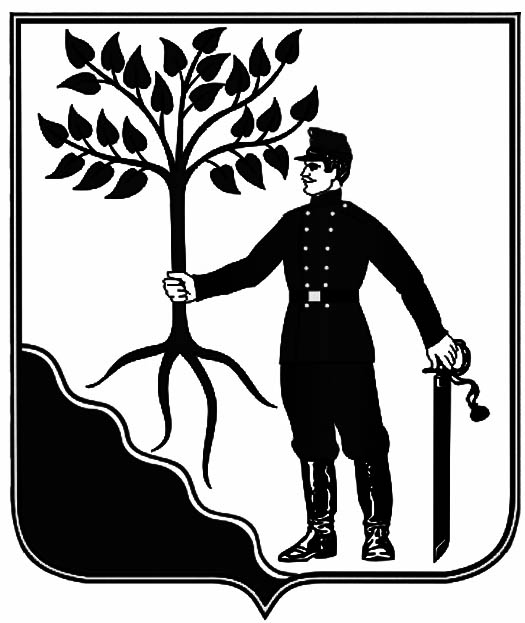 АДМИНИСТРАЦИЯ   НОВОКУБАНСКОГО ГОРОДСКОГО ПОСЕЛЕНИЯ НОВОКУБАНСКОГО РАЙОНА   ПОСТАНОВЛЕНИЕот 03.11.2022         									    № 1108г. НовокубанскОб утверждении административного регламента предоставления муниципальной услуги «Снятие граждан, имеющих трех и более детей, с учета в качестве лиц, имеющих право на предоставление им земельных участков в собственность бесплатно в целях индивидуального жилищного строительства или ведения личного подсобного хозяйства»В соответствии с Федеральными законами от 27 июля 2010 года № 210-ФЗ «Об организации предоставления государственных и муниципальных услуг», от 06 октября 2003 года № 131-ФЗ «Об общих принципах организации местного самоуправления в Российской Федерации», законами Краснодарского края от 05 ноября 2002 года № 532-КЗ «Об основах регулирования земельных отношений в Краснодарском крае», от 26 декабря 2014 года № 3085-КЗ «О предоставлении гражданам, имеющим трех и более детей, в собственность бесплатно земельных участков, находящихся в государственной или муниципальной собственности», уставом Новокубанского городского поселения Новокубанского района, постановлением администрации Новокубанского городского поселения Новокубанского района от 04 марта 2022 года № 211 «Об утверждении Порядка разработки и утверждения администрацией Новокубанского городского поселения Новокубанского района административных регламентов предоставления муниципальных услуг», постановляю:1. Утвердить административный регламент предоставления  муниципальной услуги «Снятие граждан, имеющих трех и более детей, с учета в качестве лиц, имеющих право на предоставление им земельных участков в собственность бесплатно в целях индивидуального жилищного строительства или ведения личного подсобного хозяйства» согласно приложению к настоящему постановлению.2. Контроль за выполнением настоящего постановления возложить на заместителя главы Новокубанского городского поселения Новокубанского района, начальника отдела муниципального контроля А.Е. Ворожко.3. Настоящее постановление вступает в силу со дня его официального опубликования в информационном бюллетене «Вестник Новокубанского городского поселения Новокубанского района» и подлежит размещению на официальном сайте Новокубанского городского поселения Новокубанского района (http://ngpnr.ru).Глава Новокубанского городского поселенияНовокубанского районаП.В. МанаковУТВЕРЖДЕНпостановлением администрации Новокубанского городского поселения Новокубанского районаот 03.11.2022 г. № 1108АДМИНИСТРАТИВНЫЙ РЕГЛАМЕНТпредоставления муниципальной услуги «Снятие граждан, имеющих трех и более детей, с учета в качестве лиц, имеющих право на предоставление им земельных участков в собственность бесплатно в целях индивидуального жилищного строительства или ведения личного подсобного хозяйства»1. ОБЩИЕ ПОЛОЖЕНИЯ1.1. Предмет регулирования регламента1.1.1. Предметом регулирования настоящего Административного регламента предоставления муниципальной услуги «Снятие граждан, имеющих трех и более детей, с учета в качестве лиц, имеющих право на предоставление им земельных участков в собственность бесплатно в целях индивидуального жилищного строительства или ведения личного подсобного хозяйства» (далее - Административный регламент) является определение стандарта и порядка предоставления муниципальной услуги.1.1.2. Настоящий Административный регламент разработан в целях повышения качества предоставления муниципальной услуги, доступности  результатов предоставления муниципальной услуги и создания комфортных условий для получателей муниципальной услуги, определяет порядок взаимодействия между должностными лицами администрации Новокубанского городского поселения Новокубанского района с физическими и юридическими лицами при предоставлении муниципальной услуги, с организациями, участвующими в предоставлении муниципальной услуги, с государственными органами, иными органами местного самоуправления, а также определяет порядок осуществления контроля за исполнением Административного регламента и досудебный (внесудебный) порядок обжалования решений и действий (бездействия) органа местного самоуправления и должностных лиц.1.1.3. Настоящий Административный Регламент распространяется на правоотношения по снятию граждан, имеющих трех и более детей, с учета в качестве лиц, имеющих право на предоставление им земельных участков в собственность бесплатно в целях индивидуального жилищного строительства или ведения личного подсобного хозяйства.1.2. Круг заявителейЗаявителями, имеющими право на получение муниципальной услуги, являются граждане, имеющие трех и более детей, состоящие на учете в администрации Новокубанского городского поселения Новокубанского района в качестве лиц, имеющих право на предоставление им земельных участков в собственность бесплатно в целях индивидуального жилищного строительства или ведения личного подсобного хозяйства, в следующих случаях:выезд его на постоянное место жительства за пределы городского поселения, за исключением состоящих на учете по месту жительства).уменьшение состава семьи заявителя, в результате которого количество детей стало менее трех;после постановки заявителя на учет заявителя:1.2.1. решения «О предоставлении в собственность бесплатно заявителю, состоящему на учете, земельного участка», в случаи установленном статьей 3 закона Краснодарского края от 26 декабря 2014 года 3085-КЗ «О предоставлении гражданам, имеющим трех и более детей, в собственность бесплатно земельных участков, находящихся в государственной или муниципальной собственности»;1.2.2. решением о «Снятие граждан, имеющих трех и более детей, с учета в качестве лиц, имеющих право на предоставление им земельных участков в собственность бесплатно в целях индивидуального жилищного строительства или ведения личного подсобного хозяйства», в случаях:1.2.3. учетных данных, когда возраст младшего из детей не соответствует пункту 3 части 2 статьи 3 закона Краснодарского края от 26 декабря 2014 года 3085-КЗ «О предоставлении гражданам, имеющим трех и более детей, в собственность бесплатно земельных участков, находящихся в государственной или муниципальной собственности»;1.2.4. выявления фактов, предусмотренных пунктом 1 части 1 закона Краснодарского края от 26 декабря 2014 года 3085-КЗ «О предоставлении гражданам, имеющим трех и более детей, в собственность бесплатно земельных участков, находящихся в государственной или муниципальной собственности», установленных в результате взаимодействия между органом местного самоуправления и соответствующими федеральными и краевыми структурами;1.2.5. поступления уведомления о принятии решения о постановке заявителя на учет органом местного самоуправления другого муниципального образования Краснодарского края в соответствии с абзацем вторым части 9 статьи 3 закона Краснодарского края от 26 декабря 2014 года 3085-КЗ «О предоставлении гражданам, имеющим трех и более детей, в собственность бесплатно земельных участков, находящихся в государственной или муниципальной собственности»;1.2.6. поступления уведомления о предоставлении заявителю иной меры социальной поддержки.С заявлением вправе обратиться представитель заявителя, действующий в силу полномочий, основанных на оформленной в установленном законодательством Российской Федерации порядке доверенности (далее - Представитель).1.3. Требование предоставления заявителю муниципальной услуги в соответствии с вариантом предоставления муниципальной услуги, соответствующим признакам заявителя, определенным в результате анкетирования, проводимого органом, предоставляющим муниципальную услугу, а также результата, за предоставлением которого обратился заявительПредоставление заявителю муниципальной услуги, а также её результата, за предоставлением которого обратился заявитель, должно осуществляться в соответствии с вариантом предоставления муниципальной услуги, соответствующим признакам заявителя, определенным в результате анкетирования.Муниципальная услуга, а также результат муниципальной услуги могут быть предоставлены заявителю при личном обращении заявителя в администрацию Новокубанского городского поселения Новокубанского района, филиалы Государственного автономного учреждения Краснодарского края «Многофункциональный центр предоставления государственных и муниципальных услуг Краснодарского края» (далее - МФЦ), а также в электронном виде посредством Единого и Регионального порталов государственных и муниципальных услуг (далее - ЕПГУ и РПГУ соответственно) с учетом требований заявителя в соответствии с действующим законодательством.2. СТАНДАРТ ПРЕДОСТАВЛЕНИЯ МУНИЦИПАЛЬНОЙ УСЛУГИ2.1. Наименование муниципальной услугиНаименование муниципальной услуги - «Снятие граждан, имеющих трех и более детей, с учета в качестве лиц, имеющих право на предоставление им земельных участков в собственность бесплатно в целях индивидуального жилищного строительства или ведения личного подсобного хозяйства».Получение муниципальной услуги носит заявительный характер и в упреждающем (проактивном) режиме услуга не предоставляется.2.2. Наименование органа, предоставляющего муниципальную услугуМуниципальная услуга предоставляется администрацией Новокубанского городского поселения Новокубанского района (далее - Администрация).Функции по предоставлению муниципальной услуги в администрации осуществляет отделом имущественных и земельных отношений администрации Новокубанского городского поселения Новокубанского района (далее Отдел).Муниципальная услуга может предоставляться через МФЦ.Перечень филиалов МФЦ размещен на сайте Администрации.При предоставлении муниципальной услуги МФЦ имеет возможность принять решение об отказе в приеме заявления и документов и (или) информации, необходимых для предоставления муниципальной услуги.При предоставлении муниципальной услуги запрещается требовать от заявителя осуществления действий, в том числе согласований, необходимых для получения муниципальной услуги и связанных с обращением в иные государственные органы и организации, за исключением получения услуг, включенных в перечень услуг, которые являются необходимыми и обязательными для предоставления муниципальной услуги, утвержденных решением Совета Новокубанского городского поселения Новокубанского района.2.3. Результат предоставления муниципальной услугиРезультатами предоставление муниципальной услуги является:а) решение о предоставлении муниципальной услуги;б) отказ в предоставлении муниципальной услуги.Наименование документа, содержащего решение о предоставлении муниципальной услуги, на основании которого заявителю предоставляется результат муниципальной услуги:а) постановление администрации Новокубанского городского поселения Новокубанского района «О снятии с учета граждан, имеющих трех и более детей, в качестве лиц, имеющих право на предоставление им земельных участков в собственность бесплатно в целях индивидуального жилищного строительства или ведения личного подсобного хозяйства»;б) уведомление администрации Новокубанского городского поселения Новокубанского района об отказе в снятии граждан, имеющих трех и более детей, с учета в качестве лиц, имеющих право на предоставление им земельных участков в собственность бесплатно в целях индивидуального жилищного строительства или ведения личного подсобного хозяйства.Состав реквизитов документа, содержащего решение о предоставлении и отказе в предоставлении муниципальной услуги, на основании которого заявителю предоставляется результат муниципальной услуги:а) номер постановления администрации Новокубанского городского поселения Новокубанского района «О снятии с учета граждан, имеющих трех и более детей, в качестве лиц, имеющих право на предоставление им земельных участков в собственность бесплатно в целях индивидуального жилищного строительства или ведения личного подсобного хозяйства»;б) дата постановления администрации Новокубанского городского поселения Новокубанского района «О снятии с учета граждан, имеющих трех и более детей, в качестве лиц, имеющих право на предоставление им земельных участков в собственность бесплатно в целях индивидуального жилищного строительства или ведения личного подсобного хозяйства»;в) номер уведомления об отказе в снятии граждан, имеющих трех и более детей, с учета в качестве лиц, имеющих право на предоставление им земельных участков в собственность бесплатно в целях индивидуального жилищного строительства или ведения личного подсобного хозяйства;г) дата уведомления об отказе  в снятии граждан, имеющих трех и более детей, с учета в качестве лиц, имеющих право на предоставление им земельных участков в собственность бесплатно в целях индивидуального жилищного строительства или ведения личного подсобного хозяйства.Наименование информационной системы, в которой фиксируется факт получения заявителем результата предоставления муниципальной услуги:а) при получении результата предоставления услуги в МФЦ факт получения заявителем результата фиксируется в автоматизированной информационной системе многофункциональных центров;б) при получении результата предоставления услуги в электронном виде факт получения заявителем результата фиксируется на ЕПГУ и РПГУ.Результат предоставления муниципальной услуги выдается заявителю (Представителю) в МФЦ или направляется по почте на бумажном носителе, подписанный уполномоченным должностным лицом (при условии указания соответствующего способа получения результата в заявлении).При обращении за предоставлением муниципальной услуги в электронном виде результат предоставления услуги направляется заявителю в личный кабинет на ЕПГУ или РПГУ в форме электронного документа, подписанного усиленной квалифицированной электронной подписью уполномоченного должностного лица Администрации в машиночитаемой форме.Вместе с результатом предоставления услуги заявителю в личный кабинет на ЕПГУ или РПГУ направляется уведомление о возможности получения результата предоставления услуги на бумажном носителе в органе, ответственном за предоставление услуги, или в МФЦ.2.4. Срок предоставления муниципальной услугиМаксимальный срок предоставления муниципальной услуги, который исчисляется со дня регистрации заявления и документов и (или) информации, необходимых для предоставления муниципальной услуги, составляет:а) не более 30 календарных дней в случае, если заявление и документы и (или) информация, необходимые для предоставления муниципальной услуги, поданы заявителем посредством почтового отправления в Администрацию;б) не более 30 календарных дней в случае, если заявление и документы и (или) информация, необходимые для предоставления муниципальной услуги, поданы заявителем посредством ЕПГУ или РПГУ;в) не более 30 календарных дней в случае, если заявление и документы и (или) информация, необходимые для предоставления муниципальной услуги, поданы заявителем в МФЦ. В срок не включается 2 календарных дня, необходимых для передачи пакета документов в Администрацию и результатов предоставления муниципальной услуги в МФЦ. 2.5. Правовые основания для предоставления муниципальной услугиПеречень нормативных правовых актов с указанием их реквизитов и источников официального опубликования, регулирующих предоставление муниципальной услуги, и информация о порядке досудебного (внесудебного) обжалования решений и действий (бездействия) органов, предоставляющих муниципальные услуги, а также их должностных лиц, муниципальных служащих, работников, размещается на официальном сайте администрации Новокубанского городского поселения Новокубанского района в разделе «Административная реформа», подраздел «Административные регламенты», вкладка «Постановка граждан, имеющих трех и более детей, на учет в качестве лиц, имеющих право на предоставление им земельных участков в собственность бесплатно в целях индивидуального жилищного строительства или ведения личного подсобного хозяйства» и в соответствующих разделах ЕПГУ и РПГУ.2.6. Исчерпывающий перечень документов, необходимых для предоставления муниципальной услуги2.6.1. Перечень документов, обязательных для предоставления заявителем, вне зависимости от основания для обращения за предоставлением услуги:а) заявление согласно приложению 1 к Регламенту (подается или направляется в отдел имущественных и земельных отношений администрации Новокубанского городского поселения Новокубанского района заявителем по его выбору лично или посредством почтовой связи на бумажном носителе либо в форме электронных документов с использованием информационно-телекоммуникационной сети «Интернет» с соблюдением установленных порядка и способов подачи таких заявлений). Образец заполнения заявления приведен в приложении 2 к Регламенту;б) документ, подтверждающий личность заявителя (представителя заявителя), подающего заявление (с предъявлением оригинала или в виде электронного образа такого документа, если заявление подается или направляется в форме электронного документа. Представления указанного в настоящем подпункте документа не требуется в случае представления заявления посредством отправки через личный кабинет Единого портала или Регионального портала, а также, если заявление подписано усиленной квалифицированной электронной подписью);в) документ, подтверждающий полномочия представителя заявителя, в случае, если с заявлением обращается представитель заявителя (доверенность в виде электронного образа такого документа, если заявление подается или направляется в форме электронного документа).2.6.2. Заявление о предоставлении муниципальной услуги должно содержать: а) полное наименование органа, предоставляющего муниципальную услугу администрации Новокубанского городского поселения Новокубанского района.б) сведения (атрибуты), позволяющие идентифицировать заявителя, содержащихся в документах, предусмотренных законодательством Российской Федерации, сведения, позволяющие идентифицировать Представителя, содержащиеся в документах, предусмотренных законодательством Российской Федерации и дополнительные сведения, необходимые для предоставления муниципальной услуги;в) перечень прилагаемых к заявлению документов и (или) информации.2.6.3. Документов, которые заявитель вправе предоставить по собственной инициативе, и которые подлежат предоставлению в рамках межведомственного взаимодействия не предусмотрено.2.6.4. Запрещается требовать от заявителя:а) документы или информацию, или осуществления действий, представление, или осуществление которых не предусмотрено нормативными правовыми актами, регулирующими отношения, возникающие в связи с предоставлением муниципальной услуги;б) предоставления документов и информации, которые в соответствии с нормативными правовыми актами Российской Федерации, нормативными правовыми актами субъектов Российской Федерации и муниципальными правовыми актами находятся в распоряжении государственных органов, органов местного самоуправления и (или) подведомственных государственным органам и органам местного самоуправления организаций, участвующих в предоставлении муниципальных услуг, за исключением документов, указанных в части 6 статьи 7 Федерального закона от 27 июля 2010 года № 210-ФЗ «Об организации предоставления государственных и муниципальных услуг» (далее – Федеральный закон);в) при предоставлении муниципальной услуги платы, не предусмотренной нормативными правовыми актами Российской Федерации, нормативными правовыми актами субъектов Российской Федерации, муниципальными правовыми актами;г) при предоставлении муниципальной услуги документов или информации, отсутствие и (или) недостоверность которых не указывались при первоначальном отказе в приеме документов, необходимых для предоставления муниципальной услуги, либо в предоставлении государственной или муниципальной услуги, за исключением случаев, предусмотренных пунктом 4 части 1 статьи 7 Федерального закона;д) предоставления на бумажном носителе документов и информации, электронные образы которых ранее были заверены в соответствии с пунктом 7.2 части 1 статьи 16 Федерального закона, за исключением случаев, если нанесение отметок на такие документы либо их изъятие является необходимым условием предоставления государственной или муниципальной услуги, и иных случаев, установленных федеральными законами.2.6.6. Запрещается отказывать:а) в приеме документов, предоставление которых предусмотрено нормативными правовыми актами Российской Федерации, нормативными правовыми актами субъектов Российской Федерации, муниципальными правовыми актами для предоставления государственной или муниципальной услуги, у заявителя;б) в предоставлении муниципальной услуги, если основания отказа не предусмотрены федеральными законами и принятыми в соответствии с ними иными нормативными правовыми актами Российской Федерации, законами и иными нормативными правовыми актами субъектов Российской Федерации, муниципальными правовыми актами;в) в исправлении допущенных Администрацией, должностным лицом администрации в исправлении допущенных ими опечаток и ошибок в выданных в результате предоставления муниципальной услуги документах либо нарушение установленного срока таких исправлений.2.6.7. В случае направления заявления посредством ЕПГУ либо РПГУ формирование заявления осуществляется посредством заполнения интерактивной формы без необходимости дополнительной подачи заявления в какой-либо иной форме.В заявлении также указывается один из следующих способов направления результата предоставления муниципальной услуги:а) в форме электронного документа в личном кабинете на ЕПГУ либо РПГУ;б) дополнительно на бумажном носителе в виде распечатанного экземпляра электронного документа в Администрации, МФЦ;в) на бумажном носителе в Администрации, МФЦ (указывается в случае, если результат, согласно нормативно правовых актов, выдается исключительно на бумажном или ином носителе).В случае направления заявления посредством ЕПГУ или РПГУ сведения из документа, удостоверяющего личность заявителя, Представителя, проверяются при подтверждении учетной записи в Единой системе идентификации и аутентификации (далее - ЕСИА).В случае, если заявление подается Представителем, дополнительно предоставляется документ, подтверждающий полномочия представителя действовать от имени заявителя.В случае если документ, подтверждающий полномочия заявителя выдан нотариусом, он должен быть подписан усиленной квалификационной электронной подписью нотариуса, в иных случаях - подписан простой электронной подписью.2.7. Исчерпывающий перечень оснований для отказа в приеме документов, необходимых для предоставления муниципальной услугиВ приеме документов отказывается при наличии следующих оснований:а) представленные заявителем документы содержат подчистки и исправления текста, не заверенные в порядке, установленном законодательством Российской Федерации;б) документы содержат повреждения, наличие которых не позволяет в полном объеме использовать информацию и сведения;в) документы утратили силу на момент обращения за предоставлением муниципальной услуги;г) неполное заполнение полей в форме заявления, в том числе в интерактивной форме заявления на ЕПГУ либо РПГУ;д) представлен неполный комплект документов, необходимых для предоставления услуги;е) заявление о предоставлении услуги подано в орган местного самоуправления или организацию, в полномочия которых не входит предоставление услуги;ж) подача заявления о предоставлении услуги и документов, необходимых для предоставления услуги в электронной форме, с нарушением установленных требований;з) несоблюдение установленных статьи 11 Федерального закона от 06 апреля 2011 года № 63-ФЗ «Об электронной подписи» условий признания действительности усиленной квалифицированной электронной подписи.Отказ в приеме документов, необходимых для предоставления муниципальной услуги, не препятствует повторному обращению заявителя после устранения причины, послужившей основанием для отказа в приеме документов.2.8. Исчерпывающий перечень оснований для приостановления предоставления муниципальной услуги или отказа в предоставлении муниципальной услугиОснований для приостановления предоставления муниципальной услуги законодательством Российской Федерации не предусмотрено.Основаниями для отказа в предоставлении муниципальной услуги являются:а) гражданин, имеющий трех и более детей, не состоит на учете в администрации Новокубанского городского поселения Новокубанского района в качестве лица, имеющего право на предоставление ему земельного участка в собственность бесплатно в целях индивидуального жилищного строительства или ведения личного подсобного хозяйства;б) обращение заявителя в случаях, не предусмотренных подразделом 1.2 раздела 1 настоящего Административного регламента;в) предоставление заявителем неполного пакета документов, в соответствии с пунктом 2.6.1 подраздела 2.6 раздела 2 настоящего Административного регламента;г) документ, подтверждающий полномочия представителя заявителя не соответствует по форме и содержанию требованиям законодательства Российской Федерации;д) документ содержит противоречие сведений с данными, указанными в заявлении;е) документ не соответствуют по форме или содержанию требованиям законодательства Российской Федерации.2.9. Размер платы, взимаемой с заявителя при предоставлении муниципальной услуги, и способы ее взиманияГосударственная пошлина или иная плата за предоставление муниципальной услуги не взимается. Предоставление муниципальной услуги осуществляется бесплатно.Соответствующая информация размещена на официальном сайте Администрации, ЕПГУ и РПГУ.2.10. Максимальный срок ожидания в очереди при подаче заявителем запроса о предоставлении муниципальной услуги и при получении результата предоставления муниципальной услугиМаксимальный срок ожидания в очереди при подаче заявления о предоставлении муниципальной услуги не превышает 15 минут.Максимальный срок ожидания в очереди при получении результата предоставления муниципальной услуги не превышает 15 минут.2.11. Срок регистрации запроса заявителя о предоставлении муниципальной услугиРегистрация заявления в том числе, направленного в электронной форме, о предоставлении муниципальной услуги осуществляется в день поступления заявления и документов, необходимых для предоставления муниципальной услуги.Заявление регистрируется в журнале входящей корреспонденции, где ему присваивается регистрационный номер и дата регистрации.Регистрация заявления о предоставлении муниципальной услуги и (или) документов (содержащихся в них сведений), поступившего в выходной (нерабочий или праздничный) день, осуществляется в первый за ним рабочий день.В случае наличия оснований для отказа в приеме документов, необходимых для предоставления муниципальной услуги, указанных в подразделе 2.7 раздела 2 настоящего Административного регламента, Администрация не позднее следующего за днем поступления заявления и документов, необходимых для предоставления муниципальной услуги направляет заявителю либо его Представителю решение об отказе в приеме (приложение № 4) документов, необходимых для предоставления муниципальной услуги.2.12. Требования к помещениям, в которых предоставляются муниципальные услугиМеста ожидания граждан, обратившихся за муниципальной услугой, обеспечиваются стульями (банкетками), местом для заполнения бланков, информационными стендами с образцами заполнения и перечнем документов (информации), необходимых для предоставления каждой муниципальной услуги.Места для заполнения заявлений о предоставлении муниципальной услуги оборудуются стульями, столами, обеспечиваются канцелярскими принадлежностями для написания письменных обращений, информационными стендами.Помещения, выделенные для предоставления муниципальной услуги, должны соответствовать санитарно-эпидемиологическим, противопожарным, гигиеническим и другим нормам и правилам. Помещения для приема заявителей (Представителей) размещаются на нижних этажах зданий. В местах предоставления муниципальной услуги предусматривается оборудование доступных мест общественного пользования (туалетов).Помещения, в которых осуществляется предоставление муниципальной услуги, должны отвечать требованиям по обеспечению беспрепятственного доступа инвалидов:а) условия беспрепятственного доступа к объекту (зданию, помещению), в котором она предоставляется, а также для беспрепятственного пользования транспортом, средствами связи и информации;б) возможность самостоятельного передвижения по территории, на которой расположены объекты (здания, помещения), в которых предоставляются услуги, а также входа в такие объекты и выхода из них, посадки в транспортное средство и высадки из него, в том числе с использование кресла-коляски;в) сопровождение инвалидов, имеющих стойкие расстройства функции зрения и самостоятельного передвижения;г) надлежащее размещение оборудования и носителей информации, необходимых для обеспечения беспрепятственного доступа инвалидов к объектам (зданиям, помещениям), в которых предоставляются услуги, и к услугам с учетом ограничений их жизнедеятельности;д) дублирование необходимой для инвалидов звуковой и зрительной информаций, а также надписей, знаков и иной текстовой и графической информации знаками, выполненными рельефно-точечным шрифтом Брайля; допуск сурдопереводчика и тифлосурдопереводчика; допуск собаки-проводника на объекты (здания, помещения), в которых предоставляются услуги;е) оказание инвалидам помощи в преодолении барьеров, мешающих получению ими услуг наравне с другими лицами.На информационных стендах в помещении, предназначенном для приема документов для предоставления муниципальной услуги и официальном сайте Администрации размещается следующая информация:а) схемы размещения кабинетов должностных лиц, в которых предоставляется муниципальная услуга;б) выдержки из законодательных и иных нормативных правовых актов, содержащих нормы, регулирующие деятельность по оказанию муниципальной услуги;в) выдержки из текста Административного регламента с приложениями (полная версия размещена на официальном сайте Администрации);г) перечни документов, необходимых для предоставления муниципальной услуги, и требования, предъявляемые к этим документам;д) образцы оформления документов, необходимых для предоставления муниципальной услуги;е) месторасположение, график (режим) работы, номера телефонов, адрес официального сайта Администрации и электронной почты органов, в которых заявители могут получить документы, необходимые для муниципальной услуги;ж) основания отказа в предоставлении муниципальной услуги.В случаях, если существующие объекты социальной инфраструктуры невозможно полностью приспособить с учетом потребностей инвалидов, собственники этих объектов до их реконструкции или капитального ремонта должны принимать согласованные с одним из общественных объединений инвалидов, осуществляющих свою деятельность на территории муниципального образования Новокубанский район, меры для обеспечения доступа инвалидов к месту предоставления услуги либо, когда это возможно, обеспечить предоставление необходимых услуг по месту жительства инвалида или в дистанционном режиме.На всех парковках общего пользования, в том числе около объектов социальной, инженерной и транспортной инфраструктур (жилых, общественных и производственных зданий, строений и сооружений, включая те, в которых расположены физкультурно-спортивные организации, организации культуры и другие организации), мест отдыха, выделяется не менее 10 процентов мест (но не менее одного места) для бесплатной парковки транспортных средств, управляемых инвалидами 1, 2 групп, и транспортных средств, перевозящих таких инвалидов и (или) детей-инвалидов. На граждан из числа инвалидов 3 группы распространяются нормы части 9 статьи 15 Федерального закона от 24 ноября 1995 года № 181-ФЗ «О социальной  защите инвалидов в Российской Федерации» в порядке, определяемом Правительством Российской Федерации. На указанных транспортных средствах должен быть установлен опознавательный знак «Инвалид» и информация об этих транспортных средствах должна быть внесена в федеральный реестр инвалидов. Места для парковки, указанные в настоящем абзаце, не должны занимать иные транспортные средства, за исключением случаев, предусмотренных правилами дорожного движения.2.13. Показатели доступности и качества муниципальной услугиПоказатели доступности и качества:а) соблюдение сроков предоставления муниципальной услуги и условий ожидания приема;б) отсутствие нарушения сроков предоставления муниципальной услуги;в) доступность по времени и месту приема заявителей;г) предоставление муниципальной услуги в соответствии с вариантом предоставления муниципальной услуги;д) возможность установления персональной ответственности должностных лиц за соблюдением требований Административного регламента по каждому действию или административной процедуре при предоставлении муниципальной услуги;е) ресурсное обеспечение Административного регламента;ж) удовлетворенность полученным результатом;з) сокращение количества взаимодействий заявителя с должностными лицами до двух раз: при обращении за предоставлением муниципальной услуги и при получении результата муниципальной услуги;и) доступность электронных форм документов, необходимых для предоставления муниципальной услуги;к) возможность направление документов в Администрацию в электронной форме с использованием ЕПГУ и РПГУ;л) удобство информирования заявителя о ходе предоставления муниципальной услуги, а также результата предоставления муниципальной услуги, в том числе с использованием информационно-телекоммуникационных технологий;м) доступность инструментов совершения в электронном виде платежей, необходимых для получения муниципальной услуги;н) предоставление муниципальной услуги через МФЦ, в том числе в полном объеме и по экстерриториальному принципу.о) обращение заявителя в любой МФЦ по их выбору в пределах территории Краснодарского края независимо от их места жительства или места пребывания (для физических лиц) в соответствии с действием экстерриториального принципа. Предоставление муниципальной услуги в МФЦ по экстерриториальному принципу осуществляется на основании соглашения о взаимодействии, заключенного МФЦ с Администрацией.2.14. Иные требования к предоставлению муниципальной услуги, в том числе учитывающие особенности предоставления муниципальных услуг в многофункциональных центрах и особенности предоставления муниципальных услуг в электронной формеПри предоставлении муниципальной услуги услуг, которые являются необходимыми и обязательными для предоставления муниципальной услуги, не имеется.Плата за предоставление услуг, которые являются необходимыми и обязательными для предоставления муниципальной услуги, не взимается  ввиду их отсутствия.При предоставлении муниципальной услуги используется:а) автоматизированная информационная система «Единый центр услуг» (далее - АИС «ЕЦУ») для получения документов от заявителя и в рамках межведомственного информационного взаимодействия;б) автоматизированная информационная система Межрегиональной инспекции Федеральной налоговой службы России по централизованной обработке данных (далее - ИС «Автоматизированная информационная система «ФЦОД» ФНС») - при необходимости;в) информационная система автоматизированной обработки заявлений на предоставление услуги в электронном виде средствами ФГИС ЕГРН (далее - ИС ИС ППОЗ ЕГРН) - при необходимости.3. СОСТАВ, ПОСЛЕДОВАТЕЛЬНОСТЬ И СРОКИ ВЫПОЛНЕНИЯ АДМИНИСТРАТИВНЫХ ПРОЦЕДУР3.1. Перечень вариантов предоставления муниципальной услугиПри предоставлении муниципальной услуги возможны следующие варианты:3.1.1. Предоставление муниципальной услуги в Администрации.3.1.2. Предоставление муниципальной услуги в МФЦ.3.1.3. Предоставление муниципальной услуги в электронном виде.3.1.4. Исправление допущенных опечаток и ошибок в выданных в результате предоставления муниципальной услуги документах и созданных реестровых записях.3.1.5. Выдача дубликата документа, выданного по результатам предоставления муниципальной услуги, в том числе исчерпывающий перечень оснований для отказа в выдаче такого дубликата.3.2. Административная процедура профилирования заявителяПри предоставлении муниципальной услуги отдельные категории заявителей, объединенных общими признаками, не выделяются. Предоставление муниципальной услуги для всех заявителей осуществляется в общем порядке.3.3. Описание вариантов предоставления муниципальной услуги3.3.1. Предоставление муниципальной услуги в АдминистрацииПредоставление муниципальной услуги в Администрации состоит из следующих административных процедур:а) прием заявления и документов и (или) информации, необходимой для предоставления муниципальной услуги;б) приостановление предоставления муниципальной услуги;в) принятие решения о предоставлении (отказе в предоставлении) муниципальной услуги:г) предоставление результата муниципальной услуги;д) получение дополнительных сведений от заявителя.Результатом предоставления муниципальной услуги является получение заявителем:а) решение о предоставлении муниципальной услуги;б) отказ в предоставлении муниципальной услуги.Максимальный срок предоставления муниципальной услуги - не более чем 30 (тридцать) календарных дней.3.3.1.1. Прием запроса и документов и (или) информации, необходимой для предоставления муниципальной услугиЗаявление по форме согласно приложению 1 с документами (информацией) в соответствии с пунктом 2.6.1 подраздела 2.6 раздела 2 настоящего Административного регламента подаются заявителем в письменном виде в Администрацию путем личного обращения или почтового отправления.При приеме заявления о предоставлении муниципальной услуги уполномоченное должностное лицо Уполномоченного органа устанавливает личность заявителя на основании паспорта гражданина Российской Федерации  либо иного документа, удостоверяющего личность, в соответствии с законодательством Российской Федерации или посредством идентификации и аутентификации в органах, предоставляющих муниципальные услуги, МФЦ с использованием информационных технологий, предусмотренных частью 18 статьи 14.1 Федерального закона от 27 июля 2006 года № 149-ФЗ «Об информации, информационных технологиях и о защите информации», а также проверяет соответствие копий представляемых документов (за исключением нотариально заверенных) их оригиналам.От имени заявителя может выступать Представитель указанных лиц, действующий на основании оформленной в установленном порядке доверенности на осуществление действий по получению муниципальной услуги.При наличии оснований, предусмотренных подразделом 2.7 раздела 2 настоящего Административного регламента лицо, уполномоченное на регистрацию заявления, принимает решение об отказе в приеме заявления и документов. Заявление и документы о предоставлении муниципальной услуги могут быть поданы Заявителем в многофункциональный центр.Возможность приема заявления и документов и (или) информации, необходимых для предоставления муниципальной услуги, по выбору заявителя независимо от его места жительства или места пребывания (для физических лиц) отсутствует.Принятое уполномоченным должностным лицом заявление с документами подлежит регистрации в день приема.При поступлении заявления с документами почтовым отправлением оно подлежит регистрации в первый рабочий день.Исчерпывающий перечень документов, необходимых для предоставления  муниципальной услуги содержится в пункте 2.6.1 подраздела 2.6 раздела 2 настоящего Регламента.Исчерпывающий перечень оснований для отказа в приеме документов, необходимых для предоставления муниципальной услуги содержится в подразделе 2.7 раздела 2 настоящего Регламента.3.3.1.2. Приостановление предоставления муниципальной услугиОснования для приостановления муниципальной услуги законодательством Российской Федерации не предусмотрены.3.3.1.3. Принятие решения о предоставлении (об отказе в предоставлении) муниципальной услугиКритерием принятия решения о предоставлении (отказе в предоставлении) муниципальной услуги является соответствие документов, предусмотренных подразделом 2.6 раздела 2 настоящего Административного регламента.В срок не позднее более чем 25 календарных дней со дня регистрации заявления о снятии граждан, имеющих трех и более детей, с учета в качестве лиц, имеющих право на предоставление им земельных участков в собственность бесплатно в целях индивидуального жилищного строительства или ведения личного подсобного хозяйства с приложением документов, в соответствии с пунктом 2.6.1 подраздела 2.6 раздела 2 настоящего Административного регламента, принимает решение о снятии заявителя с учета либо об отказе в снятии его с учета по основаниям, определенным подразделом 2.8 раздела 2 настоящего Административного регламента.Исчерпывающий перечень оснований для отказа в предоставлении муниципальной услуги содержится в подразделе 2.8 раздела 2 настоящего Административного регламента.3.3.1.4. Предоставление результата муниципальной услугиРезультат муниципальной услуги может быть предоставлен по выбору заявителя, выраженном в заявлении:а) при личном обращении в Уполномоченный орган;б) почтовым отправлением.Срок предоставления заявителю результата муниципальной услуги составляет 5 (пять) дней со дня принятия решения о предоставлении муниципальной услуги.Предоставление заявителю результата муниципальной услуги по выбору заявителя независимо от его места жительства или места пребывания (для физических лиц) может осуществляться почтовым отправлением.3.3.1.5. Получение дополнительных сведений от заявителяПолучение дополнительных сведений от заявителя не предусмотрено.3.3.2. Предоставления муниципальной услуги в МФЦПредоставление муниципальной услуги в МФЦ состоит из следующих административных процедур:а) прием заявления и документов и (или) информации, необходимой для предоставления муниципальной услуги;б) предоставление результата муниципальной услуги;Результатом предоставления муниципальной услуги является получение заявителем:а) решение о предоставлении муниципальной услуги;б) отказ в предоставлении муниципальной услуги.Максимальный срок предоставления муниципальной услуги - 30 (тридцать) календарных дней и дополнительно 2 дня для направления заявления с документами в Администрацию и направления результата предоставления муниципальной услуги в МФЦ.3.3.2.1. Прием запроса и документов и (или) информации, необходимой для предоставления муниципальной услугиЗаявление по форме согласно приложению 1 с документами (информацией) в соответствии с пунктом 2.6.1 подраздела 2.6 раздела 2 настоящего Административного регламента подаются заявителем в письменном виде в МФЦ путем личного обращения.При приеме заявления о предоставлении муниципальной услуги уполномоченное должностное лицо МФЦ устанавливает личность заявителя на основании паспорта гражданина Российской Федерации либо иного документа, удостоверяющего личность, в соответствии с законодательством Российской Федерации или посредством идентификации и аутентификации в органах, предоставляющих муниципальные услуги, многофункциональных центрах с использованием информационных технологий, предусмотренных частью 18 статьи 14.1 Федерального закона от 27 июля 2006 года № 149-ФЗ «Об информации, информационных технологиях и о защите информации», а также проверяет соответствие копий представляемых документов (за исключением нотариально заверенных) их оригиналам.От имени заявителя может выступать Представитель указанных лиц, действующий на основании оформленной в установленном порядке доверенности на осуществление действий по получению муниципальной услуги.При наличии оснований, предусмотренных подразделом 2.7 раздела 2 настоящего Административного регламента лицо, уполномоченное на регистрацию заявления, принимает решение об отказе в приеме заявления и документов. Заявитель (Представитель) помимо прав, предусмотренных федеральным законодательством и законодательством Краснодарского края, независимо от его места жительства или места пребывания (для физических лиц) имеет право на обращение в любой по его выбору многофункциональный центр в пределах территории Краснодарского края для предоставления ему государственных и муниципальных услуг по экстерриториальному принципу.Принятый уполномоченным должностным лицом МФЦ заявление с документами подлежит регистрации в день приема.При поступлении заявления с документами почтовым отправлением он подлежит регистрации в первый рабочий день.Исчерпывающий перечень документов, необходимых для предоставления муниципальной услуги в МФЦ содержится в пункте 2.6.1 подраздела 2.6 раздела 2 настоящего Регламента.Исчерпывающий перечень оснований для отказа в приеме документов, необходимых для предоставления муниципальной услуги в МФЦ содержится в подразделе 2.7 раздела 2 настоящего Регламента3.3.2.2. Предоставление результата муниципальной услугиРезультат муниципальной услуги может быть предоставлен по выбору заявителя, выраженном в запросе:а) при личном обращении в МФЦ;б) почтовым отправлением.Срок предоставления заявителю результата муниципальной услуги составляет 5 (пять) дней и дополнительно 1 день для получения результата муниципальной услуги от Администрации.Срок предоставления заявителю результата муниципальной услуги исчисляется со дня принятия решения о предоставлении муниципальной услуги.По выбору заявителя МФЦ предоставляет результаты муниципальной услуги по экстерриториальному принципу в пределах Краснодарского края независимо от места жительства или места пребывания (для физических лиц) в соответствии с действием экстерриториального принципа.Исчерпывающий перечень оснований для отказа в предоставлении муниципальной услуги  МФЦ содержится в подразделе 2.8 раздела 2 настоящего Регламента.3.3.3. Предоставление муниципальной услуги в электронном видеПредоставление муниципальной услуги в электронном виде состоит из следующих административных процедур:а) формирование заявления о предоставлении муниципальной услуги;б) прием заявления и документов и (или) информации, необходимой для предоставления муниципальной услуги;в) получение сведений о ходе рассмотрения заявления;г) предоставление результата муниципальной услуги;Результатом предоставления муниципальной услуги является получение заявителем:а) решение о предоставлении муниципальной услуги;б) отказ в предоставлении муниципальной услуги.Максимальный срок предоставления муниципальной услуги - 30 (тридцать) календарных дней.3.3.3.1. Формирование запроса о предоставлении муниципальной услугиФормирование заявления осуществляется посредством заполнения электронной формы на ЕПГУ или РПГУ без необходимости дополнительной подачи заявления в какой-либо иной форме.На ЕПГУ и РПГУ размещаются образцы заполнения электронной формы заявления.Форматно-логическая проверка сформированного заявления осуществляется автоматически после заполнения заявителем каждого из полей электронной формы заявления. При выявлении некорректно заполненного поля электронной формы заявления заявитель уведомляется о характере выявленной ошибки и порядке ее устранения посредством информационного сообщения непосредственно в электронной форме заявления.3.3.3.2. Прием запроса и документов и (или) информации, необходимой для предоставления муниципальной услугиПри формировании заявления о предоставлении муниципальной услуги через ЕПГУ или РПГУ установление личности заявителя осуществляется автоматически через  подтвержденную учетную запись.Возможность подачи заявления представителем заявителя отсутствует в виду особенностей работы ЕПГУ или РПГУ.Заявление о предоставлении муниципальной услуги в электронном виде может быть направлено в орган, предоставляющий муниципальную услугу или МФЦ.Заявитель помимо прав, предусмотренных федеральным законодательством и законодательством Краснодарского края, независимо от его места жительства или места пребывания (для физических лиц) имеет право подать заявление в любой по его выбору многофункциональный центр в пределах территории Краснодарского края для предоставления ему муниципальной услуги в электронном виде по экстерриториальному принципу.При успешной отправке заявления с документами, предусмотренными пунктом 2.6.1 подраздела 2.6 раздела 2 настоящего Административного регламента, заявлению присваивается уникальный номер, по которому в личном кабинете заявителя посредством ЕПГУ и РПГУ заявителю будет представлена информация о ходе рассмотрения указанного заявления.Исчерпывающий перечень документов, необходимых для предоставления  муниципальной услуги в электронном виде содержится в пункте 2.6.1 подраздела 2.6 раздела 2 настоящего Регламента.Исчерпывающий перечень оснований для отказа в приеме документов, необходимых для предоставления муниципальной услуги в электронном виде содержится в подразделе 2.7 раздела 2 настоящего Регламента3.3.3.3. Получение сведений о ходе рассмотрения запросаПри предоставлении муниципальной услуги в электронной форме посредством ЕПГУ и РПГУ заявителю направляется уведомление о приеме и регистрации заявления и иных документов, необходимых для предоставления услуги, содержащее сведения о факте приема заявления и документов, необходимых для предоставления услуги, и начале процедуры предоставления услуги, а также сведения о дате и времени окончания предоставления услуги либо мотивированный отказ в приеме заявления и иных документов, необходимых для предоставления услуги.3.3.3.4. Предоставление результата муниципальной услугиРезультат предоставления муниципальной услуги заявитель по его выбору вправе получить в форме электронного документа, подписанного усиленной квалифицированной электронной подписью (в случае подачи заявителем заявления и документов в форме электронного документа через ЕПГУ и РПГУ) и дополнительно по желанию заявителя на бумажном носителе, уведомление о предоставлении либо об отказе в предоставлении муниципальной услуги.Для получения результата предоставления муниципальной услуги на бумажном носителе заявитель имеет право обратиться непосредственно в Администрацию.Исчерпывающий перечень оснований для отказа в предоставлении муниципальной услуги в электронном виде содержится в подразделе 2.8 раздела 2 настоящего Регламента.3.4. Исправление допущенных опечаток и ошибок в документах, выданных по результатам предоставления муниципальной услугиИсправление допущенных опечаток и ошибок в документах, выданных по результатам предоставления муниципальной услуги, осуществляется Администрацией на основании заявления лица, получившего муниципальную услугу, или его Представителя по доверенности согласно приложению № 7. В случае выявления допущенных опечаток и (или) ошибок в выданных в результате предоставления муниципальной услуги документах должностное лицо отдела имущественных и земельных отношений администрации Новокубанского городского поселения Новокубанского района, ответственное за предоставление муниципальной услуги, осуществляет исправление и замену указанных документов либо в случае отсутствия опечаток и (или) ошибок в  выданных  в результате предоставления муниципальной услуги, должностное лицо отдела имущественных и земельных отношений администрации Новокубанского городского поселения Новокубанского района, ответственное за предоставление муниципальной услуги, письменно сообщает заявителю об отсутствии таких опечаток и (или) ошибок.Срок исправления и замена указанных документов  или направление заявителю письменного сообщения об отсутствии в выданных в результате предоставления муниципальной услуги документах и опечаток и (или) ошибок не должен превышать 5 рабочих дней с момента регистрации соответствующего заявления.Результатом административной процедуры является выдача (направление) заявителю исправленного взамен ранее выданного документа, являющегося результатом предоставления муниципальной услуги или сообщение об отсутствии таких опечаток и (или) ошибок.3.5. Выдача дубликата документа, выданного по результатам предоставления муниципальной услуги, в том числе исчерпывающий перечень оснований для отказа в выдаче такого дубликатаПредусматривается возможность предоставления заявителю дубликата ранее выданного решения о предоставлении муниципальной услуги или отказа в предоставлении муниципальной услуги.В случае порчи или утраты результата предоставления муниципальной услуги (уведомления о принятии решения о предоставлении муниципальной услуги или отказа в предоставлении муниципальной услуги), заявитель может обратиться в Администрацию с заявлением о предоставлении дубликата согласно приложению № 5.Должностное лицо Администрации, ответственное за выдачу (направление) заявителю результата предоставления муниципальной услуги, оформляет в соответствии с требованиями законодательства дубликат.Срок выдачи дубликата не более 10 рабочих дней со дня поступления заявления на получение дубликата.Результатом административной процедуры является выдача заявителю дубликата документа, выданного по результатам предоставления муниципальной услуги, либо отказа в выдаче такого дубликата, оформленный в виде сообщения.Выдача дубликата осуществляется в порядке, предусмотренном для выдачи результата предоставления услуги.Исчерпывающий перечень оснований для отказа в выдаче дубликата документа, выданного по результатам предоставления муниципальной услуги, установлен подразделом 2.8 раздела 2 настоящего регламента.3.6. Порядок оставления запроса заявителя без рассмотренияЗаявление о предоставлении муниципальной услуги остается без рассмотрения при наличии следующих оснований:а) подача заявителем до истечения срока предоставления муниципальной услуги заявления об оставлении без рассмотрения заявления о предоставлении муниципальной услуги;б) при выявлении оснований для оставления заявления без рассмотрения Уполномоченный орган направляет заявителю уведомление об оставлении заявления без рассмотрения и возвращает представленные заявителем документы.Оставление заявления заявителя без рассмотрения не препятствует повторному обращению заявителя за этой же муниципальной услугой.4. ФОРМЫ КОНТРОЛЯ ЗА ИСПОЛНЕНИЕМ АДМИНИСТРАТИВНОГО РЕГЛАМЕНТА4.1. Порядок осуществления текущего контроля за соблюдением и исполнением ответственными должностными лицами положений регламента и иных нормативных правовых актов, устанавливающих требования к предоставлению муниципальной услуги, а также принятием ими решенийТекущий контроль и координация последовательности действий, определенных административными процедурами (действиями) по предоставлению муниципальной услуги должностными лицами Администрации, осуществляется постоянно непосредственно должностным лицом Администрации, путем проведения проверок.Проверки полноты и качества предоставления муниципальной услуги включают в себя проведение проверок, выявление и устранение нарушений прав заявителей, рассмотрение, принятие решений и подготовку ответов на обращения заявителей, содержащих жалобы на действия (бездействие) и решения должностных лиц Администрации, ответственных за предоставление муниципальной услуги.4.2. Порядок и периодичность осуществления плановых и внеплановых проверок полноты и качества предоставления муниципальной услуги, в том числе порядок и формы контроля за полнотой и качеством предоставления муниципальной услугиКонтроль за полнотой и качеством предоставления муниципальной услуги включает в себя проведение плановых и внеплановых проверок.Плановые и внеплановые проверки могут проводиться должностным лицом Администрации, уполномоченным на проведение проверок.Проведение плановых проверок, полноты и качества предоставления муниципальной услуги осуществляется в соответствии с утвержденным графиком, но не реже одного раза в год.Внеплановые проверки проводятся по обращениям юридических и физических лиц с жалобами на нарушение их прав и законных интересов в ходе предоставления муниципальной услуги, а также на основании документов и сведений, указывающих на нарушение исполнения Регламента.В ходе плановых и внеплановых проверок:а) проверяется знание ответственными лицами требований Регламента, нормативных правовых актов, устанавливающих требования к предоставлению муниципальной услуги;б) проверяется соблюдение сроков и последовательности исполнения административных процедур (действий);в) выявляются нарушения прав заявителей, недостатки, допущенные в ходе предоставления муниципальной услуги.4.3. Ответственность должностных лиц органа, предоставляющего муниципальную услугу, за решения и действия (бездействие), принимаемые (осуществляемые) ими в ходе предоставления муниципальной услугиДолжностные лица Администрации, в обязанности которых входит исполнение настоящего Административного регламента, несут предусмотренную законодательством ответственность за решения и действия (бездействия), принимаемые (осуществляемые) в ходе предоставления муниципальной услуги.Персональная ответственность устанавливается в должностных регламентах в соответствии с требованиями законодательства Российской Федерации.4.4. Положения, характеризующие требования к порядку и формам контроля за предоставлением муниципальной услуги, в том числе со стороны граждан, их объединений и организацийКонтроль за предоставление муниципальной услуги осуществляется в форме контроля за соблюдением последовательности действий, определенных административными процедурами (действиями) по исполнению муниципальной услуги, и принятием решений должностными лицами Администрации, путем проведения проверок соблюдения и исполнения должностными лицами Администрации, нормативных правовых актов Российской Федерации, Краснодарского края, а также положений Регламента.Порядок и формы контроля за предоставление муниципальной услуги должны отвечать требованиям непрерывности и действенности (эффективности).Граждане, их объединения и организации могут осуществлять контроль за ходом предоставления муниципальной услуги, ее соответствием настоящему Административному регламенту путем личного обращения, посредством письменного обращения и в телефонном режиме.5. ДОСУДЕБНЫЙ (ВНЕСУДЕБНЫЙ) ПОРЯДОК ОБЖАЛОВАНИЯ РЕШЕНИЙ И ДЕЙСТВИЙ (БЕЗДЕЙСТВИЯ) ОРГАНА, ПРЕДОСТАВЛЯЮЩЕГО МУНИЦИПАЛЬНУЮ УСЛУГУ, МНОГОФУНКЦИОНАЛЬНОГО ЦЕНТРА, ОРГАНИЗАЦИЙ, УКАЗАННЫХ В ЧАСТИ 1.1 СТАТЬИ 16 ФЕДЕРАЛЬНОГО ЗАКОНА, А ТАКЖЕ ИХ ДОЛЖНОСТНЫХ ЛИЦ, МУНИЦИПАЛЬНЫХ СЛУЖАЩИХ, РАБОТНИКОВ5.1. Информация для заинтересованных лиц об их праве на досудебное (внесудебное) обжалование действий (бездействия) и (или) решений, принятых (осуществленных) в ходе предоставления муниципальной услугиЗаинтересованное лицо (далее - заявитель) имеет право на досудебное (внесудебное) обжалование решений и (или) действий (бездействия), принятых (осуществленных) Администрацией, должностным лицом Администрации, либо муниципальным служащим в ходе предоставления муниципальной услуги (далее - досудебное (внесудебное) обжалование).5.2. Органы местного самоуправления, организации и уполномоченные на рассмотрение жалобы лица, которым может быть направлена жалоба заявителя в досудебном (внесудебном) порядкеЖалоба на решения и (или) действия (бездействие) должностных лиц Администрации, муниципальных служащих, предоставляющих муниципальную услугу, подается заявителем в Администрацию, предоставляющую муниципальную услугу на имя главы администрации Новокубанского городского поселения Новокубанского района.5.3. Способы информирования заявителей о порядке подачи и рассмотрения жалобыИнформацию о порядке подачи и рассмотрения жалобы заявители могут получить на информационных стендах, расположенных в местах предоставления муниципальной услуги непосредственно в Администрации, предоставляющей муниципальную услугу, на официальном сайте Администрации, на Едином Портале.5.4. Перечень нормативных правовых актов, регулирующих порядок досудебного (внесудебного) обжалования решений и (или) действий (бездействия) Администрации, предоставляющего муниципальную услугу, а также должностных лиц и муниципальных служащихНормативными правовыми актами, регулирующими порядок досудебного (внесудебного) обжалования решений и (или) действий (бездействия) Администрации, должностных лиц Администрации, предоставляющей муниципальную услугу, либо муниципальных служащих являются:Федеральный закон № 210-ФЗ.5.5. Информация для заявителя о его праве подать жалобуЗаявитель имеет право на досудебное (внесудебное) обжалование решений и действий (бездействия), принятых (осуществляемых) Администрацией, должностным лицом либо муниципальным служащим Администрации, в ходе предоставления муниципальной услуги (далее - досудебное (внесудебное) обжалование).5.6. Предмет жалобыПредметом досудебного (внесудебного) обжалования заявителем решений и действий (бездействия) Администрации, должностного лица либо муниципального служащего Администрации, является конкретное решение или действие (бездействие), принятое или осуществленное ими в ходе предоставления муниципальной услуги, в том числе в следующих случаях:а) нарушение срока регистрации заявления о предоставлении муниципальной услуги, заявления, указанного в статье 15.1 Федерального закона от 27 июля 2010 года № 210-ФЗ «Об организации предоставления государственных и муниципальных услуг»;б) нарушение срока предоставления муниципальной услуги;в) требование у заявителя документов или информации либо осуществления действий, представление или осуществление которых не предусмотрено нормативными правовыми актами Российской Федерации, нормативными правовыми актами субъектов Российской Федерации, муниципальными правовыми актами для предоставления муниципальной услуги;г) отказ в приеме у заявителя документов, представление которых предусмотрено нормативными правовыми актами Российской Федерации, нормативными правовыми актами Краснодарского края, муниципальными правовыми актами для предоставления муниципальной услуги;д) отказ в предоставлении муниципальной услуги, если основания отказа не предусмотрены федеральными законами и принятыми в соответствии с ними иными нормативными правовыми актами Российской Федерации, законами и иными нормативными правовыми актами Краснодарского края, муниципальными правовыми актами;е) затребование с заявителя при предоставлении муниципальной услуги платы, не предусмотренной нормативными правовыми актами Российской Федерации, нормативными правовыми актами Краснодарского края, муниципальными правовыми актами;ж) отказ Администрации, должностного лица Администрации, в исправлении допущенных ими опечаток и ошибок в выданных в результате предоставления муниципальной услуги документах либо нарушение установленного срока таких исправлений;з) нарушение срока или порядка выдачи документов по результатам предоставления муниципальной услуги;и) приостановление предоставления муниципальной услуги, если основания приостановления не предусмотрены федеральными законами и принятыми в соответствии с ними иными нормативными правовыми актами Российской Федерации, законами и иными нормативными правовыми актами Краснодарского края, муниципальными правовыми актами;к) требование у заявителя при предоставлении муниципальной услуги документов или информации, отсутствие и (или) недостоверность которых не указывались при первоначальном отказе в приеме документов, необходимых для предоставления муниципальной услуги, либо в предоставлении муниципальной услуги, за исключением случаев, предусмотренных пунктом 4 части 1 статьи 7 Федерального закона от 27 июля 2010 года № 210-ФЗ «Об организации предоставления государственных и муниципальных услуг».5.7. Орган, предоставляющий муниципальную услугу, а также должностные лица, которым может быть направлена жалобаЖалоба на решения и действия (бездействие) должностных лиц Администрации, муниципальных служащих подается заявителем в Администрацию.Жалобы на действия (бездействие) должностных лиц, муниципальных служащих отраслевого (функционального) органа, через который предоставляется муниципальная услуга, подаются руководителю соответствующего органа. Жалобы на действия (бездействие) отраслевого (функционального) органа, через который предоставляется муниципальная услуга, подаются заместителю главы администрации Новокубанского городского поселения Новокубанского района, курирующему соответствующий орган.Жалобы на действия заместителя главы администрации Новокубанского городского поселения Новокубанского района, курирующего отраслевой (функциональный) орган, через который предоставляется муниципальная услуга, подаются главе администрации Новокубанского городского поселения Новокубанского района.Жалобы на решения, принятые Администрацией, подаются главе администрации Новокубанского городского поселения Новокубанского района.Жалобы на решения и действия (бездействие) работника МФЦ подаются руководителю этого МФЦ. Жалобы на решения и действия (бездействие) МФЦ подаются учредителю МФЦ или должностному лицу, уполномоченному нормативным правовым актом Краснодарского края.5.8. Порядок подачи и рассмотрения жалобыОснованием для начала процедуры досудебного (внесудебного) обжалования является поступление жалобы, поданной в письменной форме на бумажном носителе, в электронной форме, в орган, уполномоченный на рассмотрение жалобы.Заявителю обеспечивается возможность направления жалобы на решения и действия (бездействие) уполномоченного органа, должностного лица либо муниципального служащего уполномоченного органа в соответствии со статьей 11.2 Федерального закона от 27 июля 2010 года № 210-ФЗ «Об организации предоставления государственных и муниципальных услуг» с использованием портала федеральной государственной информационной системы, обеспечивающей процесс досудебного (внесудебного) обжалования решений и действий (бездействия), совершенных при предоставлении государственных и муниципальных услуг органами, предоставляющими государственные и муниципальные услуги, их должностными лицами, государственными и муниципальными служащими с использованием информационно-телекоммуникационной сети «Интернет» (далее - система досудебного обжалования).Жалоба, поступившая в Администрацию подлежит регистрации не позднее следующего рабочего дня со дня ее поступления.В случае подачи заявителем жалобы через МФЦ, последний обеспечивает передачу жалобы в Администрацию в порядке и сроки, которые установлены соглашением о взаимодействии между МФЦ и Администрацией, но не позднее следующего рабочего дня со дня поступления жалобы.Жалоба должна содержать:а) наименование уполномоченного органа, должностного лица либо муниципального служащего уполномоченного органа, решения и действия (бездействие) которых обжалуются;б) фамилию, имя, отчество (последнее - при наличии), сведения о месте жительства заявителя - физического лица, а также номер (номера) контактного телефона, адрес (адреса) электронной почты (при наличии) и почтовый адрес, по которым должен быть направлен ответ заявителю;в) сведения об обжалуемых решениях и действиях (бездействии) уполномоченного органа, должностного лица либо муниципального служащего уполномоченного органа;г) доводы, на основании которых заявитель не согласен с решением и действием (бездействием) уполномоченного органа, должностного лица либо муниципального служащего уполномоченного органа. Заявителем могут быть представлены документы (при наличии), подтверждающие доводы заявителя, либо их копии.5.9. Сроки рассмотрения жалобыЖалоба, поступившая в Администрацию подлежит рассмотрению в течение 15 (пятнадцати) рабочих дней со дня ее регистрации, а в случае обжалования отказа Администрации, в приеме документов у заявителя либо в исправлении допущенных опечаток и ошибок или в случае обжалования нарушения установленного срока таких исправлений - в течение 5 (пяти) рабочих дней со дня ее регистрации.5.10. Результат рассмотрения жалобыПо результатам рассмотрения жалобы принимается одно из следующих решений:а) жалоба удовлетворяется, в том числе в форме отмены принятого решения, исправления допущенных опечаток и ошибок в выданных в результате предоставления муниципальной услуги документах, возврата заявителю денежных средств, взимание которых не предусмотрено нормативными правовыми актами Российской Федерации, нормативными правовыми актами Краснодарского края, муниципальными правовыми актами;б) в удовлетворении жалобы отказывается.Администрация отказывает в удовлетворении жалобы в соответствии с основаниями, предусмотренными Правилами и Порядком.Администрация оставляет жалобу без ответа в соответствии с основаниями, предусмотренными Правилами и Порядком.В случае признания жалобы подлежащей удовлетворению в ответе заявителю дается информация о действиях, осуществляемых Администрацией, в целях незамедлительного устранения выявленных нарушений при оказании муниципальной услуги, а также приносятся извинения за доставленные неудобства и указывается информация о дальнейших действиях, которые необходимо совершить заявителю в целях получения муниципальной услуги.В случае признания жалобы не подлежащей удовлетворению в ответе заявителю даются аргументированные разъяснения о причинах принятого решения, а также информация о порядке обжалования принятого решения.В случае установления в ходе или по результатам рассмотрения жалобы признаков состава административного правонарушения или преступления должностное лицо, работник, наделенные полномочиями по рассмотрению жалоб, незамедлительно направляют имеющиеся материалы в органы прокуратуры.5.11. Порядок информирования заявителя о результатах рассмотрения жалобыНе позднее дня, следующего за днем принятия решения, указанного в подразделе 5.10. раздела 5 Регламента, заявителю в письменной форме и по желанию заявителя в электронной форме направляется мотивированный ответ о результатах рассмотрения жалобы.В случае если жалоба была направлена в электронном виде посредством системы досудебного обжалования с использованием информационно-телекоммуникационной сети «Интернет», ответ заявителю направляется посредством системы досудебного обжалования.5.12. Порядок обжалования решения по жалобеЗаявители имеют право обжаловать решения и действия (бездействие), принятые (осуществляемые) Администрацией, должностным лицом, муниципальным служащим Администрации в ходе предоставления муниципальной услуги в суд, в порядке и сроки, установленные законодательством Российской Федерации.5.13. Право заявителя на получение информации и документов, необходимых для обоснования и рассмотрения жалобыЗаявители имеют право обратиться в Администрацию за получением информации и документов, необходимых для обоснования и рассмотрения жалобы в письменной форме по почте, с использованием информационно-телекоммуникационной сети «Интернет», официального сайта, официального сайта МФЦ, Единого портала, а также при личном приеме заявителя.5.14. Способы информирования заявителей о порядке подачи и рассмотрения жалобыИнформацию о порядке подачи и рассмотрения жалобы заявители могут получить на информационных стендах расположенных в местах предоставления муниципальной услуги непосредственно в Администрации, на официальном сайте, в МФЦ, на Едином портале.Начальник управления имущественных и земельных отношений, архитектуры и градостроительства администрации Новокубанского городского поселения Новокубанского районаМ.В. НикитенкоПриложение № 1к административному регламентупредоставления муниципальной услуги «Снятие граждан, имеющихтрех и более детей, с учета в качествелиц, имеющих право на предоставление им земельных участков в собственность бесплатно в целях индивидуального жилищногостроительства или ведения личногоподсобного хозяйства»ФОРМА ЗАЯВЛЕНИЯГлаве ___________________________________________________________от______________________________(ФИО заявителя, последнее при наличии)______________________________________________________________________________________________ (паспорт серия, №, кем выдан, дата выдачи)проживающего по адресу:_________________________________________________________________________телефон					представитель по доверенности	___						___от «  	»	20	г. №		___ЗаявлениеПрошу меня, гражданина, состоящего на учете в администрации ____________________________________________________________________, в качестве лица, имеющего право на предоставление в собственность бесплатно земельного участка в целях индивидуального жилищного строительства или ведения личного подсобного хозяйства, снять с учета по причине:___________________________________________________________________(указать причину снятия с учета)Я устно предупрежден(а) о возможных причинах возврата заявления или отказа в предоставлении муниципальной услуги.Документы, представленные мной и сведения, указанные в заявлении, достоверны.Результат предоставления Муниципальной услуги прошу (нужное подчеркнуть):а) передать при личном обращении Заявителя или представителя Заявителя;б) направить по почте по адресу Заявителя.Приложение:1.__________________________________________________________________2.__________________________________________________________________3.__________________________________________________________________4.__________________________________________________________________«____»___________ 20___г. _____________ 		__________________(дата заполнения)	(подпись)	(Ф.И.О. заявителя, 		представителя  заявителя)Начальник управления имущественных и земельных отношений, архитектуры и градостроительства администрации Новокубанского городского поселения Новокубанского районаМ.В. НикитенкоПриложение № 2к административному регламентупредоставления муниципальной услуги «Снятие граждан, имеющихтрех и более детей, с учета в качествелиц, имеющих право на предоставление им земельных участков в собственность бесплатно в целях индивидуального жилищногостроительства или ведения личногоподсобного хозяйства»ОБРАЗЕЦ ЗАПОЛНЕНИЯ ЗАЯВЛЕНИЯГлаве Петрову Петру Петровичуот Иванова Ивана Ивановича(ФИО заявителя, последнее при наличии)паспорт 0000 № 000000, УФМС России по Краснодарскому краю, от 01.01.2010(паспорт серия, №, кем выдан, дата выдачи)проживающего по адресу: г.Новокубанск, ул.Первомайская, 123телефон: 8-988-99-99-999представитель по доверенности	___						___от « 	»	20	г. №		___ЗаявлениеПрошу меня, гражданина, состоящего на учете в администрации Новокубанского городского поселения Новокубанского района, в качестве лица, имеющего право на предоставление в собственность бесплатно земельного участка в целях индивидуального жилищного строительства или ведения личного подсобного хозяйства, снять с учета по причине:Получения в собственность земельного участка расположенного по адресу: г.Новокубанск, ул.Первомайская, 123(указать причину снятия с учета)Я устно предупрежден(а) о возможных причинах возврата заявления или отказа в предоставлении муниципальной услуги.Документы, представленные мной и сведения, указанные в заявлении, достоверны.Результат предоставления Муниципальной услуги прошу (нужное подчеркнуть):а) передать при личном обращении Заявителя или представителя Заявителя;б) направить по почте по адресу Заявителя.Приложение:1.Копия постановления о предоставлении земельного участка в собственность бесплатно.2.__________________________________________________________________3.__________________________________________________________________4.__________________________________________________________________«____»___________ 20___г.	_____________		Иванову И.И.(дата заполнения)	(подпись)		(Ф.И.О. заявителя, 			представителя  заявителя)Начальник управления имущественных и земельных отношений, архитектуры и градостроительства администрации Новокубанского городского поселения Новокубанского районаМ.В. НикитенкоПриложение № 3к административному регламентупредоставления муниципальной услуги «Снятие граждан, имеющихтрех и более детей, с учета в качествелиц, имеющих право на предоставление им земельных участков в собственность бесплатно в целях индивидуального жилищногостроительства или ведения личногоподсобного хозяйства»ФОРМА ЗАЯВЛЕНИЯГлаве ___________________________от______________________________(ФИО заявителя, последнее при наличии)______________________________________________________________________(паспорт серия, №, кем выдан, дата выдачи)проживающего по адресу:__________________________________________________________________________телефон_______________________представитель по доверенности	___						___от «	__» 20__	г. №		___ЗаявлениеПрошу меня, гражданина, состоящего на учете в администрации _____________________________, в качестве лица, имеющего право на предоставление в собственность бесплатно земельного участка в целях индивидуального жилищного строительства или ведения личного подсобного хозяйства, снять с учета по причине: ____________________________________________________________________(указать причину снятия с учета)Я устно предупрежден(а) о возможных причинах возврата заявления или отказа в предоставлении муниципальной услуги.Документы, представленные мной и сведения, указанные в заявлении, достоверны.Результат предоставления Муниципальной услуги прошу (нужное подчеркнуть):а) передать при личном обращении Заявителя или представителя Заявителя;б) направить по почте по адресу Заявителя.Приложение:1.______________________________________________________________2.______________________________________________________________3.____________________________________________________________________________	_____________ 	____________(дата заполнения)	(подпись)		(Ф.И.О. заявителя, 			представителя  заявителя)Начальник управления имущественных и земельных отношений, архитектуры и градостроительства администрации Новокубанского городского поселения Новокубанского районаМ.В. НикитенкоПриложение № 4к административному регламентупредоставления муниципальной услуги «Снятие граждан, имеющихтрех и более детей, с учета в качествелиц, имеющих право на предоставление им земельных участков в собственность бесплатно в целях индивидуального жилищногостроительства или ведения личногоподсобного хозяйства»ОБРАЗЕЦ ЗАПОЛНЕНИЯ ЗАЯВЛЕНИЯГлаве Петрову Петру Петровичуот Иванова Ивана Ивановича(ФИО заявителя, последнее при наличии)паспорт 0000 № 000000, УФМС России по Краснодарскому краю, от 01.01.2010 (паспорт серия, №, кем выдан, дата выдачи)проживающего по адресу: г.Новокубанск, ул.Первомайская, 123телефон: 8-988-99-99-999представитель по доверенности						___от «  	»	20	г. №		ЗаявлениеПрошу меня, гражданина, состоящего на учете в администрации Новокубанского городского поселения Новокубанского района, в качестве лица, имеющего право на предоставление в собственность бесплатно земельного участка в целях индивидуального жилищного строительства или ведения личного подсобного хозяйства, снять с учета по причине: Получения в собственность земельного участка расположенного по адресу: г.Новокубанск, ул.Первомайская, 123 (указать причину снятия с учета)Я устно предупрежден(а) о возможных причинах возврата заявления или отказа в предоставлении муниципальной услуги.Документы, представленные мной и сведения, указанные в заявлении, достоверны.Результат предоставления Муниципальной услуги прошу (нужное подчеркнуть):а) передать при личном обращении Заявителя или представителя Заявителя;б) направить по почте по адресу Заявителя.Приложение:1. Копия постановления о предоставлении земельного участка в собственность беспланто.2.__________________________________________________________3._______________________________________________________________________	_______________-________________(дата заполнения)	(подпись)		(Ф.И.О. заявителя, 	представителя  заявителя)Начальник управления имущественных и земельных отношений, архитектуры и градостроительства администрации Новокубанского городского поселения Новокубанского районаМ.В. НикитенкоПриложение № 5к административному регламентупредоставления муниципальной услуги «Снятие граждан, имеющихтрех и более детей, с учета в качествелиц, имеющих право на предоставление им земельных участков в собственность бесплатно в целях индивидуального жилищногостроительства или ведения личногоподсобного хозяйства»ФОРМА ЗАЯВЛЕНИЯГлаве ___________________________от______________________________(ФИО заявителя, последнее при наличии)______________________________________________________________________(паспорт серия, №, кем выдан, дата выдачи)проживающего по адресу:__________________________________________________________________________телефон_______________________представитель по доверенности	___						___от «	__» 20__	г. №		___Решениеоб отказе в приёме документов, необходимых для предоставления муниципальной услуги___________________________________________________________ рассмотрев заявление от _______ № __________ в соответствии с Административным регламентом «Снятие граждан, имеющих трех и более детей, с учета в качестве лиц, имеющих право на предоставление им земельных участков в собственность бесплатно в целях индивидуального жилищного строительства или ведения личного подсобного хозяйства», отказывает Вам в приеме документов для предоставления Муниципальной услуги по следующим причинам:_______________________________________________________________________________________________________________________________________________________________________________________________________________________________________________________________________________________________________________________________________________Отказ в приеме документов, необходимых для предоставления муниципальной услуги, не препятствует повторному обращению заявителя после устранения причины, послужившей основанием для отказа в приеме документов.Начальник управления имущественных и земельных отношений, архитектуры и градостроительства администрации Новокубанского городского поселения Новокубанского районаМ.В. НикитенкоПриложение № 6к административному регламентупредоставления муниципальной услуги «Снятие граждан, имеющихтрех и более детей, с учета в качествелиц, имеющих право на предоставление им земельных участков в собственность бесплатно в целях индивидуального жилищногостроительства или ведения личногоподсобного хозяйства»ОБРАЗЕЦ ЗАПОЛНЕНИЯ ЗАЯВЛЕНИЯИванову Ивану Ивановичуг.Новокубанск, ул.Первомайская, 123Решениеоб отказе в приёме документов, необходимых для предоставления муниципальной услугиАдминистрация Новокубанского городского поселения Новокубанского района, рассмотрев заявление от 01 января 2022 года № 01 в соответствии с Административным регламентом «Снятие граждан, имеющих трех и более детей, с учета в качестве лиц, имеющих право на предоставление им земельных участков в собственность бесплатно в целях индивидуального жилищного строительства или ведения личного подсобного хозяйства», отказывает Вам в приеме документов для предоставления Муниципальной услуги по следующим причинам:1. выезд его на постоянное место жительства за пределы городского поселения, за исключением состоящих на учете по месту жительства).2. уменьшение состава семьи заявителя, в результате которого количество детей стало менее трех;3. после постановки заявителя на учет заявителя:3.1. решения «О предоставлении в собственность бесплатно заявителю, состоящему на учете, земельного участка», в случаи установленном статьей 3 закона Краснодарского края от 26 декабря 2014 года 3085-КЗ «О предоставлении гражданам, имеющим трех и более детей, в собственность бесплатно земельных участков, находящихся в государственной или муниципальной собственности»;3.2. решением о «Снятие граждан, имеющих трех и более детей, с учета в качестве лиц, имеющих право на предоставление им земельных участков в собственность бесплатно в целях индивидуального жилищного строительства или ведения личного подсобного хозяйства», в случаях:3.2.1. учетных данных, когда возраст младшего из детей не соответствует пункту 3 части 2 статьи 3 закона Краснодарского края от 26 декабря 2014 года 3085-КЗ «О предоставлении гражданам, имеющим трех и более детей, в собственность бесплатно земельных участков, находящихся в государственной или муниципальной собственности»;3.2.2. выявления фактов, предусмотренных пунктом 1 части 1 закона Краснодарского края от 26 декабря 2014 года 3085-КЗ «О предоставлении гражданам, имеющим трех и более детей, в собственность бесплатно земельных участков, находящихся в государственной или муниципальной собственности», установленных в результате взаимодействия между органом местного самоуправления и соответствующими федеральными и краевыми структурами;3.2.3. поступления уведомления о принятии решения о постановке заявителя на учет органом местного самоуправления другого муниципального образования Краснодарского края в соответствии с абзацем вторым части 9 статьи 3 закона Краснодарского края от 26 декабря 2014 года 3085-КЗ «О предоставлении гражданам, имеющим трех и более детей, в собственность бесплатно земельных участков, находящихся в государственной или муниципальной собственности»;3.2.4. поступления уведомления о предоставлении заявителю иной меры социальной поддержки.Отказ в приеме документов, необходимых для предоставления муниципальной услуги, не препятствует повторному обращению заявителя после устранения причины, послужившей основанием для отказа в приеме документов.Начальник управления имущественных и земельных отношений, архитектуры и градостроительства администрации Новокубанского городского поселения Новокубанского районаМ.В. НикитенкоПриложение № 7к административному регламентупредоставления муниципальной услуги «Снятие граждан, имеющихтрех и более детей, с учета в качествелиц, имеющих право на предоставление им земельных участков в собственность бесплатно в целях индивидуального жилищногостроительства или ведения личногоподсобного хозяйства»ФОРМА ЗАЯВЛЕНИЯГлаве Петрову Петру Петровичуот Иванова Ивана Ивановича(ФИО заявителя, последнее при наличии)паспорт 0000 № 000000, УФМС России по Краснодарскому краю, от 01.01.2010(паспорт серия, №, кем выдан, дата выдачи)проживающего по адресу: г.Новокубанск, ул.Первомайская, 123телефон: 8-988-99-99-999представитель по доверенности	___						___от «	»	20	г. №	___Заявлениео выдаче дубликатаПрошу выдать дубликат копию правового акта администрации Новокубанского городского поселения Новокубанского района, по предоставленной муниципальной услуге от 01 января 2022 года №123, в связи с утратой (порчей) полученного документа:Вид документа: постановление администрации Новокубанского городского поселения Новокубанского района.Дата документа: 01.01.2022 года номер документа №123.Наименование документа: постановление администрации Новокубанского городского поселения Новокубанского района «О предоставлении земельного участка, расположенного по адресу: Краснодарский край, Новокубанский район, Новокубанское городское поселение, город Новокубанск, улица Первомайская, 123, Иванову Ивану Ивановичу в собственность бесплатно».Почтовый адрес и (или) адрес электронной почты для связи с заявителем: qwerrtyuiop@mail.ruТелефон (факс): 8-988-99-99-999 Приложение: 1. Копия паспорта2. Копия доверенности от 01.01.2022 года № АВ123456789 3._____________________________________________________________________________ 	______________ 		Иванов И.И.(дата заполнения)	(подпись)		(Ф.И.О. заявителя, 			представителя  заявителя)Документы, представленные мной для предоставления муниципальной услуги и указанные в заявлении, достоверны.Способ получения результата муниципальной услуги: почтой, получить нарочно (нужное подчеркнуть).Расписку о принятии документов получил (а) 01.01.2022 года «01»января 2022 г.	_____________	Иванов И.И.(дата заполнения)	(подпись)		(Ф.И.О. заявителя, 			представителя  заявителя)Начальник управления имущественных и земельных отношений, архитектуры и градостроительства администрации Новокубанского городского поселения Новокубанского районаМ.В. НикитенкоПриложение № 8к административному регламентупредоставления муниципальной услуги «Снятие граждан, имеющихтрех и более детей, с учета в качествелиц, имеющих право на предоставление им земельных участков в собственность бесплатно в целях индивидуального жилищногостроительства или ведения личногоподсобного хозяйства»ОБРАЗЕЦ ЗАПОЛНЕНИЯ ЗАЯВЛЕНИЯГлаве ___________________________от______________________________(ФИО заявителя, последнее при наличии)______________________________________________________________________(паспорт серия, №, кем выдан, дата выдачи)проживающего по адресу:__________________________________________________________________________телефон ________________________представитель по доверенности ____________________________________от «_____» 20____г.  № _______Заявлениео выдаче дубликатаПрошу выдать дубликат копию правового акта администрации _____________________, по предоставленной муниципальной услуге от ____________ №___________, в связи с утратой (порчей) полученного документа: _______________________________________________________________________Вид документа: _________________________________________________________________________________________________________________________Дата документа: ____________ номер документа _____________________________________________________________________________________________Наименование документа: ______________________________________ _________________________________________________________________________________________________________________________________________________________________________________________________________________Почтовый адрес и (или) адрес электронной почты для связи с заявителем:__________________________________________________________Телефон (факс): ________________ Приложение: 1._______________________________________________________________2._______________________________________________________________ 3._____________________________________________________________________________ 	______________ 	_________________(дата заполнения)	(подпись)		(Ф.И.О. заявителя, 			представителя  заявителя)Документы, представленные мной для предоставления муниципальной услуги и указанные в заявлении, достоверны.Способ получения результата муниципальной услуги: почтой, получить нарочно (нужное подчеркнуть).Расписку о принятии документов получил (а) ________________________ «____»___________ 20___г. _____________ 		__________________(дата заполнения)			(подпись)(Ф.И.О. заявителя, 			представителя  заявителя)Начальник управления имущественных и земельных отношений, архитектуры и градостроительства администрации Новокубанского городского поселения Новокубанского районаМ.В. НикитенкоПриложение № 9к административному регламентупредоставления муниципальной услуги «Снятие граждан, имеющихтрех и более детей, с учета в качествелиц, имеющих право на предоставление им земельных участков в собственность бесплатно в целях индивидуального жилищногостроительства или ведения личногоподсобного хозяйства»ФОРМА ЗАЯВЛЕНИЯГлаве ___________________________от______________________________(ФИО заявителя, последнее при наличии)______________________________________________________________________(паспорт серия, №, кем выдан, дата выдачи)проживающего по адресу:__________________________________________________________________________телефон ________________________представитель по доверенности ____________________________________от «_____» 20____г.  № _______Заявлениеоб исправлении допущенных опечаток и (или) ошибокв выданном в результате предоставления муниципальной услуги документеСообщаю об опечатках и (или) ошибках, допущенных в документе, выданном при оказании муниципальной услуги ____________________________________________________________________(наименование услуги) Указано в документе:______________________________________________Правильные сведения: ____________________________________________Прошу исправить допущенные опечатки и (или) ошибки и внести соответствующие изменения в документ, являющийся результатом предоставления муниципальной услуги. Приложение: 1. документ, выданный заявителю как результат муниципальной услуги, в котором, по мнению заявителя, содержатся опечатки и (или) ошибки.2. документы, свидетельствующие о наличии опечаток и (или) ошибок. 3. документ, удостоверяющий полномочия представителя заявителя.Документы указанные в заявлении, достоверны.Способ получения результата муниципальной услуги: почтой, получить нарочно (нужное подчеркнуть).«____»_____ 20___г.	_____________ 	__________________(дата заполнения)	(подпись)		(Ф.И.О. заявителя, 			представителя  заявителя)Начальник управления имущественных и земельных отношений, архитектуры и градостроительства администрации Новокубанского городского поселения Новокубанского районаМ.В. НикитенкоПриложение № 10к административному регламентупредоставления муниципальной услуги «Снятие граждан, имеющихтрех и более детей, с учета в качествелиц, имеющих право на предоставление им земельных участков в собственность бесплатно в целях индивидуального жилищногостроительства или ведения личногоподсобного хозяйства»ОБРАЗЕЦ ЗАПОЛНЕНИЯ ЗАЯВЛЕНИЯГлаве Петрову Петру Петровичуот Иванова Ивана Ивановича(ФИО заявителя, последнее при наличии)паспорт 0000 № 000000, УФМС России по Краснодарскому краю, от 01.01.2010(паспорт серия, №, кем выдан, дата выдачи)проживающего по адресу: г.Новокубанск, ул.Первомайская, 123телефон: 8-988-99-99-999представитель по доверенности	___						___от «	»	20	г. №		___Заявлениеоб исправлении допущенных опечаток и (или) ошибокв выданном в результате предоставления муниципальной услуги документеСообщаю об опечатках и (или) ошибках, допущенных в документе, выданном при оказании муниципальной услуги: постановление администрации Новокубанского городского поселения Новокубанского района от 01.01.2022 года № 123(наименование услуги) Указано в документе: Иванова Петра ИвановичаПравильные сведения: Иванова Ивана ИвановичаПрошу исправить допущенные опечатки и (или) ошибки и внести соответствующие изменения в документ, являющийся результатом предоставления муниципальной услуги. Приложение: 1. документ, выданный заявителю как результат муниципальной услуги, в котором, по мнению заявителя, содержатся опечатки и (или) ошибки.2. документы, свидетельствующие о наличии опечаток и (или) ошибок. 3. документ, удостоверяющий полномочия представителя заявителя.Документы указанные в заявлении, достоверны.Способ получения результата муниципальной услуги: почтой, получить нарочно (нужное подчеркнуть).«01»января 2022 г. 	_____________ 	Иванов И.И.(дата заполнения)	(подпись)		(Ф.И.О. заявителя, 			представителя  заявителя)Начальник управления имущественных и земельных отношений, архитектуры и градостроительства администрации Новокубанского городского поселения Новокубанского района                                                                                                                   М.В. НикитенкоАДМИНИСТРАЦИЯ   НОВОКУБАНСКОГО ГОРОДСКОГО ПОСЕЛЕНИЯ НОВОКУБАНСКОГО РАЙОНА   ПОСТАНОВЛЕНИЕот 03.11.2022         									    № 1109г. НовокубанскОб утверждении Перечня должностей муниципальной службы администрации Новокубанского городского поселения Новокубанского района, при назначении на которые граждане и при замещении которых муниципальные служащие обязаны предоставлять сведения о своих доходах, об имуществе и обязательствах имущественного характера, а также сведения о доходах, об имуществе и обязательствах имущественного характера своих супруги (супруга) и несовершеннолетних детейВ соответствии с Федеральным законом от 02 марта 2007 года № 25-ФЗ «О муниципальной службе в Российской Федерации», статьей 8 Федерального закона от 25 декабря 2008 года № 273-ФЗ «О противодействии коррупции», Федеральным законом от 21 ноября 2011 года № 329-ФЗ «О внесении изменений в отдельные законодательные акты Российской Федерации в связи с совершенствованием государственного управления в области противодействия коррупции» п о с т а н о в л я ю:1. Утвердить Перечень должностей муниципальной службы администрации Новокубанского городского поселения Новокубанского района, при назначении на которые граждане и при замещении которых муниципальные служащие обязаны предоставлять сведения о своих доходах, об имуществе и обязательствах имущественного характера, а также сведения о доходах, об имуществе и обязательствах имущественного характера своих супруги (супруга) и несовершеннолетних детей», согласно приложению к настоящему постановлению. 2. Отделу организационно-кадровой работы администрации Новокубанского городского поселения Новокубанского района (Тарасова) ознакомить заинтересованных муниципальных служащих с настоящим постановлением под роспись и опубликовать на официальном сайте администрации Новокубанского городского поселения Новокубанского района.3. Постановление администрации Новокубанского городского поселения Новокубанского района от 10 февраля 2022 года № 117 «Об утверждении Перечня должностей муниципальной службы администрации Новокубанского городского поселения Новокубанского района, при назначении на которые граждане и при замещении которых муниципальные служащие обязаны предоставлять сведения о своих доходах, об имуществе и обязательствах имущественного характера, а также сведения о доходах, об имуществе и обязательствах имущественного характера своих супруги (супруга) и несовершеннолетних детей» признать утратившим силу.4. Контроль за выполнением настоящего постановления возложить на заместителя главы Новокубанского городского поселения Новокубанского района, начальника отдела муниципального контроля А.Е. Ворожко.5. Постановление вступает в силу со дня его официального опубликования в информационном бюллетене «Вестник Новокубанского городского поселения Новокубанского района». Глава Новокубанского городского поселения Новокубанского района                                                                                                                                             П.В. МанаковПриложениек постановлению администрации Новокубанского городского поселения Новокубанского районаот_______________ №______ПЕРЕЧЕНЬдолжностей муниципальной службы администрации Новокубанского городского поселения Новокубанского района, при назначении на которые граждане и при замещении которых муниципальные служащие обязаны предоставлять сведения о своих доходах, об имуществе и обязательствах имущественного характера, а также сведения о доходах, об имуществе и обязательствах имущественного характера своих                                      супруги (супруга) и несовершеннолетних детейЗаместитель главы Новокубанского городского поселения Новокубанского района                                                                                                                                      А.Е. ВорожкоАДМИНИСТРАЦИЯ   НОВОКУБАНСКОГО ГОРОДСКОГО ПОСЕЛЕНИЯ НОВОКУБАНСКОГО РАЙОНА   ПОСТАНОВЛЕНИЕот 03.11.2022         									    № 1110г. НовокубанскОб утверждении Перечня должностей муниципальной службы администрации Новокубанского городского поселения Новокубанского района, при замещении которых муниципальные служащие обязаны предоставлять сведения о своих расходах, а также сведения о расходах своих супруги (супруга) и несовершеннолетних детейВ соответствии с Федеральным законом от 02 марта 2007 года № 25-ФЗ «О муниципальной службе в Российской Федерации», статьей 8.1 Федерального закона от 25 декабря 2008 года № 273-ФЗ «О противодействии коррупции», Федеральным законом от 21 ноября 2011 года № 329-ФЗ «О внесении изменений в отдельные законодательные акты Российской Федерации в связи с совершенствованием государственного управления в области противодействия коррупции» п о с т а н о в л я ю:1. Утвердить Перечень должностей муниципальной службы администрации Новокубанского городского поселения Новокубанского района, при замещении которых муниципальные служащие обязаны предоставлять сведения о своих расходах, а также сведения о расходах своих супруги (супруга) и несовершеннолетних детей, согласно приложению к настоящему постановлению. 2. Отделу организационно-кадровой работы администрации Новокубанского городского поселения Новокубанского района                         (Тарасова) ознакомить заинтересованных муниципальных служащих с настоящим постановлением под роспись и опубликовать на официальном сайте администрации Новокубанского городского поселения Новокубанского района.3. Постановление администрации Новокубанского городского поселения Новокубанского района от 10 февраля 2022 года № 118 «Об утверждении Перечня должностей муниципальной службы администрации Новокубанского городского поселения Новокубанского района, при замещении которых муниципальные служащие обязаны предоставлять сведения о своих расходах, а также сведения о расходах своих супруги (супруга) и несовершеннолетних детей» признать утратившим силу.4. Контроль за выполнением настоящего постановления возложить на заместителя главы Новокубанского городского поселения Новокубанского района, начальника отдела муниципального контроля А.Е. Ворожко.5. Постановление вступает в силу со дня его официального опубликования в информационном бюллетене «Вестник Новокубанского городского поселения Новокубанского района». Глава Новокубанского городского поселенияНовокубанского района                                                                                                                                           П.В. МанаковПриложениек постановлению администрации Новокубанского городского поселения Новокубанского районаот_______________ №______ПЕРЕЧЕНЬдолжностей муниципальной службы администрации Новокубанского городского поселения Новокубанского района, при замещении которых муниципальные служащие обязаны предоставлять сведения о своих расходах, а также сведения о расходах своих супруги (супруга) и несовершеннолетних детейЗаместитель главы овокубанского городского поселения Новокубанского района                                                                                                                                                А.Е. Ворожко                       Информационный бюллетень «Вестник Новокубанского городского поселения Новокубанского района»№ 77 от 03.11.2022г. Учредитель: Совет Новокубанского городского поселения Новокубанского районаО бюджете Новокубанского городского поселения Новокубанского района на 2023 год В соответствии с нормами Бюджетного Кодекса Российской Федерации, решением Совета Новокубанского городского поселения Новокубанского района от 20 декабря 2013 года  № 510 «Об утверждении Положения о бюджетном процессе в Новокубанском городском поселении Новокубанского района»  Совет   Новокубанского    городского    поселения   Новокубанского  района р е ш и л:1. Утвердить основные характеристики бюджета Новокубанского городского поселения Новокубанского района на 2023 год:1) общий объем доходов в сумме 288 952,0 тысяч (двести восемьдесят восемь миллионов девятьсот пятьдесят две тысячи) рублей;2) общий объем расходов в сумме 302 952,0  тысяч (триста два миллиона девятьсот пятьдесят две тысячи) рублей;3) верхний предел муниципального внутреннего долга Новокубанского городского поселения Новокубанского района на 1 января 2024 года  в сумме 30 000,0 тысяч (тридцать миллионов) рублей, в том числе верхний предел долга по муниципальным гарантиям Новокубанского городского поселения Новокубанского района в сумме 0,0 тысяч (ноль) рублей;4) дефицит бюджета Новокубанского городского поселения Новокубанского района в сумме  14 000,0 тысяч (четырнадцать миллионов) рублей.         2. Утвердить объем поступлений доходов в бюджет Новокубанского городского поселения Новокубанского района по кодам видов (подвидов) доходов на 2023 год в суммах согласно приложению № 1 к настоящему решению.3. Утвердить в составе доходов бюджета Новокубанского городского поселения Новокубанского района безвозмездные поступления из краевого бюджета в 2023 году согласно приложению № 2 к настоящему решению. 4. В соответствии с пунктом 2 статьи 184.1 Бюджетного кодекса Российской  Федерации  установить  нормативы  распределения доходов в бюджет Новокубанского городского поселения Новокубанского района на 2023 год согласно приложению № 3 к настоящему решению.5. Установить, что добровольные взносы и пожертвования, поступившие в бюджет Новокубанского городского поселения Новокубанского района, направляются в установленном порядке на увеличение расходов бюджета Новокубанского городского поселения Новокубанского района соответственно целям их предоставления.В случае если цель добровольных взносов и пожертвований, поступивших в бюджет Новокубанского городского поселения Новокубанского района, не определена, указанные средства направляются на финансовое обеспечение расходов бюджета Новокубанского городского поселения Новокубанского района в соответствии с настоящим решением.6. Установить, что муниципальные унитарные предприятия Новокубанского городского поселения Новокубанского района направляют в бюджет Новокубанского городского поселения часть прибыли, остающейся в их распоряжении после уплаты налогов и иных обязательных платежей, в размере 5 процентов.7. Утвердить распределение бюджетных ассигнований по разделам и подразделам классификации расходов бюджетов на 2023 год согласно приложению № 4 к настоящему решению.8. Утвердить распределение бюджетных ассигнований по целевым статьям (муниципальным программам Новокубанского городского поселения Новокубанского района и непрограммным направлениям деятельности), группам видов расходов классификации расходов бюджета на 2023 год согласно приложению № 5 к настоящему решению. 9. Утвердить ведомственную структуру расходов бюджета Новокубанского городского поселения Новокубанского района на 2023 год согласно приложению № 6 к настоящему решению. 10. Утвердить в составе ведомственной структуры расходов бюджета Новокубанского городского поселения Новокубанского района на 2023 год перечень главных распорядителей средств бюджета Новокубанского городского поселения Новокубанского района, перечень разделов, подразделов, целевых статей (муниципальных программ Новокубанского городского поселения Новокубанского района и непрограммных направлений деятельности), групп видов расходов бюджета Новокубанского городского поселения Новокубанского района.11. Утвердить в составе ведомственной структуры расходов бюджета Новокубанского городского поселения Новокубанского района на 2023 год:1) общий объем бюджетных ассигнований, направляемых на исполнение публичных нормативных обязательств, в сумме 218,3 тысяч (двести восемнадцать тысяч триста) рублей;2) резервный фонд администрации Новокубанского городского поселения Новокубанского района в сумме 200,0 тысяч (двести тысяч) рублей.12. Утвердить источники финансирования дефицита бюджета Новокубанского городского поселения Новокубанского района, перечень статей источников финансирования дефицитов бюджетов на 2023 год согласно приложению № 7 к настоящему решению.13. Утвердить объем межбюджетных трансфертов, предоставляемых другим бюджетам бюджетной системы Российской Федерации, на 2023 год согласно приложению № 8 к настоящему решению.14. Утвердить объем бюджетных ассигнований дорожного фонда Новокубанского городского поселения Новокубанского района в сумме  16 952,2 тысяч (шестнадцать миллионов девятьсот пятьдесят две тысячи двести) рублей.15. Установить, что предоставление субсидий юридическим лицам (за исключением субсидий муниципальным учреждениям, а также субсидий, указанных в пунктах 6-8 статьи 78 Бюджетного кодекса Российской Федерации), индивидуальным предпринимателям, а также физическим лицам – производителям товаров, работ, услуг осуществляется в случаях, предусмотренных пунктом 16, и в порядке, предусмотренном принимаемыми в случае необходимости в соответствии с настоящим решением нормативными правовыми актами Новокубанского городского поселения Новокубанского района.16. Предоставление субсидий юридическим лицам (за исключением субсидий муниципальным учреждениям, а также субсидий, указанных в пунктах 6-8 статьи 78 Бюджетного кодекса Российской Федерации), индивидуальным предпринимателям, а также физическим лицам – производителям товаров, работ, услуг осуществляется в случаях:1) оказания поддержки субъектам малого и среднего предпринимательства;2) оказания поддержки муниципальным унитарным предприятиям Новокубанского городского поселения Новокубанского района;3) оказания мер социальной поддержки отдельным категориям граждан.17. Увеличить размеры должностных окладов лиц, замещающих муниципальные должности в Новокубанском городском поселении Новокубанского района, а также размеры должностных окладов муниципальных служащих Новокубанского городского поселения Новокубанского района в соответствии с замещаемыми ими должностями муниципальной службы Новокубанского городского поселения Новокубанского района и размеры месячных окладов муниципальных служащих Новокубанского городского поселения Новокубанского района в соответствии с присвоенными им классными чинами муниципальной службы с 01 октября 2023 года на 4 процента.18. Предусмотреть бюджетные ассигнования в целях повышения заработной платы (должностных окладов) работников муниципальных учреждений Новокубанского городского поселения  Новокубанского района) с 01 октября 2023 года на 4 процента.19. Установить, что администрация Новокубанского городского поселения Новокубанского района не вправе принимать решения, приводящие к увеличению в 2023 году штатной численности муниципальных служащих Новокубанского городского поселения Новокубанского района в органах местного самоуправления Новокубанского городского поселения Новокубанского района, за исключением случаев принятия решений о наделении органов местного самоуправления дополнительными функциями в пределах установленной в соответствии с законодательством компетенции, требующими увеличения штатной численности.20. Установить, что в 2023 году получатели средств бюджета Новокубанского городского поселения Новокубанского района вправе предусматривать в заключаемых ими муниципальных контрактах (договорах) на поставку товаров, выполнение работ, оказание услуг (далее — договор) авансовые платежи в размере, установленном настоящим пунктом, если иное не установлено федеральными законами, указами Президента Российской Федерации и иными нормативными правовыми актами Российской Федерации, нормативными правовыми актами Краснодарского края, нормативными правовыми актами Новокубанского городского поселения Новокубанского района в пределах лимитов бюджетных обязательств на соответствующий финансовый год, доведенных до них в установленном порядке на соответствующие цели:1) в размере до 100 процентов от суммы договора:а) об оказании услуг связи, о подписке на печатные издания и об их приобретении;б) об организации профессионального образования и дополнительного профессионального образования лиц, замещающих муниципальные должности Новокубанского городского поселения Новокубанского района, муниципальных служащих Новокубанского городского поселения Новокубанского района и работников муниципальных казенных учреждений Новокубанского городского поселения Новокубанского района и иных мероприятий по профессиональному развитию;в) о проведении государственной экспертизы проектной документации и результатов инженерных изысканий, о проведении проверки достоверности определения сметной стоимости строительства, реконструкции, капитального ремонта объектов капитального строительства;г) о приобретении авиа- и железнодорожных билетов, билетов для проезда городским и пригородным транспортом;д) на оказание депозитарных услуг;е) об обязательном страховании гражданской ответственности владельцев транспортных средств и других видов обязательного страхования;ж) на проведение конгрессов, форумов, фестивалей, конкурсов, представление экспозиций Новокубанского городского поселения Новокубанского района на всероссийских, региональных, национальных, муниципальных и иных выставочно-ярмарочных мероприятиях;з) на   приобретение   объектов   недвижимости   в   собственность Новокубанского городского поселения Новокубанского района;2) в размере до 50 процентов от суммы договора — по остальным договорам.21. Утвердить программу муниципальных внутренних заимствований Новокубанского городского поселения Новокубанского района на 2023 год согласно приложению № 9 к настоящему решению.22. Утвердить программу муниципальных гарантий Новокубанского городского поселения Новокубанского района в валюте Российской Федерации на 2023 год согласно приложению № 10 к настоящему решению.23. Утвердить программу муниципальных внешних заимствований Новокубанского городского поселения Новокубанского района на 2023 год согласно приложения № 11 к настоящему решению.24.  Утвердить программу муниципальных гарантий Новокубанского городского поселения Новокубанского района в иностранной валюте на 2023 год согласно приложению № 12 к настоящему решению.25. Нормативные правовые акты Новокубанского городского поселения Новокубанского района подлежат приведению в соответствие с настоящим решением в двухмесячный срок со дня вступления в силу настоящего решения, за исключением случаев, установленных бюджетным законодательством Российской Федерации.26. Решение вступает в силу с 1 января 2023 года, подлежит официальному опубликованию в информационном бюллетене «Вестник Новокубанского городского поселения» и размещению на официальном сайте администрации Новокубанского городского поселения Новокубанского района.                                 ПРИЛОЖЕНИЕ № 2                                 ПРИЛОЖЕНИЕ № 2                                 ПРИЛОЖЕНИЕ № 2                                 УТВЕРЖДЕНЫ                                 УТВЕРЖДЕНЫ                                 УТВЕРЖДЕНЫ                                 решением Совета                                  решением Совета                                  решением Совета                                  Новокубанского городского поселения                                 Новокубанского городского поселения                                 Новокубанского района                                 Новокубанского района                                 Новокубанского района                                 от  _______________  № ____                                 от  _______________  № ____Безвозмездные поступления в бюджет Новокубанского городского поселения Новокубанского района на 2023 год Безвозмездные поступления в бюджет Новокубанского городского поселения Новокубанского района на 2023 год Безвозмездные поступления в бюджет Новокубанского городского поселения Новокубанского района на 2023 год Безвозмездные поступления в бюджет Новокубанского городского поселения Новокубанского района на 2023 год Безвозмездные поступления в бюджет Новокубанского городского поселения Новокубанского района на 2023 год Безвозмездные поступления в бюджет Новокубанского городского поселения Новокубанского района на 2023 год КодНаименование дохода Наименование дохода Сумма,                     тыс.рублейСумма,                     тыс.рублейСумма,                     тыс.рублей1223332 00 00000 00 0000 000Безвозмездные поступления от других бюджетов бюджетной системы Российской ФедерацииБезвозмездные поступления от других бюджетов бюджетной системы Российской Федерации136 551,8136 551,8136 551,82 02 00000 00 0000 000Безвозмездные поступления от других бюджетов бюджетной системы Российской ФедерацииБезвозмездные поступления от других бюджетов бюджетной системы Российской Федерации136 551,8136 551,8136 551,82 02 10000 00 0000 150Дотации бюджетам бюджетной системы Российской ФедерацииДотации бюджетам бюджетной системы Российской Федерации41 308,541 308,541 308,52 02 15001 13 0000 150Дотации бюджетам городских поселений на выравнивание  бюджетной обеспеченностиДотации бюджетам городских поселений на выравнивание  бюджетной обеспеченности41 308,541 308,541 308,52 02 20000 00 00000 150Субсидии бюджетам бюджетной системы Российской Федерации (межбюджетные субсидии)Субсидии бюджетам бюджетной системы Российской Федерации (межбюджетные субсидии)93 439,993 439,993 439,92 02 20077 13 0000 150Субсидии бюджетам городских поселений на софинансирование капитальных вложений в объекты муниципальной собственностиСубсидии бюджетам городских поселений на софинансирование капитальных вложений в объекты муниципальной собственности12 034,412 034,412 034,42 02 25497 13 0000 150Субсидии бюджетам городских поселений на реализацию мероприятий по обеспечению жильем молодых семейСубсидии бюджетам городских поселений на реализацию мероприятий по обеспечению жильем молодых семей3 072,23 072,23 072,22 02 25555 13 0000 150Субсидии бюджетам городских поселений на реализацию программ формирования современной городской средыСубсидии бюджетам городских поселений на реализацию программ формирования современной городской среды74 357,374 357,374 357,32 02 29999 13 0000 150Прочие субсидии бюджетам городских поселенийПрочие субсидии бюджетам городских поселений3 976,03 976,03 976,02 02 30000 00 0000 150Субвенции бюджетам субъектов Российской Федерации и муниципальных образований Субвенции бюджетам субъектов Российской Федерации и муниципальных образований 1 803,41 803,41 803,42 02 30024 13 0000 150Субвенции бюджетам городских поселений на выполнение передаваемых полномочий субъектов Российской ФедерацииСубвенции бюджетам городских поселений на выполнение передаваемых полномочий субъектов Российской Федерации12,412,412,42 02 35118 13 0000 150Субвенции бюджетам городских поселений на осуществление первичного воинского учета на территориях, где отсутствуют военные комиссариатыСубвенции бюджетам городских поселений на осуществление первичного воинского учета на территориях, где отсутствуют военные комиссариаты1 791,01 791,01 791,0Начальник финансово-экономического отделаНачальник финансово-экономического отделаНачальник финансово-экономического отделаадминистрации Новокубанского городского администрации Новокубанского городского администрации Новокубанского городского поселения Новокубанского районапоселения Новокубанского районапоселения Новокубанского районаО.А.ОрешкинаО.А.ОрешкинаО.А.Орешкина	Наименование доходабюджет Новокубанского городского поселенияДоходы от оказания платных услуг (работ) и компенсации затрат государства:Прочие доходы от оказания платных услуг (работ) получателями средств бюджетов городских поселений100Доходы, поступающие в порядке возмещения расходов, понесенных в связи с эксплуатацией имущества городских поселений100Прочие доходы от компенсации затрат бюджетов городских поселений100Административные платежи и сборыПлатежи, взимаемые органами местного самоуправления (организациями) городских поселений за выполнение определенных функций100Штрафы, санкции, возмещение ущербаДенежные взыскания, налагаемые в возмещение ущерба, причиненного в результате незаконного или нецелевого использования бюджетных средств (в части бюджетов городских поселений)100Платежи в целях возмещения убытков, причиненных уклонением от заключения с муниципальным органом городского поселения (муниципальным казенным учреждением) муниципального контракта, а также иные денежные средства, подлежащие зачислению в бюджет городского поселения за нарушение законодательства Российской Федерации о контрактной системе в сфере закупок товаров, работ, услуг для обеспечения государственных и муниципальных нужд (за исключением муниципального контракта, финансируемого за счет средств муниципального дорожного фонда)100Прочие неналоговые доходы:Невыясненные поступления, зачисляемые в бюджеты городских поселений100Возмещение потерь сельскохозяйственного производства, связанных с изъятием сельскохозяйственных угодий, расположенных на территориях городских поселений (по обязательствам, возникшим до 1 января 2008 года)100Прочие неналоговые доходы бюджетов городских поселений100Средства самообложения граждан, зачисляемые в бюджеты городских поселений100Инициативные платежи, зачисляемые в бюджеты городских поселений100ПРИЛОЖЕНИЕ № 4ПРИЛОЖЕНИЕ № 4ПРИЛОЖЕНИЕ № 4УТВЕРЖДЕНОУТВЕРЖДЕНОУТВЕРЖДЕНОрешением Совета Новокубанскогорешением Совета Новокубанскогорешением Совета Новокубанскогогородского поселениягородского поселениягородского поселенияНовокубанского районаНовокубанского районаНовокубанского районаот ______________  № ____  от ______________  № ____  от ______________  № ____  Распределение бюджетных ассигнованийРаспределение бюджетных ассигнованийРаспределение бюджетных ассигнованийРаспределение бюджетных ассигнованийпо разделам и подразделам классификации расходов бюджетов на 2023 год по разделам и подразделам классификации расходов бюджетов на 2023 год по разделам и подразделам классификации расходов бюджетов на 2023 год по разделам и подразделам классификации расходов бюджетов на 2023 год тыс.рублейНаименованиеРзПРСумма на год НаименованиеРзПРСумма на год 12345Всего расходов302 952,0в том числе:1Общегосударственные вопросы010032 213,00Функционирование высшего должностного лица субьекта Российской Федерации и муниципального образования01021 591,10Функционирование Правительства Российской Федерации, высших органов исполнительной власти субъектов Российской Федерации, местных администраций010420 724,90Обеспечение деятельности финансовых, налоговых и таможенных органов и органов финансового (финансово-бюджетного) надзора0106345,00Резервные фонды0111200,00Другие общегосударственные вопросы01139 352,002Национальная оборона02001 791,00Мобилизационная и вневойсковая подготовка02031 791,003Национальная безопасность и правоохранительная деятельность030010 269,00Защита населения и территории от  чрезвычайных ситуаций природного и техногенного характера, пожарная безопасность03109 849,00Другие вопросы в области национальной безопасности и правоохранительной деятельности0314420,004Национальная экономика040022 451,20Дорожное хозяйство (дорожные фонды)040916 952,20Другие вопросы в области национальной экономики04125 499,005Жилищно-коммунальное хозяйство0500166 456,60Коммунальное хозяйство050216 881,60Благоустройство0503105 424,60Другие вопросы в области жилищно-коммунального хозяйства050544 150,406Образование0700100,00Профессиональная подготовка, переподготовка и повышение квалификации070550,00Молодежная политика 070750,007Культура, кинематография080062 009,70Культура080155 967,30Другие вопросы в области культуры, кинематографии 08046 042,408Социальная политика10007 650,50Пенсионное обеспечение1001218,30Охрана семьи и детства10047 272,20Другие вопросы в области социальной политики1006160,0011Обслуживание государственного и муниципального долга130011,00Обслуживание государственного внутреннего и муниципального долга130111,00Начальник финансово-экономического отделаадминистрации Новокубанского городскогопоселения Новокубанского районаО.А. ОрешкинаПриложение № 5 Приложение № 5 Приложение № 5 Приложение № 5 Приложение № 5 Приложение № 5 Приложение № 5 Приложение № 5 Приложение № 5 Приложение № 5 УТВЕРЖДЕНОУТВЕРЖДЕНОУТВЕРЖДЕНОУТВЕРЖДЕНОУТВЕРЖДЕНОУТВЕРЖДЕНОУТВЕРЖДЕНОУТВЕРЖДЕНОУТВЕРЖДЕНОУТВЕРЖДЕНОрешением Совета Новокубанского решением Совета Новокубанского решением Совета Новокубанского решением Совета Новокубанского решением Совета Новокубанского решением Совета Новокубанского решением Совета Новокубанского решением Совета Новокубанского решением Совета Новокубанского решением Совета Новокубанского городского поселениягородского поселениягородского поселениягородского поселениягородского поселениягородского поселениягородского поселениягородского поселениягородского поселениягородского поселенияНовокубанского районаНовокубанского районаНовокубанского районаНовокубанского районаНовокубанского районаНовокубанского районаНовокубанского районаНовокубанского районаНовокубанского районаНовокубанского районаот ______________ № _____от ______________ № _____от ______________ № _____от ______________ № _____от ______________ № _____от ______________ № _____от ______________ № _____от ______________ № _____от ______________ № _____от ______________ № _____Распределение бюджетных ассигнований по  целевым статьямРаспределение бюджетных ассигнований по  целевым статьямРаспределение бюджетных ассигнований по  целевым статьямРаспределение бюджетных ассигнований по  целевым статьямРаспределение бюджетных ассигнований по  целевым статьямРаспределение бюджетных ассигнований по  целевым статьямРаспределение бюджетных ассигнований по  целевым статьямРаспределение бюджетных ассигнований по  целевым статьямРаспределение бюджетных ассигнований по  целевым статьямРаспределение бюджетных ассигнований по  целевым статьямРаспределение бюджетных ассигнований по  целевым статьямРаспределение бюджетных ассигнований по  целевым статьямРаспределение бюджетных ассигнований по  целевым статьямРаспределение бюджетных ассигнований по  целевым статьямРаспределение бюджетных ассигнований по  целевым статьямРаспределение бюджетных ассигнований по  целевым статьямРаспределение бюджетных ассигнований по  целевым статьямРаспределение бюджетных ассигнований по  целевым статьям(муниципальным программам Новокубанского городского поселения(муниципальным программам Новокубанского городского поселения(муниципальным программам Новокубанского городского поселения(муниципальным программам Новокубанского городского поселения(муниципальным программам Новокубанского городского поселения(муниципальным программам Новокубанского городского поселения(муниципальным программам Новокубанского городского поселения(муниципальным программам Новокубанского городского поселения(муниципальным программам Новокубанского городского поселения(муниципальным программам Новокубанского городского поселения(муниципальным программам Новокубанского городского поселения(муниципальным программам Новокубанского городского поселения(муниципальным программам Новокубанского городского поселения(муниципальным программам Новокубанского городского поселения(муниципальным программам Новокубанского городского поселения(муниципальным программам Новокубанского городского поселения(муниципальным программам Новокубанского городского поселения(муниципальным программам Новокубанского городского поселенияНовокубанского района и непрограммным направлениям деятельности),Новокубанского района и непрограммным направлениям деятельности),Новокубанского района и непрограммным направлениям деятельности),Новокубанского района и непрограммным направлениям деятельности),Новокубанского района и непрограммным направлениям деятельности),Новокубанского района и непрограммным направлениям деятельности),Новокубанского района и непрограммным направлениям деятельности),Новокубанского района и непрограммным направлениям деятельности),Новокубанского района и непрограммным направлениям деятельности),Новокубанского района и непрограммным направлениям деятельности),Новокубанского района и непрограммным направлениям деятельности),Новокубанского района и непрограммным направлениям деятельности),Новокубанского района и непрограммным направлениям деятельности),Новокубанского района и непрограммным направлениям деятельности),Новокубанского района и непрограммным направлениям деятельности),Новокубанского района и непрограммным направлениям деятельности),Новокубанского района и непрограммным направлениям деятельности),Новокубанского района и непрограммным направлениям деятельности),группам видов расходов классификации расходов бюджетов на 2023 годгруппам видов расходов классификации расходов бюджетов на 2023 годгруппам видов расходов классификации расходов бюджетов на 2023 годгруппам видов расходов классификации расходов бюджетов на 2023 годгруппам видов расходов классификации расходов бюджетов на 2023 годгруппам видов расходов классификации расходов бюджетов на 2023 годгруппам видов расходов классификации расходов бюджетов на 2023 годгруппам видов расходов классификации расходов бюджетов на 2023 годгруппам видов расходов классификации расходов бюджетов на 2023 годгруппам видов расходов классификации расходов бюджетов на 2023 годгруппам видов расходов классификации расходов бюджетов на 2023 годгруппам видов расходов классификации расходов бюджетов на 2023 годгруппам видов расходов классификации расходов бюджетов на 2023 годгруппам видов расходов классификации расходов бюджетов на 2023 годгруппам видов расходов классификации расходов бюджетов на 2023 годгруппам видов расходов классификации расходов бюджетов на 2023 годгруппам видов расходов классификации расходов бюджетов на 2023 годгруппам видов расходов классификации расходов бюджетов на 2023 годтыс.рублейтыс.рублейтыс.рублейтыс.рублейтыс.рублейтыс.рублейтыс.рублей№    п/пНаименованиеНаименованиеНаименованиеЦСРЦСРВРВРВРВРВРСуммаСуммаСуммаСуммаСуммаСуммаСумма122233444445555555Всего:Всего:Всего:302952,00302952,00302952,00302952,00302952,00302952,00302952,00в том числе в том числе в том числе по муниципальным программампо муниципальным программампо муниципальным программам276604,00276604,00276604,00276604,00276604,00276604,00276604,00по непрограммным направлениям деятельностипо непрограммным направлениям деятельностипо непрограммным направлениям деятельности26348,0026348,0026348,0026348,0026348,0026348,0026348,001Муниципальная программа Новокубанского городского поселения Новокубанского района "Социальная поддержка граждан" Муниципальная программа Новокубанского городского поселения Новокубанского района "Социальная поддержка граждан" Муниципальная программа Новокубанского городского поселения Новокубанского района "Социальная поддержка граждан" 02 0 00 0000002 0 00 000009081,509081,509081,509081,509081,509081,509081,50Развитие мер социальной поддержки отдельных категорий гражданРазвитие мер социальной поддержки отдельных категорий гражданРазвитие мер социальной поддержки отдельных категорий граждан02 1 00 0000002 1 00 00000218,30218,30218,30218,30218,30218,30218,30Меры социальной поддержки отдельной категории пенсионеровМеры социальной поддержки отдельной категории пенсионеровМеры социальной поддержки отдельной категории пенсионеров02 1 01 0000002 1 01 00000218,30218,30218,30218,30218,30218,30218,30Дополнительное материальное обеспечение лиц, замещавших выборные муниципальные должности и должности муниципальной службы муниципального образованияДополнительное материальное обеспечение лиц, замещавших выборные муниципальные должности и должности муниципальной службы муниципального образованияДополнительное материальное обеспечение лиц, замещавших выборные муниципальные должности и должности муниципальной службы муниципального образования02 1 01 1081002 1 01 10810218,30218,30218,30218,30218,30218,30218,30Социальное обеспечение и иные выплаты населению (краевой бюджет)Социальное обеспечение и иные выплаты населению (краевой бюджет)Социальное обеспечение и иные выплаты населению (краевой бюджет)02 1 01 1081002 1 01 10810300300300300300218,30218,30218,30218,30218,30218,30218,301.1Поддержка социально ориентированных некоммерческих организацийПоддержка социально ориентированных некоммерческих организацийПоддержка социально ориентированных некоммерческих организаций02 2 00 0000002 2 00 00000580,00580,00580,00580,00580,00580,00580,001.1Оказание поддержки социально ориентированным некоммерческим организациям при реализации ими собственных общественно полезных программОказание поддержки социально ориентированным некоммерческим организациям при реализации ими собственных общественно полезных программОказание поддержки социально ориентированным некоммерческим организациям при реализации ими собственных общественно полезных программ02 2 01 0000002 2 01 00000580,00580,00580,00580,00580,00580,00580,001.1.1Мероприятия по поддержке социально ориентированных некоммерческих организацийМероприятия по поддержке социально ориентированных некоммерческих организацийМероприятия по поддержке социально ориентированных некоммерческих организаций02 2 01 1016002 2 01 10160580,00580,00580,00580,00580,00580,00580,001.1.1.1Предоставление субсидий бюджетным, автономным учреждениям и иным некоммерческим организациямПредоставление субсидий бюджетным, автономным учреждениям и иным некоммерческим организациямПредоставление субсидий бюджетным, автономным учреждениям и иным некоммерческим организациям02 2 01 1016002 2 01 10160600600600600600580,00580,00580,00580,00580,00580,00580,001.2Обеспечение жильем молодых семейОбеспечение жильем молодых семейОбеспечение жильем молодых семей02 3 00 0000002 3 00 000007272,207272,207272,207272,207272,207272,207272,201.2.1Повышение качества жилищного обеспечения населенияПовышение качества жилищного обеспечения населенияПовышение качества жилищного обеспечения населения02 3 01 0000002 3 01 000007272,207272,207272,207272,207272,207272,207272,201.2.1.1Реализация мероприятий по обеспечению жильем молодых семейРеализация мероприятий по обеспечению жильем молодых семейРеализация мероприятий по обеспечению жильем молодых семей02 3 01 L497002 3 01 L49707272,207272,207272,207272,207272,207272,207272,201.2.1.1.1Социальное обеспечение и иные выплаты населению (краевой бюджет)Социальное обеспечение и иные выплаты населению (краевой бюджет)Социальное обеспечение и иные выплаты населению (краевой бюджет)02 3 01 L497002 3 01 L49703003003003003007272,207272,207272,207272,207272,207272,207272,201.1Основные мероприятия муниципальной программы муниципального образования "Социальная поддержка граждан"Основные мероприятия муниципальной программы муниципального образования "Социальная поддержка граждан"Основные мероприятия муниципальной программы муниципального образования "Социальная поддержка граждан"02 4 00 0000002 4 00 000001011,001011,001011,001011,001011,001011,001011,001.1Компенсационные выплатыКомпенсационные выплатыКомпенсационные выплаты02 4 01 0000002 4 01 000001011,001011,001011,001011,001011,001011,001011,001.1.1Компенсационная выплата органам территориального общественного самоуправленияКомпенсационная выплата органам территориального общественного самоуправленияКомпенсационная выплата органам территориального общественного самоуправления02 4 01 1083002 4 01 108301011,001011,001011,001011,001011,001011,001011,001.1.1.1Социальное обеспечение и иные выплаты населениюСоциальное обеспечение и иные выплаты населениюСоциальное обеспечение и иные выплаты населению02 4 01 1083002 4 01 108303003003003003001011,001011,001011,001011,001011,001011,001011,002Муниципальная программа Новокубанского городского поселения Новокубанского района «Комплексное и устойчивое развитие в сфере строительства, архитектуры и дорожного хозяйства» Муниципальная программа Новокубанского городского поселения Новокубанского района «Комплексное и устойчивое развитие в сфере строительства, архитектуры и дорожного хозяйства» Муниципальная программа Новокубанского городского поселения Новокубанского района «Комплексное и устойчивое развитие в сфере строительства, архитектуры и дорожного хозяйства» 04 0 00 0000004 0 00 0000021651,2021651,2021651,2021651,2021651,2021651,2021651,202.1Обеспечение безопасности дорожного движенияОбеспечение безопасности дорожного движенияОбеспечение безопасности дорожного движения04 2 00 0000004 2 00 0000012538,0012538,0012538,0012538,0012538,0012538,0012538,002.1.1Организация комплекса мероприятий по обеспечению безопасности дорожного движенияОрганизация комплекса мероприятий по обеспечению безопасности дорожного движенияОрганизация комплекса мероприятий по обеспечению безопасности дорожного движения04 2 01 0000004 2 01 0000012538,0012538,0012538,0012538,0012538,0012538,0012538,002.1.1.1Мероприятия по обеспечению безопасности дорожного движенияМероприятия по обеспечению безопасности дорожного движенияМероприятия по обеспечению безопасности дорожного движения04 2 01 1036004 2 01 1036012538,0012538,0012538,0012538,0012538,0012538,0012538,002.1.1.1.1Закупка товаров, работ и услуг для обеспечения государственных (муниципальных) нуждЗакупка товаров, работ и услуг для обеспечения государственных (муниципальных) нуждЗакупка товаров, работ и услуг для обеспечения государственных (муниципальных) нужд04 2 01 1036004 2 01 1036020020020020020012538,0012538,0012538,0012538,0012538,0012538,0012538,002.2Строительство, реконструкция, капитальный ремонт, ремонт автомобильных дорог местного значенияСтроительство, реконструкция, капитальный ремонт, ремонт автомобильных дорог местного значенияСтроительство, реконструкция, капитальный ремонт, ремонт автомобильных дорог местного значения04 4 00 0000004 4 00 000004414,204414,204414,204414,204414,204414,204414,20Проведение комплекса мероприятий по строительству, реконструкции, капитальному ремонту и ремонту автомобильных дорог местного значенияПроведение комплекса мероприятий по строительству, реконструкции, капитальному ремонту и ремонту автомобильных дорог местного значенияПроведение комплекса мероприятий по строительству, реконструкции, капитальному ремонту и ремонту автомобильных дорог местного значения04 4 01 0000004 4 01 000004414,204414,204414,204414,204414,204414,204414,202.2.1Строительство, реконструкция, капитальный ремонт и ремонт автомобильных дорог общего пользования местного значенияСтроительство, реконструкция, капитальный ремонт и ремонт автомобильных дорог общего пользования местного значенияСтроительство, реконструкция, капитальный ремонт и ремонт автомобильных дорог общего пользования местного значения04 4 01 1035004 4 01 103504414,204414,204414,204414,204414,204414,204414,202.2.1.1Закупка товаров, работ и услуг для обеспечения государственных (муниципальных) нуждЗакупка товаров, работ и услуг для обеспечения государственных (муниципальных) нуждЗакупка товаров, работ и услуг для обеспечения государственных (муниципальных) нужд04 4 01 1035004 4 01 103502002002002002004414,204414,204414,204414,204414,204414,204414,202.3Подготовка градостроительной и землеустроительной документации на территории муниципального образованияПодготовка градостроительной и землеустроительной документации на территории муниципального образованияПодготовка градостроительной и землеустроительной документации на территории муниципального образования04 5 00 0000004 5 00 000004699,004699,004699,004699,004699,004699,004699,002.3.1Организация разработки градостроительной и землеустроительной документацииОрганизация разработки градостроительной и землеустроительной документацииОрганизация разработки градостроительной и землеустроительной документации04 5 01 0000004 5 01 000004699,004699,004699,004699,004699,004699,004699,002.3.1.1Мероприятия по подготовке градостроительной и землеустроительной документацииМероприятия по подготовке градостроительной и землеустроительной документацииМероприятия по подготовке градостроительной и землеустроительной документации04 5 01 1038004 5 01 10380600,00600,00600,00600,00600,00600,00600,002.3.1.1.1Закупка товаров, работ и услуг для обеспечения государственных (муниципальных) нуждЗакупка товаров, работ и услуг для обеспечения государственных (муниципальных) нуждЗакупка товаров, работ и услуг для обеспечения государственных (муниципальных) нужд04 5 01 1038004 5 01 10380200200200200200600,00600,00600,00600,00600,00600,00600,00Подготовка изменений в генеральные планы муниципальных образований Краснодарского краяПодготовка изменений в генеральные планы муниципальных образований Краснодарского краяПодготовка изменений в генеральные планы муниципальных образований Краснодарского края04 5 01 S256004 5 01 S25604099,004099,004099,004099,004099,004099,004099,00Закупка товаров, работ и услуг для обеспечения государственных (муниципальных) нужд Закупка товаров, работ и услуг для обеспечения государственных (муниципальных) нужд Закупка товаров, работ и услуг для обеспечения государственных (муниципальных) нужд 04 5 01 S256004 5 01 S25602002002002002004099,004099,004099,004099,004099,004099,004099,003Муниципальная программа Новокубанского городского поселения Новокубанского района «Развитие жилищно-коммунального хозяйства»Муниципальная программа Новокубанского городского поселения Новокубанского района «Развитие жилищно-коммунального хозяйства»Муниципальная программа Новокубанского городского поселения Новокубанского района «Развитие жилищно-коммунального хозяйства»05 0 00 0000005 0 00 0000087519,1087519,1087519,1087519,1087519,1087519,1087519,10Развитие водоснабжения и водоотведения населенных пунктовРазвитие водоснабжения и водоотведения населенных пунктовРазвитие водоснабжения и водоотведения населенных пунктов05 1 00 0000005 1 00 000001200,001200,001200,001200,001200,001200,001200,00Проведение комплекса мероприятий по модернизации, строительству, реконструкции и ремонту объектов водоснабжения и водоотведения населенных пунктовПроведение комплекса мероприятий по модернизации, строительству, реконструкции и ремонту объектов водоснабжения и водоотведения населенных пунктовПроведение комплекса мероприятий по модернизации, строительству, реконструкции и ремонту объектов водоснабжения и водоотведения населенных пунктов05 1 01 0000005 1 01 000001200,001200,001200,001200,001200,001200,001200,00Мероприятия по водоснабжению и водоотведению населенных пунктовМероприятия по водоснабжению и водоотведению населенных пунктовМероприятия по водоснабжению и водоотведению населенных пунктов05 1 01 1039005 1 01 103901200,001200,001200,001200,001200,001200,001200,00Иные бюджетные ассигнованияИные бюджетные ассигнованияИные бюджетные ассигнования05 1 01 1039005 1 01 103908008008008008001200,001200,001200,001200,001200,001200,001200,00Газификация населенных пунктовГазификация населенных пунктовГазификация населенных пунктов05 2 00 0000005 2 00 0000012406,6012406,6012406,6012406,6012406,6012406,6012406,60Организации газоснабжения населения (строительство подводящих газопроводов, распределительных газопроводов)Организации газоснабжения населения (строительство подводящих газопроводов, распределительных газопроводов)Организации газоснабжения населения (строительство подводящих газопроводов, распределительных газопроводов)05 2 01 0000005 2 01 0000012406,6012406,6012406,6012406,6012406,6012406,6012406,60Обеспечение в целях жилищного строительства земельных участков инженерной инфраструктурой, в том числе предоставленных (предоставляемых) семьям, имеющим трех и более детей, а также под стандартное жилье и жилье из быстровозводимых конструкций  (по земельным участкам, находящимся в муниципальной собственности)Обеспечение в целях жилищного строительства земельных участков инженерной инфраструктурой, в том числе предоставленных (предоставляемых) семьям, имеющим трех и более детей, а также под стандартное жилье и жилье из быстровозводимых конструкций  (по земельным участкам, находящимся в муниципальной собственности)Обеспечение в целях жилищного строительства земельных участков инженерной инфраструктурой, в том числе предоставленных (предоставляемых) семьям, имеющим трех и более детей, а также под стандартное жилье и жилье из быстровозводимых конструкций  (по земельным участкам, находящимся в муниципальной собственности)05 2 01 S264005 2 01 S264012406,6012406,6012406,6012406,6012406,6012406,6012406,60Капитальные вложения в объекты государственной (муниципальной) собственности (краевой бюджет)Капитальные вложения в объекты государственной (муниципальной) собственности (краевой бюджет)Капитальные вложения в объекты государственной (муниципальной) собственности (краевой бюджет)05 2 01 S264005 2 01 S264040040040040040012406,6012406,6012406,6012406,6012406,6012406,6012406,603.4.Благоустройство территории поселенияБлагоустройство территории поселенияБлагоустройство территории поселения05 4 00 0000005 4 00 0000026553,3026553,3026553,3026553,3026553,3026553,3026553,303.4.1Уличное освещениеУличное освещениеУличное освещение05 4 01 0000005 4 01 0000017105,0017105,0017105,0017105,0017105,0017105,0017105,003.4.1.1Мероприятия по благоустройству территории поселенияМероприятия по благоустройству территории поселенияМероприятия по благоустройству территории поселения05 4 01 1041005 4 01 1041017105,0017105,0017105,0017105,0017105,0017105,0017105,003.4.1.1.1Закупка товаров, работ и услуг для обеспечения государственных (муниципальных) нуждЗакупка товаров, работ и услуг для обеспечения государственных (муниципальных) нуждЗакупка товаров, работ и услуг для обеспечения государственных (муниципальных) нужд05 4 01 1041005 4 01 1041020020020020020017105,0017105,0017105,0017105,0017105,0017105,0017105,003.5Прочие мероприятия по благоустройству территории поселенияПрочие мероприятия по благоустройству территории поселенияПрочие мероприятия по благоустройству территории поселения05 4 04 0000005 4 04 000009448,309448,309448,309448,309448,309448,309448,303.5.1Мероприятия по благоустройству территории поселенияМероприятия по благоустройству территории поселенияМероприятия по благоустройству территории поселения05 4 04 1041005 4 04 104109448,309448,309448,309448,309448,309448,309448,303.5.1.1Закупка товаров, работ и услуг для обеспечения государственных (муниципальных) нуждЗакупка товаров, работ и услуг для обеспечения государственных (муниципальных) нуждЗакупка товаров, работ и услуг для обеспечения государственных (муниципальных) нужд05 4 04 1041005 4 04 104102002002002002009448,309448,309448,309448,309448,309448,309448,303.7.Основные мероприятия муниципальной программы Новокубанского городского поселения Новокубанского района "Развитие жилищно-коммунального хозяйства"Основные мероприятия муниципальной программы Новокубанского городского поселения Новокубанского района "Развитие жилищно-коммунального хозяйства"Основные мероприятия муниципальной программы Новокубанского городского поселения Новокубанского района "Развитие жилищно-коммунального хозяйства"05 7 00 0000005 7 00 0000047359,2047359,2047359,2047359,2047359,2047359,2047359,203.7.1Прочие мероприятия в области коммунального хозяйстваПрочие мероприятия в области коммунального хозяйстваПрочие мероприятия в области коммунального хозяйства05 7 02 0000005 7 02 000003275,003275,003275,003275,003275,003275,003275,003.7.1.1Реализация прочих мероприятий в области коммунального хозяйстваРеализация прочих мероприятий в области коммунального хозяйстваРеализация прочих мероприятий в области коммунального хозяйства05 7 02 1052005 7 02 105203275,003275,003275,003275,003275,003275,003275,003.7.1.1.1Закупка товаров, работ и услуг для обеспечения государственных (муниципальных) нуждЗакупка товаров, работ и услуг для обеспечения государственных (муниципальных) нуждЗакупка товаров, работ и услуг для обеспечения государственных (муниципальных) нужд05 7 02 1052005 7 02 105202002002002002003275,003275,003275,003275,003275,003275,003275,003.7.2Обеспечение деятельности муниципальных учреждений в области жилищно-коммунального хозяйстваОбеспечение деятельности муниципальных учреждений в области жилищно-коммунального хозяйстваОбеспечение деятельности муниципальных учреждений в области жилищно-коммунального хозяйства05 7 03 0000005 7 03 0000044084,2044084,2044084,2044084,2044084,2044084,2044084,203.7.2.1Расходы на обеспечение деятельности (оказание услуг) муниципальных учрежденийРасходы на обеспечение деятельности (оказание услуг) муниципальных учрежденийРасходы на обеспечение деятельности (оказание услуг) муниципальных учреждений05 7 03 0059005 7 03 0059044084,2044084,2044084,2044084,2044084,2044084,2044084,203.7.2.1.1Предоставление субсидий бюджетным, автономным учреждениям и иным некоммерческим организациямПредоставление субсидий бюджетным, автономным учреждениям и иным некоммерческим организациямПредоставление субсидий бюджетным, автономным учреждениям и иным некоммерческим организациям05 7 03 0059005 7 03 0059060060060060060044084,2044084,2044084,2044084,2044084,2044084,2044084,204Муниципальная программа Новокубанского городского поселения Новокубанского района "Обеспечение безопасности населения"Муниципальная программа Новокубанского городского поселения Новокубанского района "Обеспечение безопасности населения"Муниципальная программа Новокубанского городского поселения Новокубанского района "Обеспечение безопасности населения"06 0 00 0000006 0 00 0000010376,0010376,0010376,0010376,0010376,0010376,0010376,004.1Предупреждение и ликвидации ЧС, стихийных бедствий и их последствийПредупреждение и ликвидации ЧС, стихийных бедствий и их последствийПредупреждение и ликвидации ЧС, стихийных бедствий и их последствий06 1 00 0000006 1 00 000009849,009849,009849,009849,009849,009849,009849,004.1.1Организация и осуществление мероприятий по защите населения и территории муниципального образованияОрганизация и осуществление мероприятий по защите населения и территории муниципального образованияОрганизация и осуществление мероприятий по защите населения и территории муниципального образования06 1 01 0000006 1 01 000005127,005127,005127,005127,005127,005127,005127,004.1.1.1Расходы на обеспечение деятельности (оказание услуг) муниципальных учрежденийРасходы на обеспечение деятельности (оказание услуг) муниципальных учрежденийРасходы на обеспечение деятельности (оказание услуг) муниципальных учреждений06 1 01 0059006 1 01 005905127,005127,005127,005127,005127,005127,005127,004.1.1.1.1Иные межбюджетные трансфертыИные межбюджетные трансфертыИные межбюджетные трансферты06 1 01 0059006 1 01 005905005005005005005127,005127,005127,005127,005127,005127,005127,004.1.2Предупреждение и ликвидация последствий ЧС и стихийных бедствий природного и техногенного характера   Предупреждение и ликвидация последствий ЧС и стихийных бедствий природного и техногенного характера   Предупреждение и ликвидация последствий ЧС и стихийных бедствий природного и техногенного характера   06 1 01 1013006 1 01 10130170,00170,00170,00170,00170,00170,00170,004.1.2.1Закупка товаров, работ и услуг для обеспечения государственных (муниципальных) нуждЗакупка товаров, работ и услуг для обеспечения государственных (муниципальных) нуждЗакупка товаров, работ и услуг для обеспечения государственных (муниципальных) нужд06 1 01 1013006 1 01 10130200200200200200170,00170,00170,00170,00170,00170,00170,004.2.1Подготовка и содержание аварийно-спасательных служб и аварийно-спасательных формирований для защиты населения и территории от ЧСПодготовка и содержание аварийно-спасательных служб и аварийно-спасательных формирований для защиты населения и территории от ЧСПодготовка и содержание аварийно-спасательных служб и аварийно-спасательных формирований для защиты населения и территории от ЧС06 1 02 0000006 1 02 000004552,004552,004552,004552,004552,004552,004552,004.2.1.1Расходы на обеспечение деятельности (оказание услуг) муниципальных учрежденийРасходы на обеспечение деятельности (оказание услуг) муниципальных учрежденийРасходы на обеспечение деятельности (оказание услуг) муниципальных учреждений06 1 02 0059006 1 02 005904552,004552,004552,004552,004552,004552,004552,004.2.1.1.1Иные межбюджетные трансфертыИные межбюджетные трансфертыИные межбюджетные трансферты06 1 02 0059006 1 02 005905005005005005004552,004552,004552,004552,004552,004552,004552,004.4Пожарная безопасностьПожарная безопасностьПожарная безопасность06 2 00 0000006 2 00 00000527,00527,00527,00527,00527,00527,00527,004.4.1Повышение уровня пожарной безопасности муниципальных учрежденийПовышение уровня пожарной безопасности муниципальных учрежденийПовышение уровня пожарной безопасности муниципальных учреждений06 2 01 0000006 2 01 00000527,00527,00527,00527,00527,00527,00527,004.4.1.1Мероприятия по обеспечению пожарной безопасностиМероприятия по обеспечению пожарной безопасностиМероприятия по обеспечению пожарной безопасности06 2 01 1014006 2 01 10140527,00527,00527,00527,00527,00527,00527,004.4.1.1.1Закупка товаров, работ и услуг для обеспечения государственных (муниципальных) нуждЗакупка товаров, работ и услуг для обеспечения государственных (муниципальных) нуждЗакупка товаров, работ и услуг для обеспечения государственных (муниципальных) нужд06 2 01 1014006 2 01 10140200200200200200157,00157,00157,00157,00157,00157,00157,004.4.1.1.1.1Предоставление субсидий бюджетным, автономным учреждениям и иным некоммерческим организациямПредоставление субсидий бюджетным, автономным учреждениям и иным некоммерческим организациямПредоставление субсидий бюджетным, автономным учреждениям и иным некоммерческим организациям06 2 01 1014006 2 01 10140600600600600600370,00370,00370,00370,00370,00370,00370,005Муниципальная программа Новокубанского городского поселения Новокубанского района "Развитие культуры" Муниципальная программа Новокубанского городского поселения Новокубанского района "Развитие культуры" Муниципальная программа Новокубанского городского поселения Новокубанского района "Развитие культуры" 07 0 00 0000007 0 00 0000061402,7061402,7061402,7061402,7061402,7061402,7061402,705.1Основные мероприятия муниципальной программы Новокубанского городского поселения Новокубанского района  "Развитие культуры"Основные мероприятия муниципальной программы Новокубанского городского поселения Новокубанского района  "Развитие культуры"Основные мероприятия муниципальной программы Новокубанского городского поселения Новокубанского района  "Развитие культуры"07 1 00 0000007 1 00 0000060102,7060102,7060102,7060102,7060102,7060102,7060102,705.1.1Обеспечение деятельности муниципальных учрежденийОбеспечение деятельности муниципальных учрежденийОбеспечение деятельности муниципальных учреждений07 1 01 0000007 1 01 0000060102,7060102,7060102,7060102,7060102,7060102,7060102,705.1.1.1Расходы на обеспечение деятельности (оказание услуг) муниципальных учрежденийРасходы на обеспечение деятельности (оказание услуг) муниципальных учрежденийРасходы на обеспечение деятельности (оказание услуг) муниципальных учреждений07 1 01 0059007 1 01 0059060102,7060102,7060102,7060102,7060102,7060102,7060102,705.1.1.1.1Расходы на выплаты персоналу в целях обеспечения выполнения функций государственными (муниципальными) органами, казенными учреждениями, органами управления государственными внебюджетными фондамРасходы на выплаты персоналу в целях обеспечения выполнения функций государственными (муниципальными) органами, казенными учреждениями, органами управления государственными внебюджетными фондамРасходы на выплаты персоналу в целях обеспечения выполнения функций государственными (муниципальными) органами, казенными учреждениями, органами управления государственными внебюджетными фондам07 1 01 0059007 1 01 0059010010010010010012568,4012568,4012568,4012568,4012568,4012568,4012568,405.1.1.1.2Закупка товаров, работ и услуг для обеспечения государственных (муниципальных) нуждЗакупка товаров, работ и услуг для обеспечения государственных (муниципальных) нуждЗакупка товаров, работ и услуг для обеспечения государственных (муниципальных) нужд07 1 01 0059007 1 01 005902002002002002001827,401827,401827,401827,401827,401827,401827,40Предоставление субсидий бюджетным, автономным учреждениям и иным некоммерческим организациямПредоставление субсидий бюджетным, автономным учреждениям и иным некоммерческим организациямПредоставление субсидий бюджетным, автономным учреждениям и иным некоммерческим организациям07 1 01 0059007 1 01 0059060060060060060045691,9045691,9045691,9045691,9045691,9045691,9045691,905.1.1.1.3Иные бюджетные ассигнованияИные бюджетные ассигнованияИные бюджетные ассигнования07 1 01 0059007 1 01 0059080080080080080015,0015,0015,0015,0015,0015,0015,00Обеспечение реализации муниципальной программы и прочие мероприятия в области культурыОбеспечение реализации муниципальной программы и прочие мероприятия в области культурыОбеспечение реализации муниципальной программы и прочие мероприятия в области культуры07 1 02 0000007 1 02 000001300,001300,001300,001300,001300,001300,001300,005.3Реализация мероприятий муниципальной программы Новокубанского городского поселения Новокубанского района "Развитие культуры"Реализация мероприятий муниципальной программы Новокубанского городского поселения Новокубанского района "Развитие культуры"Реализация мероприятий муниципальной программы Новокубанского городского поселения Новокубанского района "Развитие культуры"07 1 02 1023007 1 02 102301300,001300,001300,001300,001300,001300,001300,005.3.1Предоставление субсидий бюджетным, автономным учреждениям и иным некоммерческим организациямПредоставление субсидий бюджетным, автономным учреждениям и иным некоммерческим организациямПредоставление субсидий бюджетным, автономным учреждениям и иным некоммерческим организациям07 1 02 1023007 1 02 102306006006006006001300,001300,001300,001300,001300,001300,001300,006Муниципальная программа Новокубанского городского поселения Новокубанского района "Развитие физической культуры и массового спорта" Муниципальная программа Новокубанского городского поселения Новокубанского района "Развитие физической культуры и массового спорта" Муниципальная программа Новокубанского городского поселения Новокубанского района "Развитие физической культуры и массового спорта" 08 0 00 0000008 0 00 00000100,00100,00100,00100,00100,00100,00100,006.1Основные мероприятия муниципальной программы Новокубанского городского поселения Новокубанского района  "Развитие физической культуры и массового спорта"Основные мероприятия муниципальной программы Новокубанского городского поселения Новокубанского района  "Развитие физической культуры и массового спорта"Основные мероприятия муниципальной программы Новокубанского городского поселения Новокубанского района  "Развитие физической культуры и массового спорта"08 1 00 0000008 1 00 00000100,00100,00100,00100,00100,00100,00100,006.1.1Создание условий, обеспечивающих возможность систематически заниматься физической культурой и спортомСоздание условий, обеспечивающих возможность систематически заниматься физической культурой и спортомСоздание условий, обеспечивающих возможность систематически заниматься физической культурой и спортом08 1 01 0000008 1 01 00000100,00100,00100,00100,00100,00100,00100,006.1.1.1Реализация мероприятий муниципальной программы муниципального образования «Развитие физической культуры и массового спорта»Реализация мероприятий муниципальной программы муниципального образования «Развитие физической культуры и массового спорта»Реализация мероприятий муниципальной программы муниципального образования «Развитие физической культуры и массового спорта»08 1 01 1012008 1 01 10120100,00100,00100,00100,00100,00100,00100,006.1.1.1.1Предоставление субсидий бюджетным, автономным учреждениям и иным некоммерческим организациямПредоставление субсидий бюджетным, автономным учреждениям и иным некоммерческим организациямПредоставление субсидий бюджетным, автономным учреждениям и иным некоммерческим организациям08 1 01 1012008 1 01 10120600600600600600100,00100,00100,00100,00100,00100,00100,007Муниципальная программа Новокубанского городского поселения Новокубанского района «Экономическое развитие»Муниципальная программа Новокубанского городского поселения Новокубанского района «Экономическое развитие»Муниципальная программа Новокубанского городского поселения Новокубанского района «Экономическое развитие»09 0 00 0000009 0 00 0000050,0050,0050,0050,0050,0050,0050,007.1Поддержка малого и среднего предпринимательстваПоддержка малого и среднего предпринимательстваПоддержка малого и среднего предпринимательства09 1 00 0000009 1 00 0000050,0050,0050,0050,0050,0050,0050,007.1.1Развитие малого и среднего предпринимательстваРазвитие малого и среднего предпринимательстваРазвитие малого и среднего предпринимательства09 1 01 0000009 1 01 0000050,0050,0050,0050,0050,0050,0050,007.1.1.2Мероприятия по поддержке малого и среднего предпринимательстваМероприятия по поддержке малого и среднего предпринимательстваМероприятия по поддержке малого и среднего предпринимательства09 1 01 1017009 1 01 1017050,0050,0050,0050,0050,0050,0050,007.1.1.2.1Закупка товаров, работ и услуг для обеспечения государственных (муниципальных) нуждЗакупка товаров, работ и услуг для обеспечения государственных (муниципальных) нуждЗакупка товаров, работ и услуг для обеспечения государственных (муниципальных) нужд09 1 01 1017009 1 01 1017020020020020020050,0050,0050,0050,0050,0050,0050,008Муниципальная программа Новокубанского городского поселения Новокубанского района "Молодежь Новокубанского городского поселения Новокубанского района" Муниципальная программа Новокубанского городского поселения Новокубанского района "Молодежь Новокубанского городского поселения Новокубанского района" Муниципальная программа Новокубанского городского поселения Новокубанского района "Молодежь Новокубанского городского поселения Новокубанского района" 11 0 00 0000011 0 00 0000050,0050,0050,0050,0050,0050,0050,008.1Основные мероприятия муниципальной программы Новокубанского городского поселения Новокубанского района "Молодежь Кубани"Основные мероприятия муниципальной программы Новокубанского городского поселения Новокубанского района "Молодежь Кубани"Основные мероприятия муниципальной программы Новокубанского городского поселения Новокубанского района "Молодежь Кубани"11 1 00 0000011 1 00 0000050,0050,0050,0050,0050,0050,0050,008.1.1Проведение мероприятий в сфере реализации молодежной политикиПроведение мероприятий в сфере реализации молодежной политикиПроведение мероприятий в сфере реализации молодежной политики11 1 01 0000011 1 01 0000050,0050,0050,0050,0050,0050,0050,008.1.1.1Реализация мероприятий муниципальной программы муниципального образования «Молодежь Кубани»Реализация мероприятий муниципальной программы муниципального образования «Молодежь Кубани»Реализация мероприятий муниципальной программы муниципального образования «Молодежь Кубани»11 1 01 1024011 1 01 1024050,0050,0050,0050,0050,0050,0050,008.1.1.1.1Закупка товаров, работ и услуг для обеспечения государственных (муниципальных) нуждЗакупка товаров, работ и услуг для обеспечения государственных (муниципальных) нуждЗакупка товаров, работ и услуг для обеспечения государственных (муниципальных) нужд11 1 01 1024011 1 01 1024020020020020020050,0050,0050,0050,0050,0050,0050,009Муниципальная программа Новокубанского городского поселения Новокубанского района "Информационное обеспечение жителей"  Муниципальная программа Новокубанского городского поселения Новокубанского района "Информационное обеспечение жителей"  Муниципальная программа Новокубанского городского поселения Новокубанского района "Информационное обеспечение жителей"  12 0 00 0000012 0 00 000001250,001250,001250,001250,001250,001250,001250,009.1.Основные мероприятия муниципальной программы Новокубанского городского поселения Новокубанского района "Информационное обеспечение жителей"Основные мероприятия муниципальной программы Новокубанского городского поселения Новокубанского района "Информационное обеспечение жителей"Основные мероприятия муниципальной программы Новокубанского городского поселения Новокубанского района "Информационное обеспечение жителей"12 1 00 0000012 1 00 000001250,001250,001250,001250,001250,001250,001250,009.1.1Обеспечение доступа к информации о деятельности администрации муниципального образования в периодических изданияхОбеспечение доступа к информации о деятельности администрации муниципального образования в периодических изданияхОбеспечение доступа к информации о деятельности администрации муниципального образования в периодических изданиях12 1 02 0000012 1 02 000001250,001250,001250,001250,001250,001250,001250,009.1.1.1Мероприятия по информационному обеспечению населенияМероприятия по информационному обеспечению населенияМероприятия по информационному обеспечению населения12 1 02 1027012 1 02 102701250,001250,001250,001250,001250,001250,001250,009.1.1.1.1Закупка товаров, работ и услуг для обеспечения государственных (муниципальных) нуждЗакупка товаров, работ и услуг для обеспечения государственных (муниципальных) нуждЗакупка товаров, работ и услуг для обеспечения государственных (муниципальных) нужд12 1 02 1027012 1 02 102702002002002002001250,001250,001250,001250,001250,001250,001250,0010Муниципальная программа "Управление муниципальным имуществом и земельными ресурсами"Муниципальная программа "Управление муниципальным имуществом и земельными ресурсами"Муниципальная программа "Управление муниципальным имуществом и земельными ресурсами"17 0 00 0000017 0 00 000004542,204542,204542,204542,204542,204542,204542,2010.1Управление и распоряжение муниципальным имуществом и земельными ресурсамиУправление и распоряжение муниципальным имуществом и земельными ресурсамиУправление и распоряжение муниципальным имуществом и земельными ресурсами17 1 01 1000017 1 01 100004542,204542,204542,204542,204542,204542,204542,2010.1.1Содержание и обслуживание казны муниципального образованияСодержание и обслуживание казны муниципального образованияСодержание и обслуживание казны муниципального образования17 1 01 1001017 1 01 100103461,003461,003461,003461,003461,003461,003461,0010.1.1.1Закупка товаров, работ и услуг для обеспечения государственных (муниципальных) нуждЗакупка товаров, работ и услуг для обеспечения государственных (муниципальных) нуждЗакупка товаров, работ и услуг для обеспечения государственных (муниципальных) нужд17 1 01 1001017 1 01 100102002002002002003461,003461,003461,003461,003461,003461,003461,0010.2.1 Мероприятия, связанные с оценкой недвижимости, признанием прав и регулированием отношений по муниципальной собственности Мероприятия, связанные с оценкой недвижимости, признанием прав и регулированием отношений по муниципальной собственности Мероприятия, связанные с оценкой недвижимости, признанием прав и регулированием отношений по муниципальной собственности17 1 01 1002017 1 01 100201015,001015,001015,001015,001015,001015,001015,0010.2.1.1Закупка товаров, работ и услуг для обеспечения государственных (муниципальных) нуждЗакупка товаров, работ и услуг для обеспечения государственных (муниципальных) нуждЗакупка товаров, работ и услуг для обеспечения государственных (муниципальных) нужд17 1 01 1002017 1 01 100202002002002002001015,001015,001015,001015,001015,001015,001015,00Мероприятия по проведению капитального ремонта общего имущества собственников помещений в многоквартирных домахМероприятия по проведению капитального ремонта общего имущества собственников помещений в многоквартирных домахМероприятия по проведению капитального ремонта общего имущества собственников помещений в многоквартирных домах17 1 01 10550 17 1 01 10550 66,2066,2066,2066,2066,2066,2066,20Закупка товаров, работ и услуг для обеспечения государственных (муниципальных) нуждЗакупка товаров, работ и услуг для обеспечения государственных (муниципальных) нуждЗакупка товаров, работ и услуг для обеспечения государственных (муниципальных) нужд17 1 01 10550 17 1 01 10550 20020020020020066,2066,2066,2066,2066,2066,2066,2011Муниципальная программа "Формирование современной городской среды"Муниципальная программа "Формирование современной городской среды"Муниципальная программа "Формирование современной городской среды"20 0 00 0000020 0 00 0000078871,3078871,3078871,3078871,3078871,3078871,3078871,3011.1Основные мероприятия муниципальной программа муниципального образования «Формирование современной городской среды»Основные мероприятия муниципальной программа муниципального образования «Формирование современной городской среды»Основные мероприятия муниципальной программа муниципального образования «Формирование современной городской среды»20 1 00 0000020 1 00 0000078871,3078871,3078871,3078871,3078871,3078871,3078871,30Организация благоустройства общественных и дворовых территорийОрганизация благоустройства общественных и дворовых территорийОрганизация благоустройства общественных и дворовых территорий20 1 01 0000020 1 01 00000600,00600,00600,00600,00600,00600,00600,0011.1.1Реализация мероприятий муниципальной программы муниципального образования «Формирование современной городской среды»Реализация мероприятий муниципальной программы муниципального образования «Формирование современной городской среды»Реализация мероприятий муниципальной программы муниципального образования «Формирование современной городской среды»20 1 01 0555020 1 01 05550600,00600,00600,00600,00600,00600,00600,0011.1.1.1Закупка товаров, работ и услуг для обеспечения государственных (муниципальных) нуждЗакупка товаров, работ и услуг для обеспечения государственных (муниципальных) нуждЗакупка товаров, работ и услуг для обеспечения государственных (муниципальных) нужд20 1 01 0555020 1 01 05550200200200200200600,00600,00600,00600,00600,00600,00600,00Федеральный проект «Формирование комфортной городской среды»Федеральный проект «Формирование комфортной городской среды»Федеральный проект «Формирование комфортной городской среды»20 1 F2 0000020 1 F2 0000078271,378271,378271,378271,378271,378271,378271,3Реализация программ формирования современной городской средыРеализация программ формирования современной городской средыРеализация программ формирования современной городской среды20 1 F2 5555020 1 F2 5555078271,378271,378271,378271,378271,378271,378271,3Закупка товаров, работ и услуг для обеспечения государственных (муниципальных) нуждЗакупка товаров, работ и услуг для обеспечения государственных (муниципальных) нуждЗакупка товаров, работ и услуг для обеспечения государственных (муниципальных) нужд20 1 F2 5555020 1 F2 5555020020020020020078271,378271,378271,378271,378271,378271,378271,312Муниципальная  программа «Материально - техническое и программное обеспечение» Муниципальная  программа «Материально - техническое и программное обеспечение» Муниципальная  программа «Материально - техническое и программное обеспечение» 23 0 00 0000023 0 00 000001710,001710,001710,001710,001710,001710,001710,0012.1Основные мероприятия муниципальной программы Новокубанского городского поселения Новокубанского района "Материально-техническое и программное обеспечение"Основные мероприятия муниципальной программы Новокубанского городского поселения Новокубанского района "Материально-техническое и программное обеспечение"Основные мероприятия муниципальной программы Новокубанского городского поселения Новокубанского района "Материально-техническое и программное обеспечение"23 1 00 0000023 1 00 000001710,001710,001710,001710,001710,001710,001710,00Развитие, сопровождение и обслуживание информационно-коммуникационных технологийРазвитие, сопровождение и обслуживание информационно-коммуникационных технологийРазвитие, сопровождение и обслуживание информационно-коммуникационных технологий23 1 01 0000023 1 01 000001190,001190,001190,001190,001190,001190,001190,0012.1Мероприятия по материально-техническому и программному обеспечениюМероприятия по материально-техническому и программному обеспечениюМероприятия по материально-техническому и программному обеспечению23 1 01 1051023 1 01 105101190,001190,001190,001190,001190,001190,001190,0012.1.1Закупка товаров, работ и услуг для обеспечения государственных (муниципальных) нуждЗакупка товаров, работ и услуг для обеспечения государственных (муниципальных) нуждЗакупка товаров, работ и услуг для обеспечения государственных (муниципальных) нужд23 1 01 1051023 1 01 105102002002002002001190,001190,001190,001190,001190,001190,001190,0012.1Оснащение рабочих мест материально-техническим обеспечением и прочие обязательства администрацииОснащение рабочих мест материально-техническим обеспечением и прочие обязательства администрацииОснащение рабочих мест материально-техническим обеспечением и прочие обязательства администрации23 1 02 1051023 1 02 10510520,00520,00520,00520,00520,00520,00520,0012.1.1Закупка товаров, работ и услуг для обеспечения государственных (муниципальных) нуждЗакупка товаров, работ и услуг для обеспечения государственных (муниципальных) нуждЗакупка товаров, работ и услуг для обеспечения государственных (муниципальных) нужд23 1 02 1051023 1 02 10510200200200200200520,00520,00520,00520,00520,00520,00520,0013.Обеспечение деятельности органов местного самоуправления муниципального образования и муниципальных учрежденийОбеспечение деятельности органов местного самоуправления муниципального образования и муниципальных учрежденийОбеспечение деятельности органов местного самоуправления муниципального образования и муниципальных учреждений50 0 00 0000050 0 00 0000026337,0026337,0026337,0026337,0026337,0026337,0026337,0013.1Высшее должностное лицо Новокубанского городского поселения Новокубанского районаВысшее должностное лицо Новокубанского городского поселения Новокубанского районаВысшее должностное лицо Новокубанского городского поселения Новокубанского района50 1 00 0000050 1 00 000001591,101591,101591,101591,101591,101591,101591,1013.1.1Расходы на обеспечение функций органов местного самоуправленияРасходы на обеспечение функций органов местного самоуправленияРасходы на обеспечение функций органов местного самоуправления50 1 00 0019050 1 00 001901591,101591,101591,101591,101591,101591,101591,1013.1.1.1Расходы на выплаты персоналу в целях обеспечения выполнения функций государственными (муниципальными) органами, казенными учреждениями, органами управления государственными внебюджетными фондамРасходы на выплаты персоналу в целях обеспечения выполнения функций государственными (муниципальными) органами, казенными учреждениями, органами управления государственными внебюджетными фондамРасходы на выплаты персоналу в целях обеспечения выполнения функций государственными (муниципальными) органами, казенными учреждениями, органами управления государственными внебюджетными фондам50 1 00 0019050 1 00 001901001001001001001591,101591,101591,101591,101591,101591,101591,1013.2.Контрольно-счетная палата администрации муниципального образования Контрольно-счетная палата администрации муниципального образования Контрольно-счетная палата администрации муниципального образования 50 2 00 0000050 2 00 00000345,00345,00345,00345,00345,00345,00345,0013.2.1Обеспечение деятельности контрольно-счетной палатыОбеспечение деятельности контрольно-счетной палатыОбеспечение деятельности контрольно-счетной палаты50 2 02 0000050 2 02 00000345,00345,00345,00345,00345,00345,00345,0013.2.1.1Расходы на обеспечение функций органов местного самоуправленияРасходы на обеспечение функций органов местного самоуправленияРасходы на обеспечение функций органов местного самоуправления50 2 02 1219050 2 02 12190345,00345,00345,00345,00345,00345,00345,0013.2.1.1.1Межбюджетные трансфертыМежбюджетные трансфертыМежбюджетные трансферты50 2 02 1219050 2 02 12190500500500500500345,00345,00345,00345,00345,00345,00345,0013.3.Обеспечение деятельности администрации муниципального образованияОбеспечение деятельности администрации муниципального образованияОбеспечение деятельности администрации муниципального образования50 5 00 0000050 5 00 0000023900,9023900,9023900,9023900,9023900,9023900,9023900,9013.3.1Расходы на обеспечение функций органов местного самоуправленияРасходы на обеспечение функций органов местного самоуправленияРасходы на обеспечение функций органов местного самоуправления50 5 00 0019050 5 00 0019020416,5020416,5020416,5020416,5020416,5020416,5020416,5013.3.1.1Расходы на выплаты персоналу в целях обеспечения выполнения функций государственными (муниципальными) органами, казенными учреждениями, органами управления государственными внебюджетными фондамРасходы на выплаты персоналу в целях обеспечения выполнения функций государственными (муниципальными) органами, казенными учреждениями, органами управления государственными внебюджетными фондамРасходы на выплаты персоналу в целях обеспечения выполнения функций государственными (муниципальными) органами, казенными учреждениями, органами управления государственными внебюджетными фондам50 5 00 0019050 5 00 0019010010010010010020051,5020051,5020051,5020051,5020051,5020051,5020051,5013.3.1.2Закупка товаров, работ и услуг для обеспечения государственных (муниципальных) нуждЗакупка товаров, работ и услуг для обеспечения государственных (муниципальных) нуждЗакупка товаров, работ и услуг для обеспечения государственных (муниципальных) нужд50 5 00 0019050 5 00 00190200200200200200230,00230,00230,00230,00230,00230,00230,0013.3.1.3Иные бюджетные ассигнованияИные бюджетные ассигнованияИные бюджетные ассигнования50 5 00 0019050 5 00 00190800800800800800135,00135,00135,00135,00135,00135,00135,0013.4.Прочие обязательства администрации муниципального образованияПрочие обязательства администрации муниципального образованияПрочие обязательства администрации муниципального образования50 5 00 1005050 5 00 100501355,001355,001355,001355,001355,001355,001355,0013.4.1Закупка товаров, работ и услуг для обеспечения государственных (муниципальных) нуждЗакупка товаров, работ и услуг для обеспечения государственных (муниципальных) нуждЗакупка товаров, работ и услуг для обеспечения государственных (муниципальных) нужд50 5 00 1005050 5 00 100502002002002002001155,001155,001155,001155,001155,001155,001155,0013.4.3Иные бюджетные ассигнованияИные бюджетные ассигнованияИные бюджетные ассигнования50 5 00 1005050 5 00 10050800800800800800200,00200,00200,00200,00200,00200,00200,0013.5Осуществление полномочий по внутреннему финансовому контролю поселенийОсуществление полномочий по внутреннему финансовому контролю поселенийОсуществление полномочий по внутреннему финансовому контролю поселений50 5 00 1119050 5 00 11190326,00326,00326,00326,00326,00326,00326,0013.5.1Межбюджетные трансфертыМежбюджетные трансфертыМежбюджетные трансферты50 5 00 1119050 5 00 11190500500500500500326,00326,00326,00326,00326,00326,00326,0013.6Осуществление первичного воинского учета на территориях, где отсутствуют военные комиссариатыОсуществление первичного воинского учета на территориях, где отсутствуют военные комиссариатыОсуществление первичного воинского учета на территориях, где отсутствуют военные комиссариаты50 5 00 5118050 5 00 511801791,001791,001791,001791,001791,001791,001791,0013.6.1Расходы на выплаты персоналу в целях обеспечения выполнения функций государственными (муниципальными) органами, казенными учреждениями, органами управления государственными внебюджетными фондамРасходы на выплаты персоналу в целях обеспечения выполнения функций государственными (муниципальными) органами, казенными учреждениями, органами управления государственными внебюджетными фондамРасходы на выплаты персоналу в целях обеспечения выполнения функций государственными (муниципальными) органами, казенными учреждениями, органами управления государственными внебюджетными фондам50 5 00 5118050 5 00 511801001001001001001761,001761,001761,001761,001761,001761,001761,0013.6.2Закупка товаров, работ и услуг для обеспечения государственных (муниципальных) нуждЗакупка товаров, работ и услуг для обеспечения государственных (муниципальных) нуждЗакупка товаров, работ и услуг для обеспечения государственных (муниципальных) нужд50 5 00 5118050 5 00 5118020020020020020030,0030,0030,0030,0030,0030,0030,0013.7Осуществление отдельных государственных полномочий по образованию и организации деятельности административных комиссийОсуществление отдельных государственных полномочий по образованию и организации деятельности административных комиссийОсуществление отдельных государственных полномочий по образованию и организации деятельности административных комиссий50 5 00 6019050 5 00 6019012,4012,4012,4012,4012,4012,4012,4013.7.1Закупка товаров, работ и услуг для обеспечения государственных (муниципальных) нуждЗакупка товаров, работ и услуг для обеспечения государственных (муниципальных) нуждЗакупка товаров, работ и услуг для обеспечения государственных (муниципальных) нужд50 5 00 6019050 5 00 6019020020020020020012,4012,4012,4012,4012,4012,4012,4013.8Реализация муниципальных функций администрации муниципального образованияРеализация муниципальных функций администрации муниципального образованияРеализация муниципальных функций администрации муниципального образования50 7 00 0000050 7 00 00000200,00200,00200,00200,00200,00200,00200,0013.9.1Финансовое обеспечение непредвиденных расходовФинансовое обеспечение непредвиденных расходовФинансовое обеспечение непредвиденных расходов50 7 01 0000050 7 01 00000200,00200,00200,00200,00200,00200,00200,0013.9.1.1Резервный фонд администрации муниципального образованияРезервный фонд администрации муниципального образованияРезервный фонд администрации муниципального образования50 7 01 1053050 7 01 10530200,00200,00200,00200,00200,00200,00200,0013.9.1.1.1Иные бюджетные ассигнованияИные бюджетные ассигнованияИные бюджетные ассигнования50 7 01 1053050 7 01 10530800800800800800200,00200,00200,00200,00200,00200,00200,0013.10Реализация муниципальных функций администрации муниципального образованияРеализация муниципальных функций администрации муниципального образованияРеализация муниципальных функций администрации муниципального образования50 7 00 0000050 7 00 00000300,00300,00300,00300,00300,00300,00300,0013.10.1Реализация прочих обязательств муниципального образованияРеализация прочих обязательств муниципального образованияРеализация прочих обязательств муниципального образования50 7 02 0000050 7 02 00000300,00300,00300,00300,00300,00300,00300,0013.10.1.1Прочие обязательства муниципального образованияПрочие обязательства муниципального образованияПрочие обязательства муниципального образования50 7 02 1005050 7 02 10050300,00300,00300,00300,00300,00300,00300,0013.10.1.1.1Иные бюджетные ассигнованияИные бюджетные ассигнованияИные бюджетные ассигнования50 7 02 1005050 7 02 10050800800800800800300,00300,00300,00300,00300,00300,00300,0014Обслуживание муниципального долгаОбслуживание муниципального долгаОбслуживание муниципального долга60 0 00 0000060 0 00 0000011,0011,0011,0011,0011,0011,0011,0014.1Управление муниципальным долгом и муниципальными финансовыми активами Управление муниципальным долгом и муниципальными финансовыми активами Управление муниципальным долгом и муниципальными финансовыми активами 60 1 00 0000060 1 00 0000011,0011,0011,0011,0011,0011,0011,0014.1.1Процентные платежи по муниципальному долгу Процентные платежи по муниципальному долгу Процентные платежи по муниципальному долгу 60 1 00 1006060 1 00 1006011,0011,0011,0011,0011,0011,0011,0014.1.1.1Обслуживание государственного (муниципального) долгаОбслуживание государственного (муниципального) долгаОбслуживание государственного (муниципального) долга60 1 00 1006060 1 00 1006070070070070070011,0011,0011,0011,0011,0011,0011,00Начальник финансово-экономического отдела Начальник финансово-экономического отдела Начальник финансово-экономического отдела администрации Новокубанского городского поселенияадминистрации Новокубанского городского поселенияадминистрации Новокубанского городского поселенияадминистрации Новокубанского городского поселенияадминистрации Новокубанского городского поселенияНовокубанского районаНовокубанского районаНовокубанского районаНовокубанского районаНовокубанского районаО.А. ОрешкинаО.А. ОрешкинаО.А. ОрешкинаО.А. ОрешкинаО.А. ОрешкинаО.А. ОрешкинаО.А. ОрешкинаПриложение № 6Приложение № 6Приложение № 6Приложение № 6Приложение № 6Приложение № 6Приложение № 6Приложение № 6Приложение № 6Приложение № 6Приложение № 6Приложение № 6Приложение № 6Приложение № 6УТВЕРЖДЕНАУТВЕРЖДЕНАУТВЕРЖДЕНАУТВЕРЖДЕНАУТВЕРЖДЕНАУТВЕРЖДЕНАУТВЕРЖДЕНАУТВЕРЖДЕНАУТВЕРЖДЕНАУТВЕРЖДЕНАУТВЕРЖДЕНАУТВЕРЖДЕНАУТВЕРЖДЕНАУТВЕРЖДЕНАрешением Совета Новокубанского решением Совета Новокубанского решением Совета Новокубанского решением Совета Новокубанского решением Совета Новокубанского решением Совета Новокубанского решением Совета Новокубанского решением Совета Новокубанского решением Совета Новокубанского решением Совета Новокубанского решением Совета Новокубанского решением Совета Новокубанского решением Совета Новокубанского решением Совета Новокубанского городского поселениягородского поселениягородского поселениягородского поселениягородского поселениягородского поселениягородского поселениягородского поселениягородского поселениягородского поселениягородского поселениягородского поселениягородского поселениягородского поселенияНовокубанского районаНовокубанского районаНовокубанского районаНовокубанского районаНовокубанского районаНовокубанского районаНовокубанского районаНовокубанского районаНовокубанского районаНовокубанского районаНовокубанского районаНовокубанского районаНовокубанского районаНовокубанского районаот _______________ № ____от _______________ № ____от _______________ № ____от _______________ № ____от _______________ № ____от _______________ № ____от _______________ № ____от _______________ № ____от _______________ № ____от _______________ № ____от _______________ № ____от _______________ № ____от _______________ № ____от _______________ № ____Ведомственная структура расходов бюджетаВедомственная структура расходов бюджетаВедомственная структура расходов бюджетаВедомственная структура расходов бюджетаВедомственная структура расходов бюджетаВедомственная структура расходов бюджетаВедомственная структура расходов бюджетаВедомственная структура расходов бюджетаВедомственная структура расходов бюджетаВедомственная структура расходов бюджетаВедомственная структура расходов бюджетаВедомственная структура расходов бюджетаВедомственная структура расходов бюджетаВедомственная структура расходов бюджетаВедомственная структура расходов бюджетаВедомственная структура расходов бюджетаВедомственная структура расходов бюджетаВедомственная структура расходов бюджетаВедомственная структура расходов бюджетаНовокубанского городского поселения Новокубанского  района Новокубанского городского поселения Новокубанского  района Новокубанского городского поселения Новокубанского  района Новокубанского городского поселения Новокубанского  района Новокубанского городского поселения Новокубанского  района Новокубанского городского поселения Новокубанского  района Новокубанского городского поселения Новокубанского  района Новокубанского городского поселения Новокубанского  района Новокубанского городского поселения Новокубанского  района Новокубанского городского поселения Новокубанского  района Новокубанского городского поселения Новокубанского  района Новокубанского городского поселения Новокубанского  района Новокубанского городского поселения Новокубанского  района Новокубанского городского поселения Новокубанского  района Новокубанского городского поселения Новокубанского  района Новокубанского городского поселения Новокубанского  района Новокубанского городского поселения Новокубанского  района Новокубанского городского поселения Новокубанского  района Новокубанского городского поселения Новокубанского  района на 2023 годна 2023 годна 2023 годна 2023 годна 2023 годна 2023 годна 2023 годна 2023 годна 2023 годна 2023 годна 2023 годна 2023 годна 2023 годна 2023 годна 2023 годна 2023 годна 2023 годна 2023 годна 2023 годтыс.рублейтыс.рублейНаименованиеНаименованиеНаименованиеВедВедРзРзРзПРПРЦСРЦСРЦСРВРВРВРВРсуммасуммаНаименованиеНаименованиеНаименованиеВедВедРзРзРзПРПРЦСРЦСРЦСРВРВРВРВРсуммасумма1122233444556667777Всего:Всего:Всего:302952,00302952,0011Совет Новокубанского городского поселения Новокубанского районаСовет Новокубанского городского поселения Новокубанского районаСовет Новокубанского городского поселения Новокубанского района991991345,00345,001.11.1Обеспечение деятельности финансовых, налоговых и таможенных органов и органов финансового (финансово-бюджетного) надзораОбеспечение деятельности финансовых, налоговых и таможенных органов и органов финансового (финансово-бюджетного) надзораОбеспечение деятельности финансовых, налоговых и таможенных органов и органов финансового (финансово-бюджетного) надзора9919910101010606345,00345,001.1.11.1.1Обеспечение деятельности органов местного самоуправления муниципального образования и муниципальных учрежденийОбеспечение деятельности органов местного самоуправления муниципального образования и муниципальных учрежденийОбеспечение деятельности органов местного самоуправления муниципального образования и муниципальных учреждений991991010101060650 0 00 0000050 0 00 0000050 0 00 00000345,00345,001.1.1.11.1.1.1Контрольно-счетная палата администрации муниципального образования Контрольно-счетная палата администрации муниципального образования Контрольно-счетная палата администрации муниципального образования 991991010101060650 2 00 0000050 2 00 0000050 2 00 00000345,00345,001.1.1.1.11.1.1.1.1Обеспечение деятельности контрольно-счетной палатыОбеспечение деятельности контрольно-счетной палатыОбеспечение деятельности контрольно-счетной палаты991991010101060650 2 02 0000050 2 02 0000050 2 02 00000345,00345,001.1.1.1.1.11.1.1.1.1.1Расходы на обеспечение функций органов местного самоуправленияРасходы на обеспечение функций органов местного самоуправленияРасходы на обеспечение функций органов местного самоуправления991991010101060650 2 02 1219050 2 02 1219050 2 02 12190345,00345,001.1.1.1.1.1.11.1.1.1.1.1.1Межбюджетные трансфертыМежбюджетные трансфертыМежбюджетные трансферты991991010101060650 2 02 1219050 2 02 1219050 2 02 12190500500500500345,00345,002.2.Администрация Новокубанского городского поселения Новокубанского районаАдминистрация Новокубанского городского поселения Новокубанского районаАдминистрация Новокубанского городского поселения Новокубанского района992992302607,00302607,002.12.1Общегосударственные вопросыОбщегосударственные вопросыОбщегосударственные вопросы992992010101000031868,0031868,002.1.12.1.1Функционирование высшего должностного лица субьекта Российской Федерации и муниципального образованияФункционирование высшего должностного лица субьекта Российской Федерации и муниципального образованияФункционирование высшего должностного лица субьекта Российской Федерации и муниципального образования99299201010102021591,11591,12.1.12.1.1Обеспечение деятельности органов местного самоуправления муниципального образования и муниципальных учрежденийОбеспечение деятельности органов местного самоуправления муниципального образования и муниципальных учрежденийОбеспечение деятельности органов местного самоуправления муниципального образования и муниципальных учреждений991991010101020250 0 00 0000050 0 00 0000050 0 00 000001591,11591,12.1.1.12.1.1.1Высшее должностное лицо муниципального образованияВысшее должностное лицо муниципального образованияВысшее должностное лицо муниципального образования992992010101020250 1 00 0000050 1 00 0000050 1 00 000001591,11591,12.1.1.1.12.1.1.1.1Расходы на обеспечение функций органов местного самоуправленияРасходы на обеспечение функций органов местного самоуправленияРасходы на обеспечение функций органов местного самоуправления992992010101020250 1 00 0019050 1 00 0019050 1 00 001901591,11591,12.1.1.1.1.12.1.1.1.1.1Расходы на выплаты персоналу в целях обеспечения выполнения функций государственными (муниципальными) органами, казенными учреждениями, органами управления государственными внебюджетными фондамиРасходы на выплаты персоналу в целях обеспечения выполнения функций государственными (муниципальными) органами, казенными учреждениями, органами управления государственными внебюджетными фондамиРасходы на выплаты персоналу в целях обеспечения выполнения функций государственными (муниципальными) органами, казенными учреждениями, органами управления государственными внебюджетными фондами992992010101020250 1 00 0019050 1 00 0019050 1 00 001901001001001001591,11591,12.1.22.1.2Функционирование Правительства Российской Федерации, высших органов исполнительной власти субъектов Российской Федерации, местных администрацийФункционирование Правительства Российской Федерации, высших органов исполнительной власти субъектов Российской Федерации, местных администрацийФункционирование Правительства Российской Федерации, высших органов исполнительной власти субъектов Российской Федерации, местных администраций992992010101040420724,9020724,902.1.2.12.1.2.1Обеспечение деятельности органов местного самоуправления муниципального образования и муниципальных учрежденийОбеспечение деятельности органов местного самоуправления муниципального образования и муниципальных учрежденийОбеспечение деятельности органов местного самоуправления муниципального образования и муниципальных учреждений991991010101040450 0 00 0000050 0 00 0000050 0 00 0000020724,9020724,902.1.2.1.12.1.2.1.1Обеспечение деятельности администрации муниципального образованияОбеспечение деятельности администрации муниципального образованияОбеспечение деятельности администрации муниципального образования992992010101040450 5 00 0000050 5 00 0000050 5 00 0000020724,9020724,902.1.2.1.1.12.1.2.1.1.1Расходы на обеспечение функций органов местного самоуправленияРасходы на обеспечение функций органов местного самоуправленияРасходы на обеспечение функций органов местного самоуправления992992010101040450 5 00 0019050 5 00 0019050 5 00 0019020386,5020386,502.1.2.1.1.1.12.1.2.1.1.1.1Расходы на выплаты персоналу в целях обеспечения выполнения функций государственными (муниципальными) органами, казенными учреждениями, органами управления государственными внебюджетными фондамиРасходы на выплаты персоналу в целях обеспечения выполнения функций государственными (муниципальными) органами, казенными учреждениями, органами управления государственными внебюджетными фондамиРасходы на выплаты персоналу в целях обеспечения выполнения функций государственными (муниципальными) органами, казенными учреждениями, органами управления государственными внебюджетными фондами992992010101040450 5 00 0019050 5 00 0019050 5 00 0019010010010010020051,520051,52.1.2.1.1.1.22.1.2.1.1.1.2Закупка товаров, работ и услуг для обеспечения государственных (муниципальных) нуждЗакупка товаров, работ и услуг для обеспечения государственных (муниципальных) нуждЗакупка товаров, работ и услуг для обеспечения государственных (муниципальных) нужд992992010101040450 5 00 0019050 5 00 0019050 5 00 00190200200200200200,0200,02.1.2.1.1.1.32.1.2.1.1.1.3Иные бюджетные ассигнованияИные бюджетные ассигнованияИные бюджетные ассигнования992992010101040450 5 00 0019050 5 00 0019050 5 00 00190800800800800135,0135,02.1.2.2.12.1.2.2.1Осуществление полномочий по внутреннему финансовому контролю поселенийОсуществление полномочий по внутреннему финансовому контролю поселенийОсуществление полномочий по внутреннему финансовому контролю поселений992992010101040450 5 00 1119050 5 00 1119050 5 00 11190326,0326,02.1.2.2.1.12.1.2.2.1.1Межбюджетные трансфертыМежбюджетные трансфертыМежбюджетные трансферты992992010101040450 5 00 1119050 5 00 1119050 5 00 11190500500500500326,0326,02.1.2.2.1.1.22.1.2.2.1.1.2Осуществление отдельных полномочий по образованию и организации деятельности административных комиссийОсуществление отдельных полномочий по образованию и организации деятельности административных комиссийОсуществление отдельных полномочий по образованию и организации деятельности административных комиссий992992010101040450 5 00 6019050 5 00 6019050 5 00 6019012,412,42.1.2.2.1.1.2.12.1.2.2.1.1.2.1Закупка товаров, работ и услуг для обеспечения государственных (муниципальных) нуждЗакупка товаров, работ и услуг для обеспечения государственных (муниципальных) нуждЗакупка товаров, работ и услуг для обеспечения государственных (муниципальных) нужд992992010101040450 5 00 6019050 5 00 6019050 5 00 6019020020020020012,412,42.1.42.1.4Резервные фондыРезервные фондыРезервные фонды9929920101011111200,0200,02.1.4.12.1.4.1Обеспечение деятельности органов местного самоуправления муниципального образования и муниципальных учрежденийОбеспечение деятельности органов местного самоуправления муниципального образования и муниципальных учрежденийОбеспечение деятельности органов местного самоуправления муниципального образования и муниципальных учреждений991991010101111150 0 00 0000050 0 00 0000050 0 00 00000200,0200,02.1.4.1.12.1.4.1.1Реализация муниципальных функций администрации муниципального образованияРеализация муниципальных функций администрации муниципального образованияРеализация муниципальных функций администрации муниципального образования992992010101111150 7 00 0000050 7 00 0000050 7 00 00000200,0200,02.1.4.1.1.12.1.4.1.1.1Финансовое обеспечение непредвиденных расходовФинансовое обеспечение непредвиденных расходовФинансовое обеспечение непредвиденных расходов992992010101111150 7 01 0000050 7 01 0000050 7 01 00000200,0200,02.1.4.1.1.1.12.1.4.1.1.1.1Резервный фонд администрации муниципального образованияРезервный фонд администрации муниципального образованияРезервный фонд администрации муниципального образования992992010101111150 7 01 1053050 7 01 1053050 7 01 10530200,0200,02.1.4.1.1.1.1.12.1.4.1.1.1.1.1Иные бюджетные ассигнованияИные бюджетные ассигнованияИные бюджетные ассигнования992992010101111150 7 01 1053050 7 01 1053050 7 01 10530800800800800200,0200,02.1.52.1.5Другие общегосударственные вопросыДругие общегосударственные вопросыДругие общегосударственные вопросы99299201010113139352,009352,00Муниципальная программа «Управление муниципальным имуществом и земельными ресурсами»Муниципальная программа «Управление муниципальным имуществом и земельными ресурсами»Муниципальная программа «Управление муниципальным имуществом и земельными ресурсами»992992010101131317 0 00 0000017 0 00 0000017 0 00 000003726,003726,00Управление и распоряжение муниципальным имуществом и земельными ресурсамиУправление и распоряжение муниципальным имуществом и земельными ресурсамиУправление и распоряжение муниципальным имуществом и земельными ресурсами992992010101131317 1 01 0000017 1 01 0000017 1 01 000003461,03461,0Содержание и обслуживание казны муниципального образованияСодержание и обслуживание казны муниципального образованияСодержание и обслуживание казны муниципального образования992992010101131317 1 01 1001017 1 01 1001017 1 01 100103461,03461,0Закупка товаров, работ и услуг для обеспечения государственных (муниципальных) нуждЗакупка товаров, работ и услуг для обеспечения государственных (муниципальных) нуждЗакупка товаров, работ и услуг для обеспечения государственных (муниципальных) нужд992992010101131317 1 01 1001017 1 01 1001017 1 01 100102002002002003461,03461,0 Мероприятия, связанные с оценкой недвижимости, признанием прав и регулированием отношений по муниципальной собственности Мероприятия, связанные с оценкой недвижимости, признанием прав и регулированием отношений по муниципальной собственности Мероприятия, связанные с оценкой недвижимости, признанием прав и регулированием отношений по муниципальной собственности992992010101131317 1 01 1002017 1 01 1002017 1 01 10020265,0265,0Закупка товаров, работ и услуг для обеспечения государственных (муниципальных) нуждЗакупка товаров, работ и услуг для обеспечения государственных (муниципальных) нуждЗакупка товаров, работ и услуг для обеспечения государственных (муниципальных) нужд992992010101131317 1 01 1002017 1 01 1002017 1 01 10020200200200200265,0265,0Муниципальная программа Новокубанского городского поселения Новокубанского района "Информационное обеспечение жителей" Муниципальная программа Новокубанского городского поселения Новокубанского района "Информационное обеспечение жителей" Муниципальная программа Новокубанского городского поселения Новокубанского района "Информационное обеспечение жителей" 992992010101131312 0 00 0000012 0 00 0000012 0 00 000001250,01250,0Основные мероприятия муниципальной программы Новокубанского городского поселения Новокубанского района  "Информационное обеспечение жителей"Основные мероприятия муниципальной программы Новокубанского городского поселения Новокубанского района  "Информационное обеспечение жителей"Основные мероприятия муниципальной программы Новокубанского городского поселения Новокубанского района  "Информационное обеспечение жителей"992992010101131312 1 00 0000012 1 00 0000012 1 00 000001250,01250,0Обеспечение доступа к информации о деятельности администрации муниципального образования в периодических изданияхОбеспечение доступа к информации о деятельности администрации муниципального образования в периодических изданияхОбеспечение доступа к информации о деятельности администрации муниципального образования в периодических изданиях992992010101131312 1 02 0000012 1 02 0000012 1 02 000001250,01250,0Мероприятия по информационному обеспечению населенияМероприятия по информационному обеспечению населенияМероприятия по информационному обеспечению населения992992010101131312 1 02 1027012 1 02 1027012 1 02 102701250,01250,0Закупка товаров, работ и услуг для обеспечения государственных (муниципальных) нуждЗакупка товаров, работ и услуг для обеспечения государственных (муниципальных) нуждЗакупка товаров, работ и услуг для обеспечения государственных (муниципальных) нужд992992010101131312 1 02 1027012 1 02 1027012 1 02 102702002002002001250,01250,0Муниципальная  программа Новокубанского городского поселения Новокубанского района "Материально - техническое и программное обеспечение" Муниципальная  программа Новокубанского городского поселения Новокубанского района "Материально - техническое и программное обеспечение" Муниципальная  программа Новокубанского городского поселения Новокубанского района "Материально - техническое и программное обеспечение" 992992010101131323 0 00 0000023 0 00 0000023 0 00 000001710,001710,00Основные мероприятия муниципальной программы Новокубанского городского поселения Новокубанского района "Материально-техническое и программное обеспечение"Основные мероприятия муниципальной программы Новокубанского городского поселения Новокубанского района "Материально-техническое и программное обеспечение"Основные мероприятия муниципальной программы Новокубанского городского поселения Новокубанского района "Материально-техническое и программное обеспечение"992992010101131323 1 00 0000023 1 00 0000023 1 00 000001710,001710,00Развитие, сопровождение и обслуживание информационно-коммуникационных технологийРазвитие, сопровождение и обслуживание информационно-коммуникационных технологийРазвитие, сопровождение и обслуживание информационно-коммуникационных технологий992992010101131323 1 01 0000023 1 01 0000023 1 01 000001190,01190,0Мероприятия по материально-техническому и программному обеспечениюМероприятия по материально-техническому и программному обеспечениюМероприятия по материально-техническому и программному обеспечению992992010101131323 1 01 1051023 1 01 1051023 1 01 105101190,01190,0Закупка товаров, работ и услуг для обеспечения государственных (муниципальных) нуждЗакупка товаров, работ и услуг для обеспечения государственных (муниципальных) нуждЗакупка товаров, работ и услуг для обеспечения государственных (муниципальных) нужд992992010101131323 1 01 1051023 1 01 1051023 1 01 105102002002002001190,01190,0Оснащение рабочих мест материально-техническим обеспечением и прочие обязательства администрацииОснащение рабочих мест материально-техническим обеспечением и прочие обязательства администрацииОснащение рабочих мест материально-техническим обеспечением и прочие обязательства администрации992992010101131323 1 02 1051023 1 02 1051023 1 02 10510520,00520,00Закупка товаров, работ и услуг для обеспечения государственных (муниципальных) нуждЗакупка товаров, работ и услуг для обеспечения государственных (муниципальных) нуждЗакупка товаров, работ и услуг для обеспечения государственных (муниципальных) нужд992992010101131323 1 02 1051023 1 02 1051023 1 02 10510200200200200520,00520,004.2.14.2.1Муниципальная программа Новокубанского городского поселения Новокубанского района "Социальная поддержка граждан" Муниципальная программа Новокубанского городского поселения Новокубанского района "Социальная поддержка граждан" Муниципальная программа Новокубанского городского поселения Новокубанского района "Социальная поддержка граждан" 992992010101131302 0 00 0000002 0 00 0000002 0 00 000001011,01011,04.2.1.14.2.1.1Основные мероприятия муниципальной программы муниципального образования "Социальная поддержка граждан"Основные мероприятия муниципальной программы муниципального образования "Социальная поддержка граждан"Основные мероприятия муниципальной программы муниципального образования "Социальная поддержка граждан"992992010101131302 4 00 0000002 4 00 0000002 4 00 000001011,01011,0Компенсационные выплатыКомпенсационные выплатыКомпенсационные выплаты992992010101131302 4 01 0000002 4 01 0000002 4 01 000001011,01011,04.2.1.1.14.2.1.1.1Компенсационная выплата органам территориального общественного самоуправленияКомпенсационная выплата органам территориального общественного самоуправленияКомпенсационная выплата органам территориального общественного самоуправления992992010101131302 4 01 1083002 4 01 1083002 4 01 108301011,01011,04.2.1.1.1.14.2.1.1.1.1Социальное обеспечение и иные выплаты населениюСоциальное обеспечение и иные выплаты населениюСоциальное обеспечение и иные выплаты населению992992010101131302 4 01 1083002 4 01 1083002 4 01 108303003003003001011,01011,0Обеспечение деятельности органов местного самоуправления муниципального образования и муниципальных учрежденийОбеспечение деятельности органов местного самоуправления муниципального образования и муниципальных учрежденийОбеспечение деятельности органов местного самоуправления муниципального образования и муниципальных учреждений992992010101131350 0 00 0000050 0 00 0000050 0 00 000001655,001655,00Обеспечение деятельности администрации муниципального образованияОбеспечение деятельности администрации муниципального образованияОбеспечение деятельности администрации муниципального образования992992010101131350 5 00 0000050 5 00 0000050 5 00 000001355,001355,00Прочие обязательства администрации муниципального образованияПрочие обязательства администрации муниципального образованияПрочие обязательства администрации муниципального образования992992010101131350 5 00 1005050 5 00 1005050 5 00 100501355,001355,00Закупка товаров, работ и услуг для обеспечения государственных (муниципальных) нуждЗакупка товаров, работ и услуг для обеспечения государственных (муниципальных) нуждЗакупка товаров, работ и услуг для обеспечения государственных (муниципальных) нужд992992010101131350 5 00 1005050 5 00 1005050 5 00 100502002002002001155,01155,0Иные бюджетные ассигнованияИные бюджетные ассигнованияИные бюджетные ассигнования992992010101131350 5 00 1005050 5 00 1005050 5 00 10050800800800800200,0200,0Реализация муниципальных функций администрации муниципального образованияРеализация муниципальных функций администрации муниципального образованияРеализация муниципальных функций администрации муниципального образования992992010101131350 7 00 0000050 7 00 0000050 7 00 00000300,0300,0Реализация прочих обязательств муниципального образованияРеализация прочих обязательств муниципального образованияРеализация прочих обязательств муниципального образования992992010101131350 7 02 0000050 7 02 0000050 7 02 00000300,0300,0Прочие обязательства муниципального образованияПрочие обязательства муниципального образованияПрочие обязательства муниципального образования992992010101131350 7 02 1005050 7 02 1005050 7 02 10050300,0300,0Иные бюджетные ассигнованияИные бюджетные ассигнованияИные бюджетные ассигнования992992010101131350 7 02 1005050 7 02 1005050 7 02 10050800800800800300,0300,033Национальная оборонаНациональная оборонаНациональная оборона99299202020200001791,001791,003.13.1Мобилизационная и вневойсковая подготовкаМобилизационная и вневойсковая подготовкаМобилизационная и вневойсковая подготовка99299202020203031791,001791,003.1.13.1.1Обеспечение деятельности органов местного самоуправления муниципального образования и муниципальных учрежденийОбеспечение деятельности органов местного самоуправления муниципального образования и муниципальных учрежденийОбеспечение деятельности органов местного самоуправления муниципального образования и муниципальных учреждений992992020202030350 0 00 0000050 0 00 0000050 0 00 000001791,001791,003.1.1.13.1.1.1Обеспечение деятельности администрации муниципального образованияОбеспечение деятельности администрации муниципального образованияОбеспечение деятельности администрации муниципального образования992992020202030350 5 00 0000050 5 00 0000050 5 00 000001791,001791,003.1.1.1.13.1.1.1.1Осуществление первичного воинского учета на территориях, где отсутствуют военные комиссариатыОсуществление первичного воинского учета на территориях, где отсутствуют военные комиссариатыОсуществление первичного воинского учета на территориях, где отсутствуют военные комиссариаты992992020202030350 5 00 5118050 5 00 5118050 5 00 511801791,001791,003.1.1.1.1.13.1.1.1.1.1Расходы на выплаты персоналу в целях обеспечения выполнения функций государственными (муниципальными) органами, казенными учреждениями, органами управления государственными внебюджетными фондамРасходы на выплаты персоналу в целях обеспечения выполнения функций государственными (муниципальными) органами, казенными учреждениями, органами управления государственными внебюджетными фондамРасходы на выплаты персоналу в целях обеспечения выполнения функций государственными (муниципальными) органами, казенными учреждениями, органами управления государственными внебюджетными фондам992992020202030350 5 00 5118050 5 00 5118050 5 00 511801001001001001761,01761,03.1.1.1.1.23.1.1.1.1.2Закупка товаров, работ и услуг для обеспечения государственных (муниципальных) нуждЗакупка товаров, работ и услуг для обеспечения государственных (муниципальных) нуждЗакупка товаров, работ и услуг для обеспечения государственных (муниципальных) нужд992992020202030350 5 00 5118050 5 00 5118050 5 00 5118020020020020030,030,044Национальная безопасность и правоохранительная деятельностьНациональная безопасность и правоохранительная деятельностьНациональная безопасность и правоохранительная деятельность992992030303000010269,0010269,004.14.1Защита населения и территории от чрезвычайных ситуаций природного и техногенного характера, пожарная безопасностьЗащита населения и территории от чрезвычайных ситуаций природного и техногенного характера, пожарная безопасностьЗащита населения и территории от чрезвычайных ситуаций природного и техногенного характера, пожарная безопасность99299203030310109849,009849,004.1.14.1.1Муниципальная программа Новокубанского городского поселения Новокубанского района "Обеспечение безопасности населения" Муниципальная программа Новокубанского городского поселения Новокубанского района "Обеспечение безопасности населения" Муниципальная программа Новокубанского городского поселения Новокубанского района "Обеспечение безопасности населения" 992992030303101006 0 00 0000006 0 00 0000006 0 00 000009849,009849,004.1.1.14.1.1.1Предупреждение и ликвидации ЧС, стихийных бедствий и их последствийПредупреждение и ликвидации ЧС, стихийных бедствий и их последствийПредупреждение и ликвидации ЧС, стихийных бедствий и их последствий992992030303101006 1 00 0000006 1 00 0000006 1 00 000009849,009849,00Организация и осуществление мероприятий по защите населения и территории муниципального образованияОрганизация и осуществление мероприятий по защите населения и территории муниципального образованияОрганизация и осуществление мероприятий по защите населения и территории муниципального образования992992030303101006 1 01 0000006 1 01 0000006 1 01 000005297,005297,004.1.1.1.14.1.1.1.1Расходы на обеспечение деятельности (оказание услуг) муниципальных учрежденийРасходы на обеспечение деятельности (оказание услуг) муниципальных учрежденийРасходы на обеспечение деятельности (оказание услуг) муниципальных учреждений99299203 03 03 101006 1 01 0059006 1 01 0059006 1 01 005905127,05127,04.1.1.1.1.14.1.1.1.1.1Иные межбюджетные трансфертыИные межбюджетные трансфертыИные межбюджетные трансферты992992030303101006 1 01 0059006 1 01 0059006 1 01 005905005005005005127,05127,04.1.24.1.2Предупреждение и ликвидация последствий ЧС и стихийных бедствий природного и техногенного характера   Предупреждение и ликвидация последствий ЧС и стихийных бедствий природного и техногенного характера   Предупреждение и ликвидация последствий ЧС и стихийных бедствий природного и техногенного характера   992992030303101006 1 01 1013006 1 01 1013006 1 01 10130170,0170,04.1.2.14.1.2.1Закупка товаров, работ и услуг для обеспечения государственных (муниципальных) нуждЗакупка товаров, работ и услуг для обеспечения государственных (муниципальных) нуждЗакупка товаров, работ и услуг для обеспечения государственных (муниципальных) нужд992992030303101006 1 01 1013006 1 01 1013006 1 01 10130200200200200170,0170,0Подготовка и содержание аварийно-спасательных служб и аварийно-спасательных формирований для защиты населения и территории от ЧСПодготовка и содержание аварийно-спасательных служб и аварийно-спасательных формирований для защиты населения и территории от ЧСПодготовка и содержание аварийно-спасательных служб и аварийно-спасательных формирований для защиты населения и территории от ЧС992992030303101006 1 02 0000006 1 02 0000006 1 02 000004552,04552,04.1.1.1.14.1.1.1.1Расходы на обеспечение деятельности (оказание услуг) муниципальных учрежденийРасходы на обеспечение деятельности (оказание услуг) муниципальных учрежденийРасходы на обеспечение деятельности (оказание услуг) муниципальных учреждений99299203 03 03 101006 1 02 0059006 1 02 0059006 1 02 005904552,04552,04.1.1.1.1.14.1.1.1.1.1Иные межбюджетные трансфертыИные межбюджетные трансфертыИные межбюджетные трансферты992992030303101006 1 02 0059006 1 02 0059006 1 02 005905005005005004552,04552,04.24.2Другие вопросы в области национальной безопасности и правоохранительной деятельностиДругие вопросы в области национальной безопасности и правоохранительной деятельностиДругие вопросы в области национальной безопасности и правоохранительной деятельности9929920303031414420,0420,04.2.14.2.1Муниципальная программа Новокубанского городского поселения Новокубанского района "Социальная поддержка граждан" Муниципальная программа Новокубанского городского поселения Новокубанского района "Социальная поддержка граждан" Муниципальная программа Новокубанского городского поселения Новокубанского района "Социальная поддержка граждан" 992992030303141402 0 00 0000002 0 00 0000002 0 00 00000420,0420,04.2.1.14.2.1.1Поддержка социально ориентированных некоммерческих организацийПоддержка социально ориентированных некоммерческих организацийПоддержка социально ориентированных некоммерческих организаций992992030303141402 2 00 0000002 2 00 0000002 2 00 00000420,0420,0Оказание поддержки социально ориентированным некоммерческим организациям при реализации ими собственных общественно полезных программОказание поддержки социально ориентированным некоммерческим организациям при реализации ими собственных общественно полезных программОказание поддержки социально ориентированным некоммерческим организациям при реализации ими собственных общественно полезных программ992992030303141402 2 01 0000002 2 01 0000002 2 01 00000420,0420,04.2.1.1.14.2.1.1.1Мероприятия по поддержке социально ориентированных некоммерческих организацийМероприятия по поддержке социально ориентированных некоммерческих организацийМероприятия по поддержке социально ориентированных некоммерческих организаций992992030303141402 2 01 1016002 2 01 1016002 2 01 10160420,0420,04.2.1.1.1.14.2.1.1.1.1Предоставление субсидий бюджетным, автономным учреждениям и иным некоммерческим организациямПредоставление субсидий бюджетным, автономным учреждениям и иным некоммерческим организациямПредоставление субсидий бюджетным, автономным учреждениям и иным некоммерческим организациям992992030303141402 2 01 1016002 2 01 1016002 2 01 10160600600600600420,0420,055Национальная экономикаНациональная экономикаНациональная экономика992992040404000022451,2022451,205.25.2Дорожное хозяйство (дорожные фонды)Дорожное хозяйство (дорожные фонды)Дорожное хозяйство (дорожные фонды)992992040404090916952,2016952,205.2.15.2.1Муниципальная программа Новокубанского городского поселения Новокубанского района «Комплексное и устойчивое развитие в сфере строительства, архитектуры и дорожного хозяйства» Муниципальная программа Новокубанского городского поселения Новокубанского района «Комплексное и устойчивое развитие в сфере строительства, архитектуры и дорожного хозяйства» Муниципальная программа Новокубанского городского поселения Новокубанского района «Комплексное и устойчивое развитие в сфере строительства, архитектуры и дорожного хозяйства» 992992040404090904 0 00 0000004 0 00 0000004 0 00 0000016952,2016952,205.2.1.15.2.1.1Обеспечение безопасности дорожного движенияОбеспечение безопасности дорожного движенияОбеспечение безопасности дорожного движения992992040404090904 2 00 0000004 2 00 0000004 2 00 0000012538,012538,0Организация комплекса мероприятий по обеспечению безопасности дорожного движенияОрганизация комплекса мероприятий по обеспечению безопасности дорожного движенияОрганизация комплекса мероприятий по обеспечению безопасности дорожного движения992992040404090904 2 01 0000004 2 01 0000004 2 01 0000012538,012538,0Мероприятия по обеспечению безопасности дорожного движенияМероприятия по обеспечению безопасности дорожного движенияМероприятия по обеспечению безопасности дорожного движения992992040404090904 2 01 1036004 2 01 1036004 2 01 1036012538,012538,0Закупка товаров, работ и услуг для обеспечения государственных (муниципальных) нуждЗакупка товаров, работ и услуг для обеспечения государственных (муниципальных) нуждЗакупка товаров, работ и услуг для обеспечения государственных (муниципальных) нужд992992040404090904 2 01 1036004 2 01 1036004 2 01 1036020020020020012538,012538,05.2.25.2.2Строительство, реконструкция, капитальный ремонт, ремонт автомобильных дорог местного значенияСтроительство, реконструкция, капитальный ремонт, ремонт автомобильных дорог местного значенияСтроительство, реконструкция, капитальный ремонт, ремонт автомобильных дорог местного значения992992040404090904 4 00 0000004 4 00 0000004 4 00 000004414,24414,2Проведение комплекса мероприятий по строительству, реконструкции, капитальному ремонту и ремонту автомобильных дорог местного значенияПроведение комплекса мероприятий по строительству, реконструкции, капитальному ремонту и ремонту автомобильных дорог местного значенияПроведение комплекса мероприятий по строительству, реконструкции, капитальному ремонту и ремонту автомобильных дорог местного значения992992040404090904 4 01 0000004 4 01 0000004 4 01 000004414,24414,25.2.2.15.2.2.1Строительство, реконструкция, капитальный ремонт и ремонт автомобильных дорог общего пользования местного значенияСтроительство, реконструкция, капитальный ремонт и ремонт автомобильных дорог общего пользования местного значенияСтроительство, реконструкция, капитальный ремонт и ремонт автомобильных дорог общего пользования местного значения992992040404090904 4 01 1035004 4 01 1035004 4 01 103504414,24414,25.2.2.1.15.2.2.1.1Закупка товаров, работ и услуг для обеспечения государственных (муниципальных) нуждЗакупка товаров, работ и услуг для обеспечения государственных (муниципальных) нуждЗакупка товаров, работ и услуг для обеспечения государственных (муниципальных) нужд992992040404090904 4 01 1035004 4 01 1035004 4 01 103502002002002004414,24414,25.35.3Другие вопросы в области национальной экономикиДругие вопросы в области национальной экономикиДругие вопросы в области национальной экономики99299204040412125499,005499,005.3.15.3.1Муниципальная программа Новокубанского городского поселения Новокубанского района «Комплексное и устойчивое развитие в сфере строительства, архитектуры и дорожного хозяйства» Муниципальная программа Новокубанского городского поселения Новокубанского района «Комплексное и устойчивое развитие в сфере строительства, архитектуры и дорожного хозяйства» Муниципальная программа Новокубанского городского поселения Новокубанского района «Комплексное и устойчивое развитие в сфере строительства, архитектуры и дорожного хозяйства» 992992040404121204 0 00 0000004 0 00 0000004 0 00 000004699,004699,005.3.1.15.3.1.1Подготовка градостроительной и землеустроительной документации на территории муниципального образованияПодготовка градостроительной и землеустроительной документации на территории муниципального образованияПодготовка градостроительной и землеустроительной документации на территории муниципального образования992992040404121204 5 00 0000004 5 00 0000004 5 00 000004699,004699,00Организация разработки градостроительной и землеустроительной документацииОрганизация разработки градостроительной и землеустроительной документацииОрганизация разработки градостроительной и землеустроительной документации992992040404121204 5 01 0000004 5 01 0000004 5 01 000004699,004699,005.3.1.1.15.3.1.1.1Мероприятия по подготовке градостроительной и землеустроительной документацииМероприятия по подготовке градостроительной и землеустроительной документацииМероприятия по подготовке градостроительной и землеустроительной документации992992040404121204 5 01 1038004 5 01 1038004 5 01 10380600,0600,05.3.1.1.1.15.3.1.1.1.1Закупка товаров, работ и услуг для обеспечения государственных (муниципальных) нуждЗакупка товаров, работ и услуг для обеспечения государственных (муниципальных) нуждЗакупка товаров, работ и услуг для обеспечения государственных (муниципальных) нужд992992040404121204 5 01 1038004 5 01 1038004 5 01 10380200200200200600,0600,0Подготовка изменений в генеральные планы муниципальных образований Краснодарского краяПодготовка изменений в генеральные планы муниципальных образований Краснодарского краяПодготовка изменений в генеральные планы муниципальных образований Краснодарского края992992040404121204 5 01 S256004 5 01 S256004 5 01 S25604099,004099,00Закупка товаров, работ и услуг для обеспечения государственных (муниципальных) нужд (краевой бюджет)Закупка товаров, работ и услуг для обеспечения государственных (муниципальных) нужд (краевой бюджет)Закупка товаров, работ и услуг для обеспечения государственных (муниципальных) нужд (краевой бюджет)992992040404121204 5 01 S256004 5 01 S256004 5 01 S25602002002002003976,03976,0Закупка товаров, работ и услуг для обеспечения государственных (муниципальных) нужд (местный бюджет)Закупка товаров, работ и услуг для обеспечения государственных (муниципальных) нужд (местный бюджет)Закупка товаров, работ и услуг для обеспечения государственных (муниципальных) нужд (местный бюджет)992992040404121204 5 01 S256004 5 01 S256004 5 01 S2560200200200200123,0123,0Муниципальная программа «Управление муниципальным имуществом и земельными ресурсами» Муниципальная программа «Управление муниципальным имуществом и земельными ресурсами» Муниципальная программа «Управление муниципальным имуществом и земельными ресурсами» 992992040404121217 0 00 0000017 0 00 0000017 0 00 00000750,0750,0Управление и распоряжение муниципальным имуществом и земельными ресурсамиУправление и распоряжение муниципальным имуществом и земельными ресурсамиУправление и распоряжение муниципальным имуществом и земельными ресурсами992992040404121217 1 01 0000017 1 01 0000017 1 01 00000750,0750,0Мероприятия, связанные с оценкой недвижимости, признанием прав и регулированием отношений по муниципальной собственностиМероприятия, связанные с оценкой недвижимости, признанием прав и регулированием отношений по муниципальной собственностиМероприятия, связанные с оценкой недвижимости, признанием прав и регулированием отношений по муниципальной собственности992992040404121217 1 01 1002017 1 01 1002017 1 01 10020750,0750,0Закупка товаров, работ и услуг для обеспечения государственных (муниципальных) нуждЗакупка товаров, работ и услуг для обеспечения государственных (муниципальных) нуждЗакупка товаров, работ и услуг для обеспечения государственных (муниципальных) нужд992992040404121217 1 01 1002017 1 01 1002017 1 01 10020200200200200750,0750,05.3.25.3.2Муниципальная программа Новокубанского городского поселения Новокубанского района «Экономическое развитие»Муниципальная программа Новокубанского городского поселения Новокубанского района «Экономическое развитие»Муниципальная программа Новокубанского городского поселения Новокубанского района «Экономическое развитие»992992040404121209 0 00 0000009 0 00 0000009 0 00 0000050,050,05.3.2.15.3.2.1Поддержка малого и среднего предпринимательстваПоддержка малого и среднего предпринимательстваПоддержка малого и среднего предпринимательства992992040404121209 1 00 0000009 1 00 0000009 1 00 0000050,050,0Развитие малого и среднего предпринимательстваРазвитие малого и среднего предпринимательстваРазвитие малого и среднего предпринимательства992992040404121209 1 01 0000009 1 01 0000009 1 01 0000050,050,05.3.2.1.15.3.2.1.1Мероприятия по поддержке малого и среднего предпринимательстваМероприятия по поддержке малого и среднего предпринимательстваМероприятия по поддержке малого и среднего предпринимательства992992040404121209 1 01 1017009 1 01 1017009 1 01 1017050,050,05.3.2.1.1.15.3.2.1.1.1Закупка товаров, работ и услуг для обеспечения государственных (муниципальных) нуждЗакупка товаров, работ и услуг для обеспечения государственных (муниципальных) нуждЗакупка товаров, работ и услуг для обеспечения государственных (муниципальных) нужд992992040404121209 1 01 1017009 1 01 1017009 1 01 1017020020020020050,050,066Жилищно-коммунальное хозяйствоЖилищно-коммунальное хозяйствоЖилищно-коммунальное хозяйство9929920505050000166456,60166456,606.16.1Коммунальное хозяйствоКоммунальное хозяйствоКоммунальное хозяйство992992050505020216881,6016881,606.1.16.1.1Муниципальная программа Новокубанского городского поселения Новокубанского района «Развитие жилищно-коммунального хозяйства» Муниципальная программа Новокубанского городского поселения Новокубанского района «Развитие жилищно-коммунального хозяйства» Муниципальная программа Новокубанского городского поселения Новокубанского района «Развитие жилищно-коммунального хозяйства» 992992050505020205 0 00 0000005 0 00 0000005 0 00 0000016881,6016881,60Развитие водоснабжения и водоотведения населенных пунктовРазвитие водоснабжения и водоотведения населенных пунктовРазвитие водоснабжения и водоотведения населенных пунктов992992050505020205 1 00 0000005 1 00 0000005 1 00 000001200,001200,00Проведение комплекса мероприятий по модернизации, строительству, реконструкции и ремонту объектов водоснабжения и водоотведения населенных пунктовПроведение комплекса мероприятий по модернизации, строительству, реконструкции и ремонту объектов водоснабжения и водоотведения населенных пунктовПроведение комплекса мероприятий по модернизации, строительству, реконструкции и ремонту объектов водоснабжения и водоотведения населенных пунктов992992050505020205 1 01 0000005 1 01 0000005 1 01 000001200,001200,00Мероприятия по водоснабжению и водоотведению населенных пунктовМероприятия по водоснабжению и водоотведению населенных пунктовМероприятия по водоснабжению и водоотведению населенных пунктов992992050505020205 1 01 1039005 1 01 1039005 1 01 103901200,001200,00Иные бюджетные ассигнованияИные бюджетные ассигнованияИные бюджетные ассигнования992992050505020205 1 01 1039005 1 01 1039005 1 01 103908008008008001200,001200,00Газификация населенных пунктовГазификация населенных пунктовГазификация населенных пунктов992992050505020205 2 00 0000005 2 00 0000005 2 00 0000012406,6012406,60Организации газоснабжения населения (строительство подводящих газопроводов, распределительных газопроводов)Организации газоснабжения населения (строительство подводящих газопроводов, распределительных газопроводов)Организации газоснабжения населения (строительство подводящих газопроводов, распределительных газопроводов)992992050505020205 2 01 0000005 2 01 0000005 2 01 0000012406,6012406,60Обеспечение в целях жилищного строительства земельных участков инженерной инфраструктурой, в том числе предоставленных (предоставляемых) семьям, имеющим трех и более детей, а также под стандартное жилье и жилье из быстровозводимых конструкций  (по земельным участкам, находящимся в муниципальной собственности)Обеспечение в целях жилищного строительства земельных участков инженерной инфраструктурой, в том числе предоставленных (предоставляемых) семьям, имеющим трех и более детей, а также под стандартное жилье и жилье из быстровозводимых конструкций  (по земельным участкам, находящимся в муниципальной собственности)Обеспечение в целях жилищного строительства земельных участков инженерной инфраструктурой, в том числе предоставленных (предоставляемых) семьям, имеющим трех и более детей, а также под стандартное жилье и жилье из быстровозводимых конструкций  (по земельным участкам, находящимся в муниципальной собственности)992992050505020205 2 01 S264005 2 01 S264005 2 01 S264012406,6012406,60Капитальные вложения в объекты государственной (муниципальной) собственности (краевой бюджет)Капитальные вложения в объекты государственной (муниципальной) собственности (краевой бюджет)Капитальные вложения в объекты государственной (муниципальной) собственности (краевой бюджет)992992050505020205 2 01 S264005 2 01 S264005 2 01 S264040040040040012034,4012034,40Капитальные вложения в объекты государственной (муниципальной) собственности (местный бюджет)Капитальные вложения в объекты государственной (муниципальной) собственности (местный бюджет)Капитальные вложения в объекты государственной (муниципальной) собственности (местный бюджет)992992050505020205 2 01 S264005 2 01 S264005 2 01 S2640400400400400372,20372,20Основные мероприятия муниципальной программы Новокубанского городского поселения Новокубанского района "Развитие жилищно-коммунального хозяйства"Основные мероприятия муниципальной программы Новокубанского городского поселения Новокубанского района "Развитие жилищно-коммунального хозяйства"Основные мероприятия муниципальной программы Новокубанского городского поселения Новокубанского района "Развитие жилищно-коммунального хозяйства"992992050505020205 7 00 0000005 7 00 0000005 7 00 000003275,03275,0Прочие мероприятия в области коммунального хозяйстваПрочие мероприятия в области коммунального хозяйстваПрочие мероприятия в области коммунального хозяйства992992050505020205 7 02 0000005 7 02 0000005 7 02 000003275,03275,0Реализация прочих мероприятий в области коммунального хозяйстваРеализация прочих мероприятий в области коммунального хозяйстваРеализация прочих мероприятий в области коммунального хозяйства992992050505020205 7 02 1052005 7 02 1052005 7 02 105203275,03275,0Закупка товаров, работ и услуг для обеспечения государственных (муниципальных) нуждЗакупка товаров, работ и услуг для обеспечения государственных (муниципальных) нуждЗакупка товаров, работ и услуг для обеспечения государственных (муниципальных) нужд992992050505020205 7 02 1052005 7 02 1052005 7 02 105202002002002003275,03275,06.26.2БлагоустройствоБлагоустройствоБлагоустройство9929920505050303105424,60105424,606.2.16.2.1Муниципальная программа Новокубанского городского поселения Новокубанского района «Развитие жилищно-коммунального хозяйства» Муниципальная программа Новокубанского городского поселения Новокубанского района «Развитие жилищно-коммунального хозяйства» Муниципальная программа Новокубанского городского поселения Новокубанского района «Развитие жилищно-коммунального хозяйства» 992992050505030305 0 00 0000005 0 00 0000005 0 00 0000026553,3026553,306.2.26.2.2Благоустройство территории поселенияБлагоустройство территории поселенияБлагоустройство территории поселения992992050505030305 4 00 0000005 4 00 0000005 4 00 0000026553,3026553,306.2.2.16.2.2.1Уличное освещениеУличное освещениеУличное освещение992992050505030305 4 01 0000005 4 01 0000005 4 01 0000017105,017105,06.2.2.1.16.2.2.1.1Мероприятия по благоустройству территории поселенияМероприятия по благоустройству территории поселенияМероприятия по благоустройству территории поселения992992050505030305 4 01 1041005 4 01 1041005 4 01 1041017105,017105,06.2.2.1.1.16.2.2.1.1.1Закупка товаров, работ и услуг для обеспечения государственных (муниципальных) нуждЗакупка товаров, работ и услуг для обеспечения государственных (муниципальных) нуждЗакупка товаров, работ и услуг для обеспечения государственных (муниципальных) нужд992992050505030305 4 01 1041005 4 01 1041005 4 01 1041020020020020017105,017105,06.2.36.2.3Прочие мероприятия по благоустройству территории поселенияПрочие мероприятия по благоустройству территории поселенияПрочие мероприятия по благоустройству территории поселения992992050505030305 4 04 0000005 4 04 0000005 4 04 000009448,39448,36.2.3.16.2.3.1Мероприятия по благоустройству территории поселенияМероприятия по благоустройству территории поселенияМероприятия по благоустройству территории поселения992992050505030305 4 04 1041005 4 04 1041005 4 04 104109448,39448,36.2.3.1.16.2.3.1.1Закупка товаров, работ и услуг для обеспечения государственных (муниципальных) нуждЗакупка товаров, работ и услуг для обеспечения государственных (муниципальных) нуждЗакупка товаров, работ и услуг для обеспечения государственных (муниципальных) нужд992992050505030305 4 04 1041005 4 04 1041005 4 04 104102002002002009448,39448,36.36.3Муниципальная программа Новокубанского городского поселения Новокубанского района "Формирование современной городской среды"Муниципальная программа Новокубанского городского поселения Новокубанского района "Формирование современной городской среды"Муниципальная программа Новокубанского городского поселения Новокубанского района "Формирование современной городской среды"992992050505030320 0 00 0000020 0 00 0000020 0 00 0000078871,3078871,306.3.16.3.1Основные мероприятия муниципальной программа муниципального образования «Формирование современной городской среды»Основные мероприятия муниципальной программа муниципального образования «Формирование современной городской среды»Основные мероприятия муниципальной программа муниципального образования «Формирование современной городской среды»992992050505030320 1 00 0000020 1 00 0000020 1 00 0000078871,3078871,30Организация благоустройства общественных и дворовых территорийОрганизация благоустройства общественных и дворовых территорийОрганизация благоустройства общественных и дворовых территорий992992050505030320 1 01 0000020 1 01 0000020 1 01 00000600,0600,06.3.1.26.3.1.2Реализация мероприятий муниципальной программы муниципального образования «Формирование современной городской среды»Реализация мероприятий муниципальной программы муниципального образования «Формирование современной городской среды»Реализация мероприятий муниципальной программы муниципального образования «Формирование современной городской среды»992992050505030320 1 01 0555020 1 01 0555020 1 01 05550600,0600,06.3.1.1.26.3.1.1.2Закупка товаров, работ и услуг для обеспечения государственных (муниципальных) нуждЗакупка товаров, работ и услуг для обеспечения государственных (муниципальных) нуждЗакупка товаров, работ и услуг для обеспечения государственных (муниципальных) нужд992992050505030320 1 01 0555020 1 01 0555020 1 01 05550200200200200600,0600,0Федеральный проект «Формирование комфортной городской среды»Федеральный проект «Формирование комфортной городской среды»Федеральный проект «Формирование комфортной городской среды»992992050505030320 1 F2 0000020 1 F2 0000020 1 F2 0000078271,3078271,30Реализация программ формирования современной городской средыРеализация программ формирования современной городской средыРеализация программ формирования современной городской среды992992050505030320 1 F2 5555020 1 F2 5555020 1 F2 5555078271,3078271,30Закупка товаров, работ и услуг для обеспечения государственных (муниципальных) нужд (краевой бюджет)Закупка товаров, работ и услуг для обеспечения государственных (муниципальных) нужд (краевой бюджет)Закупка товаров, работ и услуг для обеспечения государственных (муниципальных) нужд (краевой бюджет)992992050505030320 1 F2 5555020 1 F2 5555020 1 F2 5555020020020020074357,374357,3Закупка товаров, работ и услуг для обеспечения государственных (муниципальных) нужд (местный бюджет)Закупка товаров, работ и услуг для обеспечения государственных (муниципальных) нужд (местный бюджет)Закупка товаров, работ и услуг для обеспечения государственных (муниципальных) нужд (местный бюджет)992992050505030320 1 F2 5555020 1 F2 5555020 1 F2 555502002002002003914,03914,06.46.4Другие вопросы в области жилищно-коммунального хозяйстваДругие вопросы в области жилищно-коммунального хозяйстваДругие вопросы в области жилищно-коммунального хозяйства992992050505050544150,4044150,40Муниципальная программа «Управление муниципальным имуществом и земельными ресурсами» Муниципальная программа «Управление муниципальным имуществом и земельными ресурсами» Муниципальная программа «Управление муниципальным имуществом и земельными ресурсами» 992992050505050517 0 00 0000017 0 00 0000017 0 00 0000066,2066,20Основные мероприятия муниципальной программы муниципального образования «Управление муниципальным имуществом и земельными ресурсами»Основные мероприятия муниципальной программы муниципального образования «Управление муниципальным имуществом и земельными ресурсами»Основные мероприятия муниципальной программы муниципального образования «Управление муниципальным имуществом и земельными ресурсами»992992050505050517 1 00 0000017 1 00 0000017 1 00 0000066,2066,20Мероприятия по проведению капитального ремонта общего имущества собственников помещений в многоквартирных домахМероприятия по проведению капитального ремонта общего имущества собственников помещений в многоквартирных домахМероприятия по проведению капитального ремонта общего имущества собственников помещений в многоквартирных домах992992050505050517 1 01 10550 17 1 01 10550 17 1 01 10550 66,2066,20Закупка товаров, работ и услуг для обеспечения государственных (муниципальных) нуждЗакупка товаров, работ и услуг для обеспечения государственных (муниципальных) нуждЗакупка товаров, работ и услуг для обеспечения государственных (муниципальных) нужд992992050505050517 1 01 10550 17 1 01 10550 17 1 01 10550 20020020020066,2066,20Муниципальная программа Новокубанского городского поселения Новокубанского района "Развитие жилищно-коммунального хозяйства"Муниципальная программа Новокубанского городского поселения Новокубанского района "Развитие жилищно-коммунального хозяйства"Муниципальная программа Новокубанского городского поселения Новокубанского района "Развитие жилищно-коммунального хозяйства"992992050505050505 0 00 0000005 0 00 0000005 0 00 0000044084,244084,2Основные мероприятия муниципальной программы Новокубанского городского поселения Новокубанского района "Развитие жилищно-коммунального хозяйства"Основные мероприятия муниципальной программы Новокубанского городского поселения Новокубанского района "Развитие жилищно-коммунального хозяйства"Основные мероприятия муниципальной программы Новокубанского городского поселения Новокубанского района "Развитие жилищно-коммунального хозяйства"992992050505050505 7 00 0000005 7 00 0000005 7 00 0000044084,244084,26.4.16.4.1Обеспечение деятельности муниципальных учреждений в области жилищно-коммунального хозяйстваОбеспечение деятельности муниципальных учреждений в области жилищно-коммунального хозяйстваОбеспечение деятельности муниципальных учреждений в области жилищно-коммунального хозяйства992992050505050505 7 03 0000005 7 03 0000005 7 03 0000044084,244084,26.4.16.4.1Расходы на обеспечение деятельности (оказание услуг) муниципальных учрежденийРасходы на обеспечение деятельности (оказание услуг) муниципальных учрежденийРасходы на обеспечение деятельности (оказание услуг) муниципальных учреждений992992050505050505 7 03 0059005 7 03 0059005 7 03 0059044084,244084,26.4.1.16.4.1.1Предоставление субсидий бюджетным, автономным учреждениям и иным некоммерческим организациямПредоставление субсидий бюджетным, автономным учреждениям и иным некоммерческим организациямПредоставление субсидий бюджетным, автономным учреждениям и иным некоммерческим организациям992992050505050505 7 03 0059005 7 03 0059005 7 03 0059060060060060044084,244084,277ОбразованиеОбразованиеОбразование9929920707070000100,00100,00Профессиональная подготовка, переподготовка и повышение квалификацииПрофессиональная подготовка, переподготовка и повышение квалификацииПрофессиональная подготовка, переподготовка и повышение квалификации992992070707050550,0050,00Муниципальная программа Новокубанского городского поселения Новокубанского района "Развитие культуры" Муниципальная программа Новокубанского городского поселения Новокубанского района "Развитие культуры" Муниципальная программа Новокубанского городского поселения Новокубанского района "Развитие культуры" 992992070707050507 0 00 0000007 0 00 0000007 0 00 0000020,020,0Основные мероприятия муниципальной программы Новокубанского городского поселения Новокубанского района  "Развитие культуры"Основные мероприятия муниципальной программы Новокубанского городского поселения Новокубанского района  "Развитие культуры"Основные мероприятия муниципальной программы Новокубанского городского поселения Новокубанского района  "Развитие культуры"992992070707050507 1 00 0000007 1 00 0000007 1 00 0000020,020,0Обеспечение деятельности муниципальных учрежденийОбеспечение деятельности муниципальных учрежденийОбеспечение деятельности муниципальных учреждений992992070707050507 1 01 0000007 1 01 0000007 1 01 0000020,020,0Закупка товаров, работ и услуг для обеспечения государственных (муниципальных) нуждЗакупка товаров, работ и услуг для обеспечения государственных (муниципальных) нуждЗакупка товаров, работ и услуг для обеспечения государственных (муниципальных) нужд992992070707050507 1 01 0059007 1 01 0059007 1 01 0059020020020020020,020,0Обеспечение деятельности органов местного самоуправления муниципального образования и муниципальных учрежденийОбеспечение деятельности органов местного самоуправления муниципального образования и муниципальных учрежденийОбеспечение деятельности органов местного самоуправления муниципального образования и муниципальных учреждений992992070707050550 0 00 0000050 0 00 0000050 0 00 0000030,030,0Обеспечение деятельности администрации муниципального образованияОбеспечение деятельности администрации муниципального образованияОбеспечение деятельности администрации муниципального образования992992070707050550 5 00 0000050 5 00 0000050 5 00 0000030,030,0Расходы на обеспечение функций органов местного самоуправленияРасходы на обеспечение функций органов местного самоуправленияРасходы на обеспечение функций органов местного самоуправления992992070707050550 5 00 0019050 5 00 0019050 5 00 0019030,030,0Закупка товаров, работ и услуг для обеспечения государственных (муниципальных) нуждЗакупка товаров, работ и услуг для обеспечения государственных (муниципальных) нуждЗакупка товаров, работ и услуг для обеспечения государственных (муниципальных) нужд992992070707050550 5 00 0019050 5 00 0019050 5 00 0019020020020020030,030,0Молодежная политика Молодежная политика Молодежная политика 992992070707070750,050,07.17.1Муниципальная программа Новокубанского городского поселения Новокубанского района "Молодежь Новокубанского городского поселения Новокубанского района"Муниципальная программа Новокубанского городского поселения Новокубанского района "Молодежь Новокубанского городского поселения Новокубанского района"Муниципальная программа Новокубанского городского поселения Новокубанского района "Молодежь Новокубанского городского поселения Новокубанского района"992992070707070711 0 00 0000011 0 00 0000011 0 00 0000050,050,07.1.17.1.1Основные мероприятия муниципальной программы Новокубанского городского поселения Новокубанского района "Молодежь Кубани"Основные мероприятия муниципальной программы Новокубанского городского поселения Новокубанского района "Молодежь Кубани"Основные мероприятия муниципальной программы Новокубанского городского поселения Новокубанского района "Молодежь Кубани"992992070707070711 1 00 0000011 1 00 0000011 1 00 0000050,050,07.1.1.17.1.1.1Проведение мероприятий в сфере реализации молодежной политикиПроведение мероприятий в сфере реализации молодежной политикиПроведение мероприятий в сфере реализации молодежной политики992992070707070711 1 01 0000011 1 01 0000011 1 01 0000050,050,07.1.1.1.17.1.1.1.1Реализация мероприятий муниципальной программы муниципального образования «Молодежь Кубани»Реализация мероприятий муниципальной программы муниципального образования «Молодежь Кубани»Реализация мероприятий муниципальной программы муниципального образования «Молодежь Кубани»992992070707070711 1 01 1024011 1 01 1024011 1 01 1024050,050,07.1.1.1.1.17.1.1.1.1.1Закупка товаров, работ и услуг для обеспечения государственных (муниципальных) нуждЗакупка товаров, работ и услуг для обеспечения государственных (муниципальных) нуждЗакупка товаров, работ и услуг для обеспечения государственных (муниципальных) нужд992992070707070711 1 01 1024011 1 01 1024011 1 01 1024020020020020050,050,088Культура, кинематография Культура, кинематография Культура, кинематография 992992080808000062009,7062009,708.18.1КультураКультураКультура992992080808010155967,3055967,30Муниципальная программа Новокубанского городского поселения Новокубанского района "Обеспечение безопасности населения" Муниципальная программа Новокубанского городского поселения Новокубанского района "Обеспечение безопасности населения" Муниципальная программа Новокубанского городского поселения Новокубанского района "Обеспечение безопасности населения" 992992080808010106 0 00 0000006 0 00 0000006 0 00 00000527,00527,00Пожарная безопасностьПожарная безопасностьПожарная безопасность992992080808010106 2 00 0000006 2 00 0000006 2 00 00000527,00527,00Повышение уровня пожарной безопасности муниципальных учрежденийПовышение уровня пожарной безопасности муниципальных учрежденийПовышение уровня пожарной безопасности муниципальных учреждений992992080808010106 2 01 0000006 2 01 0000006 2 01 00000527,00527,00Мероприятия по обеспечению пожарной безопасностиМероприятия по обеспечению пожарной безопасностиМероприятия по обеспечению пожарной безопасности992992080808010106 2 01 1014006 2 01 1014006 2 01 10140527,00527,00Закупка товаров, работ и услуг для обеспечения государственных (муниципальных) нуждЗакупка товаров, работ и услуг для обеспечения государственных (муниципальных) нуждЗакупка товаров, работ и услуг для обеспечения государственных (муниципальных) нужд992992080808010106 2 01 1014006 2 01 1014006 2 01 10140200200200200157,0157,0Предоставление субсидий бюджетным, автономным учреждениям и иным некоммерческим организациямПредоставление субсидий бюджетным, автономным учреждениям и иным некоммерческим организациямПредоставление субсидий бюджетным, автономным учреждениям и иным некоммерческим организациям992992080808010106 2 01 1014006 2 01 1014006 2 01 10140600600600600370,0370,0Муниципальная программа Новокубанского городского поселения Новокубанского района "Развитие физической культуры и массового спорта" Муниципальная программа Новокубанского городского поселения Новокубанского района "Развитие физической культуры и массового спорта" Муниципальная программа Новокубанского городского поселения Новокубанского района "Развитие физической культуры и массового спорта" 992992080808010108 0 00 0000008 0 00 0000008 0 00 00000100,0100,0Основные мероприятия муниципальной программы Новокубанского городского поселения Новокубанского района  "Развитие физической культуры и массового спорта"Основные мероприятия муниципальной программы Новокубанского городского поселения Новокубанского района  "Развитие физической культуры и массового спорта"Основные мероприятия муниципальной программы Новокубанского городского поселения Новокубанского района  "Развитие физической культуры и массового спорта"992992080808010108 1 00 0000008 1 00 0000008 1 00 00000100,0100,0Создание условий, обеспечивающих возможность систематически заниматься физической культурой и спортомСоздание условий, обеспечивающих возможность систематически заниматься физической культурой и спортомСоздание условий, обеспечивающих возможность систематически заниматься физической культурой и спортом992992080808010108 1 01 0000008 1 01 0000008 1 01 00000100,0100,0Реализация мероприятий муниципальной программы муниципального образования «Развитие физической культуры и массового спорта»Реализация мероприятий муниципальной программы муниципального образования «Развитие физической культуры и массового спорта»Реализация мероприятий муниципальной программы муниципального образования «Развитие физической культуры и массового спорта»992992080808010108 1 01 1012008 1 01 1012008 1 01 10120100,0100,0Предоставление субсидий бюджетным, автономным учреждениям и иным некоммерческим организациямПредоставление субсидий бюджетным, автономным учреждениям и иным некоммерческим организациямПредоставление субсидий бюджетным, автономным учреждениям и иным некоммерческим организациям992992080808010108 1 01 1012008 1 01 1012008 1 01 10120600600600600100,0100,08.1.18.1.1Муниципальная программа Новокубанского городского поселения Новокубанского района "Развитие культуры" Муниципальная программа Новокубанского городского поселения Новокубанского района "Развитие культуры" Муниципальная программа Новокубанского городского поселения Новокубанского района "Развитие культуры" 992992080808010107 0 00 0000007 0 00 0000007 0 00 0000055340,3055340,30Основные мероприятия муниципальной программы Новокубанского городского поселения Новокубанского района  "Развитие культуры"Основные мероприятия муниципальной программы Новокубанского городского поселения Новокубанского района  "Развитие культуры"Основные мероприятия муниципальной программы Новокубанского городского поселения Новокубанского района  "Развитие культуры"992992080808010107 1 00 0000007 1 00 0000007 1 00 0000055340,3055340,30Обеспечение деятельности муниципальных учрежденийОбеспечение деятельности муниципальных учрежденийОбеспечение деятельности муниципальных учреждений992992080808010107 1 01 0000007 1 01 0000007 1 01 0000054040,3054040,30Расходы на обеспечение деятельности (оказание услуг) муниципальных учрежденийРасходы на обеспечение деятельности (оказание услуг) муниципальных учрежденийРасходы на обеспечение деятельности (оказание услуг) муниципальных учреждений992992080808010107 1 01 0059007 1 01 0059007 1 01 0059054040,3054040,30Расходы на выплаты персоналу в целях обеспечения выполнения функций государственными (муниципальными) органами, казенными учреждениями, органами управления государственными внебюджетными фондамиРасходы на выплаты персоналу в целях обеспечения выполнения функций государственными (муниципальными) органами, казенными учреждениями, органами управления государственными внебюджетными фондамиРасходы на выплаты персоналу в целях обеспечения выполнения функций государственными (муниципальными) органами, казенными учреждениями, органами управления государственными внебюджетными фондами992992080808010107 1 01 0059007 1 01 0059007 1 01 005901001001001007376,07376,0Закупка товаров, работ и услуг для обеспечения государственных (муниципальных) нуждЗакупка товаров, работ и услуг для обеспечения государственных (муниципальных) нуждЗакупка товаров, работ и услуг для обеспечения государственных (муниципальных) нужд992992080808010107 1 01 0059007 1 01 0059007 1 01 00590200200200200957,4957,4Предоставление субсидий бюджетным, автономным учреждениям и иным некоммерческим организациямПредоставление субсидий бюджетным, автономным учреждениям и иным некоммерческим организациямПредоставление субсидий бюджетным, автономным учреждениям и иным некоммерческим организациям992992080808010107 1 01 0059007 1 01 0059007 1 01 0059060060060060045691,945691,9Иные бюджетные ассигнованияИные бюджетные ассигнованияИные бюджетные ассигнования992992080808010107 1 01 0059007 1 01 0059007 1 01 0059080080080080015,015,0Обеспечение реализации муниципальной программы и прочие мероприятия в области культурыОбеспечение реализации муниципальной программы и прочие мероприятия в области культурыОбеспечение реализации муниципальной программы и прочие мероприятия в области культуры992992080808010107 1 02 0000007 1 02 0000007 1 02 0000013001300Реализация мероприятий муниципальной программы Новокубанского городского поселения Новокубанского района "Развитие культуры"Реализация мероприятий муниципальной программы Новокубанского городского поселения Новокубанского района "Развитие культуры"Реализация мероприятий муниципальной программы Новокубанского городского поселения Новокубанского района "Развитие культуры"992992080808010107 1 02 1023007 1 02 1023007 1 02 1023013001300Предоставление субсидий бюджетным, автономным учреждениям и иным некоммерческим организациям Предоставление субсидий бюджетным, автономным учреждениям и иным некоммерческим организациям Предоставление субсидий бюджетным, автономным учреждениям и иным некоммерческим организациям 992992080808010107 1 02 1023007 1 02 1023007 1 02 10230600600600600130013008.28.2Другие вопросы в области культуры и кинематографии Другие вопросы в области культуры и кинематографии Другие вопросы в области культуры и кинематографии 99299208080804046042,406042,40Муниципальная программа Новокубанского городского поселения Новокубанского района "Развитие культуры" Муниципальная программа Новокубанского городского поселения Новокубанского района "Развитие культуры" Муниципальная программа Новокубанского городского поселения Новокубанского района "Развитие культуры" 992992080808040407 0 00 0000007 0 00 0000007 0 00 000006042,406042,40Основные мероприятия муниципальной программы Новокубанского городского поселения Новокубанского района  "Развитие культуры"Основные мероприятия муниципальной программы Новокубанского городского поселения Новокубанского района  "Развитие культуры"Основные мероприятия муниципальной программы Новокубанского городского поселения Новокубанского района  "Развитие культуры"992992080808040407 1 00 0000007 1 00 0000007 1 00 000006042,406042,40Обеспечение деятельности муниципальных учрежденийОбеспечение деятельности муниципальных учрежденийОбеспечение деятельности муниципальных учреждений992992080808040407 1 01 0000007 1 01 0000007 1 01 000006042,406042,40Расходы на обеспечение деятельности (оказание услуг) муниципальных учрежденийРасходы на обеспечение деятельности (оказание услуг) муниципальных учрежденийРасходы на обеспечение деятельности (оказание услуг) муниципальных учреждений992992080808040407 1 01 0059007 1 01 0059007 1 01 005906042,406042,40Расходы на выплаты персоналу в целях обеспечения выполнения функций государственными (муниципальными) органами, казенными учреждениями, органами управления государственными внебюджетными фондамРасходы на выплаты персоналу в целях обеспечения выполнения функций государственными (муниципальными) органами, казенными учреждениями, органами управления государственными внебюджетными фондамРасходы на выплаты персоналу в целях обеспечения выполнения функций государственными (муниципальными) органами, казенными учреждениями, органами управления государственными внебюджетными фондам992992080808040407 1 01 0059007 1 01 0059007 1 01 005901001001001005192,45192,4Закупка товаров, работ и услуг для обеспечения государственных (муниципальных) нуждЗакупка товаров, работ и услуг для обеспечения государственных (муниципальных) нуждЗакупка товаров, работ и услуг для обеспечения государственных (муниципальных) нужд992992080808040407 1 01 0059007 1 01 0059007 1 01 00590200200200200850,0850,099Социальная политикаСоциальная политикаСоциальная политика99299210101000007650,507650,50Пенсионное обеспечениеПенсионное обеспечениеПенсионное обеспечение9929921010100101218,30218,30Муниципальная программа муниципального образования «Социальная поддержка граждан»Муниципальная программа муниципального образования «Социальная поддержка граждан»Муниципальная программа муниципального образования «Социальная поддержка граждан»992992101010010102 0 00 0000002 0 00 0000002 0 00 00000218,30218,30Развитие мер социальной поддержки отдельных категорий гражданРазвитие мер социальной поддержки отдельных категорий гражданРазвитие мер социальной поддержки отдельных категорий граждан992992101010010102 1 00 0000002 1 00 0000002 1 00 00000218,30218,30Меры социальной поддержки отдельной категории пенсионеровМеры социальной поддержки отдельной категории пенсионеровМеры социальной поддержки отдельной категории пенсионеров992992101010010102 1 01 0000002 1 01 0000002 1 01 00000218,30218,30Дополнительное материальное обеспечение лиц, замещавших выборные муниципальные должности и должности муниципальной службы муниципального образованияДополнительное материальное обеспечение лиц, замещавших выборные муниципальные должности и должности муниципальной службы муниципального образованияДополнительное материальное обеспечение лиц, замещавших выборные муниципальные должности и должности муниципальной службы муниципального образования992992101010010102 1 01 1081002 1 01 1081002 1 01 10810218,30218,30Социальное обеспечение и иные выплаты населению Социальное обеспечение и иные выплаты населению Социальное обеспечение и иные выплаты населению 992992101010010102 1 01 1081002 1 01 1081002 1 01 10810300300300300218,30218,309.19.1Охрана семьи и детстваОхрана семьи и детстваОхрана семьи и детства99299210101004047272,207272,209.1.19.1.1Муниципальная программа Новокубанского городского поселения Новокубанского района "Социальная поддержка граждан" Муниципальная программа Новокубанского городского поселения Новокубанского района "Социальная поддержка граждан" Муниципальная программа Новокубанского городского поселения Новокубанского района "Социальная поддержка граждан" 992992101010040402 0 00 0000002 0 00 0000002 0 00 000007272,207272,209.1.1.19.1.1.1Обеспечение жильем молодых семейОбеспечение жильем молодых семейОбеспечение жильем молодых семей992992101010040402 3 00 0000002 3 00 0000002 3 00 000007272,207272,20Повышение качества жилищного обеспечения населенияПовышение качества жилищного обеспечения населенияПовышение качества жилищного обеспечения населения992992101010040402 3 01 0000002 3 01 0000002 3 01 000007272,207272,209.1.1.1.19.1.1.1.1Реализация мероприятий по обеспечению жильем молодых семейРеализация мероприятий по обеспечению жильем молодых семейРеализация мероприятий по обеспечению жильем молодых семей992992101010040402 3 01 L497002 3 01 L497002 3 01 L49707272,207272,209.1.1.1.1.19.1.1.1.1.1Социальное обеспечение и иные выплаты населению (краевой бюджет)Социальное обеспечение и иные выплаты населению (краевой бюджет)Социальное обеспечение и иные выплаты населению (краевой бюджет)992992101010040402 3 01 L497002 3 01 L497002 3 01 L49703003003003003072,23072,29.1.1.1.1.19.1.1.1.1.1Социальное обеспечение и иные выплаты населению (местный бюджет)Социальное обеспечение и иные выплаты населению (местный бюджет)Социальное обеспечение и иные выплаты населению (местный бюджет)992992101010040402 3 01 L497002 3 01 L497002 3 01 L49703003003003004200,04200,09.29.2Другие вопросы в области социальной политикиДругие вопросы в области социальной политикиДругие вопросы в области социальной политики9929921010100606160,0160,09.2.19.2.1Муниципальная программа Новокубанского городского поселения Новокубанского района "Социальная поддержка граждан" Муниципальная программа Новокубанского городского поселения Новокубанского района "Социальная поддержка граждан" Муниципальная программа Новокубанского городского поселения Новокубанского района "Социальная поддержка граждан" 992992101010060602 0 00 0000002 0 00 0000002 0 00 00000160,0160,09.2.1.19.2.1.1Поддержка социально ориентированных некоммерческих организацийПоддержка социально ориентированных некоммерческих организацийПоддержка социально ориентированных некоммерческих организаций992992101010060602 2 00 0000002 2 00 0000002 2 00 00000160,0160,09.2.1.1.19.2.1.1.1Оказание поддержки социально ориентированным некоммерческим организациям при реализации ими собственных общественно полезных программОказание поддержки социально ориентированным некоммерческим организациям при реализации ими собственных общественно полезных программОказание поддержки социально ориентированным некоммерческим организациям при реализации ими собственных общественно полезных программ992992101010060602 2 01 0000002 2 01 0000002 2 01 00000160,0160,09.2.1.1.1.19.2.1.1.1.1Мероприятия по поддержке социально ориентированных некоммерческих организацийМероприятия по поддержке социально ориентированных некоммерческих организацийМероприятия по поддержке социально ориентированных некоммерческих организаций992992101010060602 2 01 1016002 2 01 1016002 2 01 10160160,0160,09.2.1.1.1.1.19.2.1.1.1.1.1Предоставление субсидий бюджетным, автономным учреждениям и иным некоммерческим организациямПредоставление субсидий бюджетным, автономным учреждениям и иным некоммерческим организациямПредоставление субсидий бюджетным, автономным учреждениям и иным некоммерческим организациям992992101010060602 2 01 1016002 2 01 1016002 2 01 10160600600600600160,0160,01010Обслуживание государственного и муниципального долгаОбслуживание государственного и муниципального долгаОбслуживание государственного и муниципального долга992992131313000011,011,010.110.1Обслуживание государственного внутреннего и муниципального долгаОбслуживание государственного внутреннего и муниципального долгаОбслуживание государственного внутреннего и муниципального долга992992131313010160 0 00 0000060 0 00 0000060 0 00 0000011,011,010.1.110.1.1Управление муниципальным долгом и муниципальными финансовыми активами Управление муниципальным долгом и муниципальными финансовыми активами Управление муниципальным долгом и муниципальными финансовыми активами 992992131313010160 1 00 0000060 1 00 0000060 1 00 0000011,011,010.1.1.110.1.1.1Процентные платежи по муниципальному долгу Процентные платежи по муниципальному долгу Процентные платежи по муниципальному долгу 992992131313010160 1 00 1006060 1 00 1006060 1 00 1006011,011,010.1.1.1.110.1.1.1.1Обслуживание государственного (муниципального) долгаОбслуживание государственного (муниципального) долгаОбслуживание государственного (муниципального) долга992992131313010160 1 00 1006060 1 00 1006060 1 00 1006070070070070011,011,0Начальник финансово-экономического отдела администрацииНачальник финансово-экономического отдела администрацииНачальник финансово-экономического отдела администрацииНачальник финансово-экономического отдела администрацииНачальник финансово-экономического отдела администрацииНачальник финансово-экономического отдела администрацииНачальник финансово-экономического отдела администрацииНачальник финансово-экономического отдела администрацииНачальник финансово-экономического отдела администрацииНачальник финансово-экономического отдела администрацииНачальник финансово-экономического отдела администрацииНачальник финансово-экономического отдела администрацииНовокубанского городского поселения Новокубанского районаНовокубанского городского поселения Новокубанского районаНовокубанского городского поселения Новокубанского районаНовокубанского городского поселения Новокубанского районаНовокубанского городского поселения Новокубанского районаНовокубанского городского поселения Новокубанского районаНовокубанского городского поселения Новокубанского районаНовокубанского городского поселения Новокубанского районаНовокубанского городского поселения Новокубанского районаНовокубанского городского поселения Новокубанского районаНовокубанского городского поселения Новокубанского районаНовокубанского городского поселения Новокубанского районаНовокубанского городского поселения Новокубанского районаНовокубанского городского поселения Новокубанского районаНовокубанского городского поселения Новокубанского районаС.Г.ГладковаС.Г.ГладковаС.Г.ГладковаС.Г.ГладковаС.Г.ГладковаС.Г.Гладкова                 ПРИЛОЖЕНИЕ № 7                  ПРИЛОЖЕНИЕ № 7                  ПРИЛОЖЕНИЕ № 7                  ПРИЛОЖЕНИЕ № 7                  ПРИЛОЖЕНИЕ № 7                  ПРИЛОЖЕНИЕ № 7                  ПРИЛОЖЕНИЕ № 7                  ПРИЛОЖЕНИЕ № 7                  ПРИЛОЖЕНИЕ № 7                  ПРИЛОЖЕНИЕ № 7                  ПРИЛОЖЕНИЕ № 7                  ПРИЛОЖЕНИЕ № 7                  ПРИЛОЖЕНИЕ № 7                  ПРИЛОЖЕНИЕ № 7                  ПРИЛОЖЕНИЕ № 7                  ПРИЛОЖЕНИЕ № 7                  ПРИЛОЖЕНИЕ № 7                  УТВЕРЖДЕНЫ                 УТВЕРЖДЕНЫ                 УТВЕРЖДЕНЫ                 УТВЕРЖДЕНЫ                 УТВЕРЖДЕНЫ                 УТВЕРЖДЕНЫ                 УТВЕРЖДЕНЫ                 УТВЕРЖДЕНЫ                 УТВЕРЖДЕНЫ                 УТВЕРЖДЕНЫ                 УТВЕРЖДЕНЫ                 УТВЕРЖДЕНЫ                 УТВЕРЖДЕНЫ                 УТВЕРЖДЕНЫ                 УТВЕРЖДЕНЫ                 УТВЕРЖДЕНЫ                 УТВЕРЖДЕНЫ                 решением Совета Новокубанского                  решением Совета Новокубанского                  решением Совета Новокубанского                  решением Совета Новокубанского                  решением Совета Новокубанского                  решением Совета Новокубанского                  решением Совета Новокубанского                  решением Совета Новокубанского                  решением Совета Новокубанского                  решением Совета Новокубанского                  решением Совета Новокубанского                  решением Совета Новокубанского                  решением Совета Новокубанского                  решением Совета Новокубанского                  решением Совета Новокубанского                  решением Совета Новокубанского                  решением Совета Новокубанского                  городского поселения                 городского поселения                 городского поселения                 городского поселения                 городского поселения                 городского поселения                 городского поселения                 городского поселения                 городского поселения                 городского поселения                 городского поселения                 городского поселения                 городского поселения                 городского поселения                 городского поселения                 городского поселения                 городского поселения                 Новокубанского района                 Новокубанского района                 Новокубанского района                 Новокубанского района                 Новокубанского района                 Новокубанского района                 Новокубанского района                 Новокубанского района                 Новокубанского района                 Новокубанского района                 Новокубанского района                 Новокубанского района                 Новокубанского района                 Новокубанского района                 Новокубанского района                 Новокубанского района                 Новокубанского района                 от _____________ № ____                 от _____________ № ____                 от _____________ № ____                 от _____________ № ____                 от _____________ № ____                 от _____________ № ____                 от _____________ № ____                 от _____________ № ____                 от _____________ № ____                 от _____________ № ____                 от _____________ № ____                 от _____________ № ____                 от _____________ № ____                 от _____________ № ____                 от _____________ № ____                 от _____________ № ____                 от _____________ № ____Источники финансирования  дефицита местного бюджета, перечень статей источников финансирования дефицитов бюджетов на 2023 годИсточники финансирования  дефицита местного бюджета, перечень статей источников финансирования дефицитов бюджетов на 2023 годИсточники финансирования  дефицита местного бюджета, перечень статей источников финансирования дефицитов бюджетов на 2023 годИсточники финансирования  дефицита местного бюджета, перечень статей источников финансирования дефицитов бюджетов на 2023 годИсточники финансирования  дефицита местного бюджета, перечень статей источников финансирования дефицитов бюджетов на 2023 годИсточники финансирования  дефицита местного бюджета, перечень статей источников финансирования дефицитов бюджетов на 2023 годИсточники финансирования  дефицита местного бюджета, перечень статей источников финансирования дефицитов бюджетов на 2023 годИсточники финансирования  дефицита местного бюджета, перечень статей источников финансирования дефицитов бюджетов на 2023 годИсточники финансирования  дефицита местного бюджета, перечень статей источников финансирования дефицитов бюджетов на 2023 годИсточники финансирования  дефицита местного бюджета, перечень статей источников финансирования дефицитов бюджетов на 2023 годИсточники финансирования  дефицита местного бюджета, перечень статей источников финансирования дефицитов бюджетов на 2023 годИсточники финансирования  дефицита местного бюджета, перечень статей источников финансирования дефицитов бюджетов на 2023 годИсточники финансирования  дефицита местного бюджета, перечень статей источников финансирования дефицитов бюджетов на 2023 годИсточники финансирования  дефицита местного бюджета, перечень статей источников финансирования дефицитов бюджетов на 2023 годИсточники финансирования  дефицита местного бюджета, перечень статей источников финансирования дефицитов бюджетов на 2023 годИсточники финансирования  дефицита местного бюджета, перечень статей источников финансирования дефицитов бюджетов на 2023 годИсточники финансирования  дефицита местного бюджета, перечень статей источников финансирования дефицитов бюджетов на 2023 годИсточники финансирования  дефицита местного бюджета, перечень статей источников финансирования дефицитов бюджетов на 2023 годИсточники финансирования  дефицита местного бюджета, перечень статей источников финансирования дефицитов бюджетов на 2023 годИсточники финансирования  дефицита местного бюджета, перечень статей источников финансирования дефицитов бюджетов на 2023 год  тыс. рублей  тыс. рублей  тыс. рублейКодКодКодНаименование кода группы, подгруппы, статьи, подвида, 
аналитической группы вида 
источников финансирования 
дефицитов бюджетовНаименование кода группы, подгруппы, статьи, подвида, 
аналитической группы вида 
источников финансирования 
дефицитов бюджетовНаименование кода группы, подгруппы, статьи, подвида, 
аналитической группы вида 
источников финансирования 
дефицитов бюджетовНаименование кода группы, подгруппы, статьи, подвида, 
аналитической группы вида 
источников финансирования 
дефицитов бюджетовНаименование кода группы, подгруппы, статьи, подвида, 
аналитической группы вида 
источников финансирования 
дефицитов бюджетовНаименование кода группы, подгруппы, статьи, подвида, 
аналитической группы вида 
источников финансирования 
дефицитов бюджетовНаименование кода группы, подгруппы, статьи, подвида, 
аналитической группы вида 
источников финансирования 
дефицитов бюджетовНаименование кода группы, подгруппы, статьи, подвида, 
аналитической группы вида 
источников финансирования 
дефицитов бюджетовНаименование кода группы, подгруппы, статьи, подвида, 
аналитической группы вида 
источников финансирования 
дефицитов бюджетовНаименование кода группы, подгруппы, статьи, подвида, 
аналитической группы вида 
источников финансирования 
дефицитов бюджетовНаименование кода группы, подгруппы, статьи, подвида, 
аналитической группы вида 
источников финансирования 
дефицитов бюджетовНаименование кода группы, подгруппы, статьи, подвида, 
аналитической группы вида 
источников финансирования 
дефицитов бюджетовНаименование кода группы, подгруппы, статьи, подвида, 
аналитической группы вида 
источников финансирования 
дефицитов бюджетовНаименование кода группы, подгруппы, статьи, подвида, 
аналитической группы вида 
источников финансирования 
дефицитов бюджетовСуммаСуммаСуммаКодКодКодНаименование кода группы, подгруппы, статьи, подвида, 
аналитической группы вида 
источников финансирования 
дефицитов бюджетовНаименование кода группы, подгруппы, статьи, подвида, 
аналитической группы вида 
источников финансирования 
дефицитов бюджетовНаименование кода группы, подгруппы, статьи, подвида, 
аналитической группы вида 
источников финансирования 
дефицитов бюджетовНаименование кода группы, подгруппы, статьи, подвида, 
аналитической группы вида 
источников финансирования 
дефицитов бюджетовНаименование кода группы, подгруппы, статьи, подвида, 
аналитической группы вида 
источников финансирования 
дефицитов бюджетовНаименование кода группы, подгруппы, статьи, подвида, 
аналитической группы вида 
источников финансирования 
дефицитов бюджетовНаименование кода группы, подгруппы, статьи, подвида, 
аналитической группы вида 
источников финансирования 
дефицитов бюджетовНаименование кода группы, подгруппы, статьи, подвида, 
аналитической группы вида 
источников финансирования 
дефицитов бюджетовНаименование кода группы, подгруппы, статьи, подвида, 
аналитической группы вида 
источников финансирования 
дефицитов бюджетовНаименование кода группы, подгруппы, статьи, подвида, 
аналитической группы вида 
источников финансирования 
дефицитов бюджетовНаименование кода группы, подгруппы, статьи, подвида, 
аналитической группы вида 
источников финансирования 
дефицитов бюджетовНаименование кода группы, подгруппы, статьи, подвида, 
аналитической группы вида 
источников финансирования 
дефицитов бюджетовНаименование кода группы, подгруппы, статьи, подвида, 
аналитической группы вида 
источников финансирования 
дефицитов бюджетовНаименование кода группы, подгруппы, статьи, подвида, 
аналитической группы вида 
источников финансирования 
дефицитов бюджетовСуммаСуммаСумма000 01 00 00 00 00 0000 000000 01 00 00 00 00 0000 000000 01 00 00 00 00 0000 000Источники внутреннего финансированияИсточники внутреннего финансированияИсточники внутреннего финансированияИсточники внутреннего финансированияИсточники внутреннего финансированияИсточники внутреннего финансированияИсточники внутреннего финансированияИсточники внутреннего финансированияИсточники внутреннего финансированияИсточники внутреннего финансированияИсточники внутреннего финансированияИсточники внутреннего финансированияИсточники внутреннего финансированияИсточники внутреннего финансирования14 000,014 000,014 000,0000 01 00 00 00 00 0000 000000 01 00 00 00 00 0000 000000 01 00 00 00 00 0000 000дефицита местного бюджета, всегодефицита местного бюджета, всегодефицита местного бюджета, всегодефицита местного бюджета, всегодефицита местного бюджета, всегодефицита местного бюджета, всегодефицита местного бюджета, всегодефицита местного бюджета, всегодефицита местного бюджета, всегодефицита местного бюджета, всегодефицита местного бюджета, всегодефицита местного бюджета, всегодефицита местного бюджета, всегодефицита местного бюджета, всего14 000,014 000,014 000,0000 01 02 00 00 00 0000 000000 01 02 00 00 00 0000 000000 01 02 00 00 00 0000 000Кредиты кредитных организаций в валюте Российской ФедерацииКредиты кредитных организаций в валюте Российской ФедерацииКредиты кредитных организаций в валюте Российской ФедерацииКредиты кредитных организаций в валюте Российской ФедерацииКредиты кредитных организаций в валюте Российской ФедерацииКредиты кредитных организаций в валюте Российской ФедерацииКредиты кредитных организаций в валюте Российской ФедерацииКредиты кредитных организаций в валюте Российской ФедерацииКредиты кредитных организаций в валюте Российской ФедерацииКредиты кредитных организаций в валюте Российской ФедерацииКредиты кредитных организаций в валюте Российской ФедерацииКредиты кредитных организаций в валюте Российской ФедерацииКредиты кредитных организаций в валюте Российской ФедерацииКредиты кредитных организаций в валюте Российской Федерации20 000,020 000,020 000,0000 01 02 00 00 00 0000 700000 01 02 00 00 00 0000 700000 01 02 00 00 00 0000 700Привлечение кредитов от кредитных организаций в валюте Российской ФедерацииПривлечение кредитов от кредитных организаций в валюте Российской ФедерацииПривлечение кредитов от кредитных организаций в валюте Российской ФедерацииПривлечение кредитов от кредитных организаций в валюте Российской ФедерацииПривлечение кредитов от кредитных организаций в валюте Российской ФедерацииПривлечение кредитов от кредитных организаций в валюте Российской ФедерацииПривлечение кредитов от кредитных организаций в валюте Российской ФедерацииПривлечение кредитов от кредитных организаций в валюте Российской ФедерацииПривлечение кредитов от кредитных организаций в валюте Российской ФедерацииПривлечение кредитов от кредитных организаций в валюте Российской ФедерацииПривлечение кредитов от кредитных организаций в валюте Российской ФедерацииПривлечение кредитов от кредитных организаций в валюте Российской ФедерацииПривлечение кредитов от кредитных организаций в валюте Российской ФедерацииПривлечение кредитов от кредитных организаций в валюте Российской Федерации20 000,020 000,020 000,0000 01 02 00 00 13 0000 710000 01 02 00 00 13 0000 710000 01 02 00 00 13 0000 710Привлечение кредитов от кредитных организаций бюджетами поселений в валюте Российской ФедерацииПривлечение кредитов от кредитных организаций бюджетами поселений в валюте Российской ФедерацииПривлечение кредитов от кредитных организаций бюджетами поселений в валюте Российской ФедерацииПривлечение кредитов от кредитных организаций бюджетами поселений в валюте Российской ФедерацииПривлечение кредитов от кредитных организаций бюджетами поселений в валюте Российской ФедерацииПривлечение кредитов от кредитных организаций бюджетами поселений в валюте Российской ФедерацииПривлечение кредитов от кредитных организаций бюджетами поселений в валюте Российской ФедерацииПривлечение кредитов от кредитных организаций бюджетами поселений в валюте Российской ФедерацииПривлечение кредитов от кредитных организаций бюджетами поселений в валюте Российской ФедерацииПривлечение кредитов от кредитных организаций бюджетами поселений в валюте Российской ФедерацииПривлечение кредитов от кредитных организаций бюджетами поселений в валюте Российской ФедерацииПривлечение кредитов от кредитных организаций бюджетами поселений в валюте Российской ФедерацииПривлечение кредитов от кредитных организаций бюджетами поселений в валюте Российской ФедерацииПривлечение кредитов от кредитных организаций бюджетами поселений в валюте Российской Федерации20 000,020 000,020 000,0000 01 02 00 00 00 0000 800000 01 02 00 00 00 0000 800000 01 02 00 00 00 0000 800Погашение кредитов, предоставленных кредитными организациями в валюте Российской ФедерацииПогашение кредитов, предоставленных кредитными организациями в валюте Российской ФедерацииПогашение кредитов, предоставленных кредитными организациями в валюте Российской ФедерацииПогашение кредитов, предоставленных кредитными организациями в валюте Российской ФедерацииПогашение кредитов, предоставленных кредитными организациями в валюте Российской ФедерацииПогашение кредитов, предоставленных кредитными организациями в валюте Российской ФедерацииПогашение кредитов, предоставленных кредитными организациями в валюте Российской ФедерацииПогашение кредитов, предоставленных кредитными организациями в валюте Российской ФедерацииПогашение кредитов, предоставленных кредитными организациями в валюте Российской ФедерацииПогашение кредитов, предоставленных кредитными организациями в валюте Российской ФедерацииПогашение кредитов, предоставленных кредитными организациями в валюте Российской ФедерацииПогашение кредитов, предоставленных кредитными организациями в валюте Российской ФедерацииПогашение кредитов, предоставленных кредитными организациями в валюте Российской ФедерацииПогашение кредитов, предоставленных кредитными организациями в валюте Российской Федерации0,00,00,0000 01 02 00 00 13 0000 810000 01 02 00 00 13 0000 810000 01 02 00 00 13 0000 810Погашение бюджетами поселений кредитов от кредитных организаций в валюте  Российской ФедерацииПогашение бюджетами поселений кредитов от кредитных организаций в валюте  Российской ФедерацииПогашение бюджетами поселений кредитов от кредитных организаций в валюте  Российской ФедерацииПогашение бюджетами поселений кредитов от кредитных организаций в валюте  Российской ФедерацииПогашение бюджетами поселений кредитов от кредитных организаций в валюте  Российской ФедерацииПогашение бюджетами поселений кредитов от кредитных организаций в валюте  Российской ФедерацииПогашение бюджетами поселений кредитов от кредитных организаций в валюте  Российской ФедерацииПогашение бюджетами поселений кредитов от кредитных организаций в валюте  Российской ФедерацииПогашение бюджетами поселений кредитов от кредитных организаций в валюте  Российской ФедерацииПогашение бюджетами поселений кредитов от кредитных организаций в валюте  Российской ФедерацииПогашение бюджетами поселений кредитов от кредитных организаций в валюте  Российской ФедерацииПогашение бюджетами поселений кредитов от кредитных организаций в валюте  Российской ФедерацииПогашение бюджетами поселений кредитов от кредитных организаций в валюте  Российской ФедерацииПогашение бюджетами поселений кредитов от кредитных организаций в валюте  Российской Федерации0,00,00,0000 01 03 00 00 00 0000 000000 01 03 00 00 00 0000 000000 01 03 00 00 00 0000 000Бюджетные кредиты от других бюджетов бюджетной системы  Российской ФедерацииБюджетные кредиты от других бюджетов бюджетной системы  Российской ФедерацииБюджетные кредиты от других бюджетов бюджетной системы  Российской ФедерацииБюджетные кредиты от других бюджетов бюджетной системы  Российской ФедерацииБюджетные кредиты от других бюджетов бюджетной системы  Российской ФедерацииБюджетные кредиты от других бюджетов бюджетной системы  Российской ФедерацииБюджетные кредиты от других бюджетов бюджетной системы  Российской ФедерацииБюджетные кредиты от других бюджетов бюджетной системы  Российской ФедерацииБюджетные кредиты от других бюджетов бюджетной системы  Российской ФедерацииБюджетные кредиты от других бюджетов бюджетной системы  Российской ФедерацииБюджетные кредиты от других бюджетов бюджетной системы  Российской ФедерацииБюджетные кредиты от других бюджетов бюджетной системы  Российской ФедерацииБюджетные кредиты от других бюджетов бюджетной системы  Российской ФедерацииБюджетные кредиты от других бюджетов бюджетной системы  Российской Федерации-6 000,0-6 000,0-6 000,0000 01 03 01 00 00 0000 700000 01 03 01 00 00 0000 700000 01 03 01 00 00 0000 700Привлечение бюджетных кредитов от других бюджетов бюджетной системы Российской Федерации в валюте Российской ФедерацииПривлечение бюджетных кредитов от других бюджетов бюджетной системы Российской Федерации в валюте Российской ФедерацииПривлечение бюджетных кредитов от других бюджетов бюджетной системы Российской Федерации в валюте Российской ФедерацииПривлечение бюджетных кредитов от других бюджетов бюджетной системы Российской Федерации в валюте Российской ФедерацииПривлечение бюджетных кредитов от других бюджетов бюджетной системы Российской Федерации в валюте Российской ФедерацииПривлечение бюджетных кредитов от других бюджетов бюджетной системы Российской Федерации в валюте Российской ФедерацииПривлечение бюджетных кредитов от других бюджетов бюджетной системы Российской Федерации в валюте Российской ФедерацииПривлечение бюджетных кредитов от других бюджетов бюджетной системы Российской Федерации в валюте Российской ФедерацииПривлечение бюджетных кредитов от других бюджетов бюджетной системы Российской Федерации в валюте Российской ФедерацииПривлечение бюджетных кредитов от других бюджетов бюджетной системы Российской Федерации в валюте Российской ФедерацииПривлечение бюджетных кредитов от других бюджетов бюджетной системы Российской Федерации в валюте Российской ФедерацииПривлечение бюджетных кредитов от других бюджетов бюджетной системы Российской Федерации в валюте Российской ФедерацииПривлечение бюджетных кредитов от других бюджетов бюджетной системы Российской Федерации в валюте Российской ФедерацииПривлечение бюджетных кредитов от других бюджетов бюджетной системы Российской Федерации в валюте Российской Федерации0,00,00,0000 01 03 01 00 13 0000 710000 01 03 01 00 13 0000 710000 01 03 01 00 13 0000 710Привлечение кредитов от других бюджетов бюджетной системы Российской Федерации бюджетами поселений в валюте Российской ФедерацииПривлечение кредитов от других бюджетов бюджетной системы Российской Федерации бюджетами поселений в валюте Российской ФедерацииПривлечение кредитов от других бюджетов бюджетной системы Российской Федерации бюджетами поселений в валюте Российской ФедерацииПривлечение кредитов от других бюджетов бюджетной системы Российской Федерации бюджетами поселений в валюте Российской ФедерацииПривлечение кредитов от других бюджетов бюджетной системы Российской Федерации бюджетами поселений в валюте Российской ФедерацииПривлечение кредитов от других бюджетов бюджетной системы Российской Федерации бюджетами поселений в валюте Российской ФедерацииПривлечение кредитов от других бюджетов бюджетной системы Российской Федерации бюджетами поселений в валюте Российской ФедерацииПривлечение кредитов от других бюджетов бюджетной системы Российской Федерации бюджетами поселений в валюте Российской ФедерацииПривлечение кредитов от других бюджетов бюджетной системы Российской Федерации бюджетами поселений в валюте Российской ФедерацииПривлечение кредитов от других бюджетов бюджетной системы Российской Федерации бюджетами поселений в валюте Российской ФедерацииПривлечение кредитов от других бюджетов бюджетной системы Российской Федерации бюджетами поселений в валюте Российской ФедерацииПривлечение кредитов от других бюджетов бюджетной системы Российской Федерации бюджетами поселений в валюте Российской ФедерацииПривлечение кредитов от других бюджетов бюджетной системы Российской Федерации бюджетами поселений в валюте Российской ФедерацииПривлечение кредитов от других бюджетов бюджетной системы Российской Федерации бюджетами поселений в валюте Российской Федерации0,00,00,0000 01 03 01 00 00 0000 800000 01 03 01 00 00 0000 800000 01 03 01 00 00 0000 800Погашение кредитов по кредитным соглашениям и договорам, заключенным от имени Российской Федерации, субъектов Российской Федерации, муниципальных образований, государственных внебюджетных фондов, указанным в валюте Российской ФедерацииПогашение кредитов по кредитным соглашениям и договорам, заключенным от имени Российской Федерации, субъектов Российской Федерации, муниципальных образований, государственных внебюджетных фондов, указанным в валюте Российской ФедерацииПогашение кредитов по кредитным соглашениям и договорам, заключенным от имени Российской Федерации, субъектов Российской Федерации, муниципальных образований, государственных внебюджетных фондов, указанным в валюте Российской ФедерацииПогашение кредитов по кредитным соглашениям и договорам, заключенным от имени Российской Федерации, субъектов Российской Федерации, муниципальных образований, государственных внебюджетных фондов, указанным в валюте Российской ФедерацииПогашение кредитов по кредитным соглашениям и договорам, заключенным от имени Российской Федерации, субъектов Российской Федерации, муниципальных образований, государственных внебюджетных фондов, указанным в валюте Российской ФедерацииПогашение кредитов по кредитным соглашениям и договорам, заключенным от имени Российской Федерации, субъектов Российской Федерации, муниципальных образований, государственных внебюджетных фондов, указанным в валюте Российской ФедерацииПогашение кредитов по кредитным соглашениям и договорам, заключенным от имени Российской Федерации, субъектов Российской Федерации, муниципальных образований, государственных внебюджетных фондов, указанным в валюте Российской ФедерацииПогашение кредитов по кредитным соглашениям и договорам, заключенным от имени Российской Федерации, субъектов Российской Федерации, муниципальных образований, государственных внебюджетных фондов, указанным в валюте Российской ФедерацииПогашение кредитов по кредитным соглашениям и договорам, заключенным от имени Российской Федерации, субъектов Российской Федерации, муниципальных образований, государственных внебюджетных фондов, указанным в валюте Российской ФедерацииПогашение кредитов по кредитным соглашениям и договорам, заключенным от имени Российской Федерации, субъектов Российской Федерации, муниципальных образований, государственных внебюджетных фондов, указанным в валюте Российской ФедерацииПогашение кредитов по кредитным соглашениям и договорам, заключенным от имени Российской Федерации, субъектов Российской Федерации, муниципальных образований, государственных внебюджетных фондов, указанным в валюте Российской ФедерацииПогашение кредитов по кредитным соглашениям и договорам, заключенным от имени Российской Федерации, субъектов Российской Федерации, муниципальных образований, государственных внебюджетных фондов, указанным в валюте Российской ФедерацииПогашение кредитов по кредитным соглашениям и договорам, заключенным от имени Российской Федерации, субъектов Российской Федерации, муниципальных образований, государственных внебюджетных фондов, указанным в валюте Российской ФедерацииПогашение кредитов по кредитным соглашениям и договорам, заключенным от имени Российской Федерации, субъектов Российской Федерации, муниципальных образований, государственных внебюджетных фондов, указанным в валюте Российской Федерации6 000,06 000,06 000,0000 01 03 01 00 13 0000 810000 01 03 01 00 13 0000 810000 01 03 01 00 13 0000 810Погашение бюджетами поселений кредитов от других бюджетов  бюджетной системы Российской Федерации в валюте Российской ФедерацииПогашение бюджетами поселений кредитов от других бюджетов  бюджетной системы Российской Федерации в валюте Российской ФедерацииПогашение бюджетами поселений кредитов от других бюджетов  бюджетной системы Российской Федерации в валюте Российской ФедерацииПогашение бюджетами поселений кредитов от других бюджетов  бюджетной системы Российской Федерации в валюте Российской ФедерацииПогашение бюджетами поселений кредитов от других бюджетов  бюджетной системы Российской Федерации в валюте Российской ФедерацииПогашение бюджетами поселений кредитов от других бюджетов  бюджетной системы Российской Федерации в валюте Российской ФедерацииПогашение бюджетами поселений кредитов от других бюджетов  бюджетной системы Российской Федерации в валюте Российской ФедерацииПогашение бюджетами поселений кредитов от других бюджетов  бюджетной системы Российской Федерации в валюте Российской ФедерацииПогашение бюджетами поселений кредитов от других бюджетов  бюджетной системы Российской Федерации в валюте Российской ФедерацииПогашение бюджетами поселений кредитов от других бюджетов  бюджетной системы Российской Федерации в валюте Российской ФедерацииПогашение бюджетами поселений кредитов от других бюджетов  бюджетной системы Российской Федерации в валюте Российской ФедерацииПогашение бюджетами поселений кредитов от других бюджетов  бюджетной системы Российской Федерации в валюте Российской ФедерацииПогашение бюджетами поселений кредитов от других бюджетов  бюджетной системы Российской Федерации в валюте Российской ФедерацииПогашение бюджетами поселений кредитов от других бюджетов  бюджетной системы Российской Федерации в валюте Российской Федерации6 000,06 000,06 000,0000 01 05 00 00 00 0000 000000 01 05 00 00 00 0000 000000 01 05 00 00 00 0000 000Изменение остатков средств на счетах по учету средств бюджетаИзменение остатков средств на счетах по учету средств бюджетаИзменение остатков средств на счетах по учету средств бюджетаИзменение остатков средств на счетах по учету средств бюджетаИзменение остатков средств на счетах по учету средств бюджетаИзменение остатков средств на счетах по учету средств бюджетаИзменение остатков средств на счетах по учету средств бюджетаИзменение остатков средств на счетах по учету средств бюджетаИзменение остатков средств на счетах по учету средств бюджетаИзменение остатков средств на счетах по учету средств бюджетаИзменение остатков средств на счетах по учету средств бюджетаИзменение остатков средств на счетах по учету средств бюджетаИзменение остатков средств на счетах по учету средств бюджетаИзменение остатков средств на счетах по учету средств бюджета0,00,00,0000 01 05 00 00 00 0000 000000 01 05 00 00 00 0000 000000 01 05 00 00 00 0000 000Изменение остатков средств на счетах по учету средств бюджетаИзменение остатков средств на счетах по учету средств бюджетаИзменение остатков средств на счетах по учету средств бюджетаИзменение остатков средств на счетах по учету средств бюджетаИзменение остатков средств на счетах по учету средств бюджетаИзменение остатков средств на счетах по учету средств бюджетаИзменение остатков средств на счетах по учету средств бюджетаИзменение остатков средств на счетах по учету средств бюджетаИзменение остатков средств на счетах по учету средств бюджетаИзменение остатков средств на счетах по учету средств бюджетаИзменение остатков средств на счетах по учету средств бюджетаИзменение остатков средств на счетах по учету средств бюджетаИзменение остатков средств на счетах по учету средств бюджетаИзменение остатков средств на счетах по учету средств бюджета0,00,00,0000 01 05 00 00 00 0000 500000 01 05 00 00 00 0000 500000 01 05 00 00 00 0000 500Увеличение остатков средств бюджетовУвеличение остатков средств бюджетовУвеличение остатков средств бюджетовУвеличение остатков средств бюджетовУвеличение остатков средств бюджетовУвеличение остатков средств бюджетовУвеличение остатков средств бюджетовУвеличение остатков средств бюджетовУвеличение остатков средств бюджетовУвеличение остатков средств бюджетовУвеличение остатков средств бюджетовУвеличение остатков средств бюджетовУвеличение остатков средств бюджетовУвеличение остатков средств бюджетов-308 952,0-308 952,0-308 952,0000 01 05 00 00 00 0000 500000 01 05 00 00 00 0000 500000 01 05 00 00 00 0000 500Увеличение остатков средств бюджетовУвеличение остатков средств бюджетовУвеличение остатков средств бюджетовУвеличение остатков средств бюджетовУвеличение остатков средств бюджетовУвеличение остатков средств бюджетовУвеличение остатков средств бюджетовУвеличение остатков средств бюджетовУвеличение остатков средств бюджетовУвеличение остатков средств бюджетовУвеличение остатков средств бюджетовУвеличение остатков средств бюджетовУвеличение остатков средств бюджетовУвеличение остатков средств бюджетов-308 952,0-308 952,0-308 952,0000 01 05 02 01 00 0000 510000 01 05 02 01 00 0000 510000 01 05 02 01 00 0000 510Увеличение прочих остатков денежных средств бюджетовУвеличение прочих остатков денежных средств бюджетовУвеличение прочих остатков денежных средств бюджетовУвеличение прочих остатков денежных средств бюджетовУвеличение прочих остатков денежных средств бюджетовУвеличение прочих остатков денежных средств бюджетовУвеличение прочих остатков денежных средств бюджетовУвеличение прочих остатков денежных средств бюджетовУвеличение прочих остатков денежных средств бюджетовУвеличение прочих остатков денежных средств бюджетовУвеличение прочих остатков денежных средств бюджетовУвеличение прочих остатков денежных средств бюджетовУвеличение прочих остатков денежных средств бюджетовУвеличение прочих остатков денежных средств бюджетов-308 952,0-308 952,0-308 952,0000 01 05 02 01 00 0000 510000 01 05 02 01 00 0000 510000 01 05 02 01 00 0000 510Увеличение прочих остатков денежных средств бюджетовУвеличение прочих остатков денежных средств бюджетовУвеличение прочих остатков денежных средств бюджетовУвеличение прочих остатков денежных средств бюджетовУвеличение прочих остатков денежных средств бюджетовУвеличение прочих остатков денежных средств бюджетовУвеличение прочих остатков денежных средств бюджетовУвеличение прочих остатков денежных средств бюджетовУвеличение прочих остатков денежных средств бюджетовУвеличение прочих остатков денежных средств бюджетовУвеличение прочих остатков денежных средств бюджетовУвеличение прочих остатков денежных средств бюджетовУвеличение прочих остатков денежных средств бюджетовУвеличение прочих остатков денежных средств бюджетов-308 952,0-308 952,0-308 952,0000 01 05 02 01 13 0000 510000 01 05 02 01 13 0000 510000 01 05 02 01 13 0000 510Увеличение прочих остатков денежных средств бюджета городского поселенияУвеличение прочих остатков денежных средств бюджета городского поселенияУвеличение прочих остатков денежных средств бюджета городского поселенияУвеличение прочих остатков денежных средств бюджета городского поселенияУвеличение прочих остатков денежных средств бюджета городского поселенияУвеличение прочих остатков денежных средств бюджета городского поселенияУвеличение прочих остатков денежных средств бюджета городского поселенияУвеличение прочих остатков денежных средств бюджета городского поселенияУвеличение прочих остатков денежных средств бюджета городского поселенияУвеличение прочих остатков денежных средств бюджета городского поселенияУвеличение прочих остатков денежных средств бюджета городского поселенияУвеличение прочих остатков денежных средств бюджета городского поселенияУвеличение прочих остатков денежных средств бюджета городского поселенияУвеличение прочих остатков денежных средств бюджета городского поселения-308 952,0-308 952,0-308 952,0000 01 05 02 01 13 0000 510000 01 05 02 01 13 0000 510000 01 05 02 01 13 0000 510Увеличение прочих остатков денежных средств бюджета городского поселенияУвеличение прочих остатков денежных средств бюджета городского поселенияУвеличение прочих остатков денежных средств бюджета городского поселенияУвеличение прочих остатков денежных средств бюджета городского поселенияУвеличение прочих остатков денежных средств бюджета городского поселенияУвеличение прочих остатков денежных средств бюджета городского поселенияУвеличение прочих остатков денежных средств бюджета городского поселенияУвеличение прочих остатков денежных средств бюджета городского поселенияУвеличение прочих остатков денежных средств бюджета городского поселенияУвеличение прочих остатков денежных средств бюджета городского поселенияУвеличение прочих остатков денежных средств бюджета городского поселенияУвеличение прочих остатков денежных средств бюджета городского поселенияУвеличение прочих остатков денежных средств бюджета городского поселенияУвеличение прочих остатков денежных средств бюджета городского поселения-308 952,0-308 952,0-308 952,0000 01 05 00 00 00 0000 600000 01 05 00 00 00 0000 600000 01 05 00 00 00 0000 600Уменьшение остатков средств бюджетовУменьшение остатков средств бюджетовУменьшение остатков средств бюджетовУменьшение остатков средств бюджетовУменьшение остатков средств бюджетовУменьшение остатков средств бюджетовУменьшение остатков средств бюджетовУменьшение остатков средств бюджетовУменьшение остатков средств бюджетовУменьшение остатков средств бюджетовУменьшение остатков средств бюджетовУменьшение остатков средств бюджетовУменьшение остатков средств бюджетовУменьшение остатков средств бюджетов308 952,0308 952,0308 952,0000 01 05 00 00 00 0000 600000 01 05 00 00 00 0000 600000 01 05 00 00 00 0000 600Уменьшение остатков средств бюджетовУменьшение остатков средств бюджетовУменьшение остатков средств бюджетовУменьшение остатков средств бюджетовУменьшение остатков средств бюджетовУменьшение остатков средств бюджетовУменьшение остатков средств бюджетовУменьшение остатков средств бюджетовУменьшение остатков средств бюджетовУменьшение остатков средств бюджетовУменьшение остатков средств бюджетовУменьшение остатков средств бюджетовУменьшение остатков средств бюджетовУменьшение остатков средств бюджетов308 952,0308 952,0308 952,0000 01 05 02 01 00 0000 610000 01 05 02 01 00 0000 610000 01 05 02 01 00 0000 610Уменьшение прочих остатков денежных средств бюджетовУменьшение прочих остатков денежных средств бюджетовУменьшение прочих остатков денежных средств бюджетовУменьшение прочих остатков денежных средств бюджетовУменьшение прочих остатков денежных средств бюджетовУменьшение прочих остатков денежных средств бюджетовУменьшение прочих остатков денежных средств бюджетовУменьшение прочих остатков денежных средств бюджетовУменьшение прочих остатков денежных средств бюджетовУменьшение прочих остатков денежных средств бюджетовУменьшение прочих остатков денежных средств бюджетовУменьшение прочих остатков денежных средств бюджетовУменьшение прочих остатков денежных средств бюджетовУменьшение прочих остатков денежных средств бюджетов308 952,0308 952,0308 952,0000 01 05 02 01 00 0000 610000 01 05 02 01 00 0000 610000 01 05 02 01 00 0000 610Уменьшение прочих остатков денежных средств бюджетовУменьшение прочих остатков денежных средств бюджетовУменьшение прочих остатков денежных средств бюджетовУменьшение прочих остатков денежных средств бюджетовУменьшение прочих остатков денежных средств бюджетовУменьшение прочих остатков денежных средств бюджетовУменьшение прочих остатков денежных средств бюджетовУменьшение прочих остатков денежных средств бюджетовУменьшение прочих остатков денежных средств бюджетовУменьшение прочих остатков денежных средств бюджетовУменьшение прочих остатков денежных средств бюджетовУменьшение прочих остатков денежных средств бюджетовУменьшение прочих остатков денежных средств бюджетовУменьшение прочих остатков денежных средств бюджетов308 952,0308 952,0308 952,0000 01 05 02 01 13 0000 610000 01 05 02 01 13 0000 610000 01 05 02 01 13 0000 610Уменьшение прочих остатков денежных средств бюджета городского поселенияУменьшение прочих остатков денежных средств бюджета городского поселенияУменьшение прочих остатков денежных средств бюджета городского поселенияУменьшение прочих остатков денежных средств бюджета городского поселенияУменьшение прочих остатков денежных средств бюджета городского поселенияУменьшение прочих остатков денежных средств бюджета городского поселенияУменьшение прочих остатков денежных средств бюджета городского поселенияУменьшение прочих остатков денежных средств бюджета городского поселенияУменьшение прочих остатков денежных средств бюджета городского поселенияУменьшение прочих остатков денежных средств бюджета городского поселенияУменьшение прочих остатков денежных средств бюджета городского поселенияУменьшение прочих остатков денежных средств бюджета городского поселенияУменьшение прочих остатков денежных средств бюджета городского поселенияУменьшение прочих остатков денежных средств бюджета городского поселения308 952,0308 952,0308 952,0000 01 05 02 01 13 0000 610000 01 05 02 01 13 0000 610000 01 05 02 01 13 0000 610Уменьшение прочих остатков денежных средств бюджета городского поселенияУменьшение прочих остатков денежных средств бюджета городского поселенияУменьшение прочих остатков денежных средств бюджета городского поселенияУменьшение прочих остатков денежных средств бюджета городского поселенияУменьшение прочих остатков денежных средств бюджета городского поселенияУменьшение прочих остатков денежных средств бюджета городского поселенияУменьшение прочих остатков денежных средств бюджета городского поселенияУменьшение прочих остатков денежных средств бюджета городского поселенияУменьшение прочих остатков денежных средств бюджета городского поселенияУменьшение прочих остатков денежных средств бюджета городского поселенияУменьшение прочих остатков денежных средств бюджета городского поселенияУменьшение прочих остатков денежных средств бюджета городского поселенияУменьшение прочих остатков денежных средств бюджета городского поселенияУменьшение прочих остатков денежных средств бюджета городского поселения308 952,0308 952,0308 952,0Начальник финансово-экономического отдела  Начальник финансово-экономического отдела  Начальник финансово-экономического отдела  Начальник финансово-экономического отдела  Начальник финансово-экономического отдела  Начальник финансово-экономического отдела  Начальник финансово-экономического отдела  Начальник финансово-экономического отдела  Начальник финансово-экономического отдела  Начальник финансово-экономического отдела  Начальник финансово-экономического отдела  Начальник финансово-экономического отдела  Начальник финансово-экономического отдела  Начальник финансово-экономического отдела  Начальник финансово-экономического отдела  Начальник финансово-экономического отдела  Начальник финансово-экономического отдела  администрации Новокубанского городского поселенияадминистрации Новокубанского городского поселенияадминистрации Новокубанского городского поселенияадминистрации Новокубанского городского поселенияадминистрации Новокубанского городского поселенияадминистрации Новокубанского городского поселенияадминистрации Новокубанского городского поселенияадминистрации Новокубанского городского поселенияадминистрации Новокубанского городского поселенияадминистрации Новокубанского городского поселенияадминистрации Новокубанского городского поселенияадминистрации Новокубанского городского поселенияадминистрации Новокубанского городского поселенияадминистрации Новокубанского городского поселенияадминистрации Новокубанского городского поселенияадминистрации Новокубанского городского поселенияадминистрации Новокубанского городского поселенияадминистрации Новокубанского городского поселенияадминистрации Новокубанского городского поселенияадминистрации Новокубанского городского поселенияНовокубанского района                                                        О.А. Орешкина Новокубанского района                                                        О.А. Орешкина Новокубанского района                                                        О.А. Орешкина Новокубанского района                                                        О.А. Орешкина Новокубанского района                                                        О.А. Орешкина Новокубанского района                                                        О.А. Орешкина Новокубанского района                                                        О.А. Орешкина Новокубанского района                                                        О.А. Орешкина Новокубанского района                                                        О.А. Орешкина Новокубанского района                                                        О.А. Орешкина Новокубанского района                                                        О.А. Орешкина Новокубанского района                                                        О.А. Орешкина Новокубанского района                                                        О.А. Орешкина Новокубанского района                                                        О.А. Орешкина Новокубанского района                                                        О.А. Орешкина Новокубанского района                                                        О.А. Орешкина Новокубанского района                                                        О.А. Орешкина Новокубанского района                                                        О.А. Орешкина Новокубанского района                                                        О.А. Орешкина Новокубанского района                                                        О.А. Орешкина № п/пНаименование межбюджетных трансфертовсумма1.Межбюджетные трансферты, передаваемые бюджету муниципального образования Новокубанский район из бюджета Новокубанского городского поселения Новокубанского района на осуществление части полномочий по решению вопросов местного значения в соответствии с заключенными соглашениями, в том числе: 10 350,01.1.Осуществление отдельных полномочий поселения по формированию, утверждению, исполнению бюджета поселения и контроля за исполнением данного бюджета:- по осуществлению внешнего муниципального финансового контроля;- по осуществлению внутреннего муниципального финансового контроля345,0326,01.2.Осуществление части полномочий поселения  по участию в создании, содержании и организации деятельности аварийно-спасательных служб и (или) аварийно-спасательных формирований на территории поселения4 552,01.3.Осуществление части полномочий поселения по участию в предупреждении и ликвидации последствий чрезвычайных ситуаций в границах поселения5 127,0№ п/пНаименованиеНаименованиеСуммаИТОГОИТОГО14 000,01.Бюджетные кредиты, привлеченные в местный бюджет из бюджета Краснодарского края, всего Бюджетные кредиты, привлеченные в местный бюджет из бюджета Краснодарского края, всего -6 000,01.В том числе привлечение0,001.В том числе погашение6 000,02.Кредиты от кредитных организаций, привлеченные в местный бюджет, всего Кредиты от кредитных организаций, привлеченные в местный бюджет, всего 20 000,02.В том числепривлечение20 000,02.В том числепогашение0,00№ п/пНаправление (цель) гарантированияКатегории принципаловОбъем гарантий, тыс.рублейУсловия предоставления и исполнения гарантийУсловия предоставления и исполнения гарантийУсловия предоставления и исполнения гарантийУсловия предоставления и исполнения гарантий№ п/пНаправление (цель) гарантированияКатегории принципаловОбъем гарантий, тыс.рублейналичие права регрессного требования анализ финансового состояния принципалапредоставление обеспечения исполнения обязательств принципала перед гарантоминые условия--0,0---Бюджетные ассигнования на исполнение муниципальных гарантий Новокубанского городского поселения Новокубанского района по возможным гарантийным случаямОбъем, тыс.рублейЗа счет источников финансирования дефицита местного бюджета, всего0№ п/пВид заимствованийОбъем1.Кредиты, привлеченные Новокубанским городским поселением Новокубанского района от международных финансовых организаций и иностранных банков, обязательства по которым выражены в иностранной валюте0,0в том числе:привлечение (предельный срок погашения – до 30 лет)0,0погашение основной суммы долга0,02.Муниципальные ценные бумаги Новокубанского городского поселения Новокубанского района, обязательства по которым выражены в иностранной валюте0,0в том числе:привлечение (предельный срок погашения – до 30 лет)0,0погашение основной суммы долга0,03.Бюджетные кредиты, привлеченные Новокубанским городским поселением Новокубанского района от Российской Федерации в иностранной валюте в рамках использования целевых иностранных кредитов0,0в том числе:привлечение (предельный срок погашения – до 30 лет)0,0погашение основной суммы долга0,0№ п/пНаправление (цель) гарантированияНаименование принципалаУсловия предоставления и исполнения гарантийУсловия предоставления и исполнения гарантийУсловия предоставления и исполнения гарантийУсловия предоставления и исполнения гарантий№ п/пНаправление (цель) гарантированияНаименование принципалаОбъем гарантий, валютаобязательстваНаличие права регрессного требования гаранта к принципалуПредоставление обеспечения исполнения обязательств принципала по удовлетворению регрессного требования гаранта к принципалуиные условия--0,0---Исполнение муниципальных гарантий Новокубанского городского поселения Новокубанского районаОбъем бюджетных ассигнований,валюта обязательстваЗа счет источников финансирования дефицита местного бюджета, всего0,0№ п/пНаименование должностейЗаместитель главы Новокубанского городского поселения Новокубанского районаНачальник финансово-экономического отдела администрации Новокубанского городского поселения Новокубанского районаНачальник отдела строительства, жилищно-коммунального хозяйства, транспорта и связи администрации Новокубанского городского поселения Новокубанского районаНачальник отдела имущественных и земельных отношений администрации Новокубанского городского поселения Новокубанского районаНачальник отдела по жилищным вопросам и капитальному ремонту МКД администрации Новокубанского городского поселения Новокубанского районаНачальник отдела организационно-кадровой работы администрации Новокубанского городского поселения Новокубанского районаЗаместитель начальника финансово-экономического отдела администрации Новокубанского городского поселения Новокубанского районаЗаместитель начальника отдела муниципального контроля администрации Новокубанского городского поселения Новокубанского районаЗаместитель начальника отдела строительства, жилищно-коммунального хозяйства, транспорта и связи администрации Новокубанского городского поселения Новокубанского районаГлавный специалист финансово-экономического отдела администрации Новокубанского городского поселения Новокубанского районаГлавный специалист отдела организационно-кадровой работы администрации Новокубанского городского поселения Новокубанского районаГлавный специалист отдела имущественных и земельных отношений администрации Новокубанского городского поселения Новокубанского районаВедущий специалист отдела по жилищным вопросам и капитальному ремонту МКД администрации Новокубанского городского поселения Новокубанского районаВедущий специалист юридического отдела администрации Новокубанского городского поселения Новокубанского районаВедущий специалист финансово-экономического отдела администрации Новокубанского городского поселения Новокубанского районаВедущий специалист отдела организационно-кадровой работы администрации Новокубанского городского поселения Новокубанского районаВедущий специалист отдела строительства, жилищно-коммунального хозяйства, транспорта и связи администрации Новокубанского городского поселения Новокубанского районаВедущий специалист отдела имущественных и земельных отношений администрации Новокубанского городского поселения Новокубанского районаВедущий специалист администрации Новокубанского городского поселения Новокубанского района№ п/пНаименование должностейЗаместитель главы Новокубанского городского поселения Новокубанского районаНачальник финансово-экономического отдела администрации Новокубанского городского поселения Новокубанского районаНачальник отдела строительства, жилищно-коммунального хозяйства, транспорта и связи администрации Новокубанского городского поселения Новокубанского районаНачальник отдела имущественных и земельных отношений администрации Новокубанского городского поселения Новокубанского районаНачальник отдела по жилищным вопросам и капитальному ремонту МКД администрации Новокубанского городского поселения Новокубанского районаНачальник отдела организационно-кадровой работы администрации Новокубанского городского поселения Новокубанского районаЗаместитель начальника финансово-экономического отдела администрации Новокубанского городского поселения Новокубанского районаЗаместитель начальника отдела муниципального контроля администрации Новокубанского городского поселения Новокубанского районаЗаместитель начальника отдела строительства, жилищно-коммунального хозяйства, транспорта и связи администрации Новокубанского городского поселения Новокубанского районаГлавный специалист финансово-экономического отдела администрации Новокубанского городского поселения Новокубанского районаГлавный специалист отдела организационно-кадровой работы администрации Новокубанского городского поселения Новокубанского районаГлавный специалист отдела имущественных и земельных отношений администрации Новокубанского городского поселения Новокубанского районаВедущий специалист отдела по жилищным вопросам и капитальному ремонту МКД администрации Новокубанского городского поселения Новокубанского районаВедущий специалист юридического отдела администрации Новокубанского городского поселения Новокубанского районаВедущий специалист финансово-экономического отдела администрации Новокубанского городского поселения Новокубанского районаВедущий специалист отдела организационно-кадровой работы администрации Новокубанского городского поселения Новокубанского районаВедущий специалист отдела строительства, жилищно-коммунального хозяйства, транспорта и связи администрации Новокубанского городского поселения Новокубанского районаВедущий специалист отдела имущественных и земельных отношений администрации Новокубанского городского поселения Новокубанского районаВедущий специалист администрации Новокубанского городского поселения Новокубанского районаИнформационный бюллетень «Вестник Новокубанского городского поселения Новокубанского района»Адрес редакции-издателя:352235, Краснодарский край, Новокубанский район, г. Новокубанск, ул. Первомайская, 128.Главный редактор  А. Е. ВорожкоНомер подписан к печати 03.11.2022 в 10-00Тираж 30 экземпляровДата выхода бюллетеня 03.11.2022Распространяется бесплатно